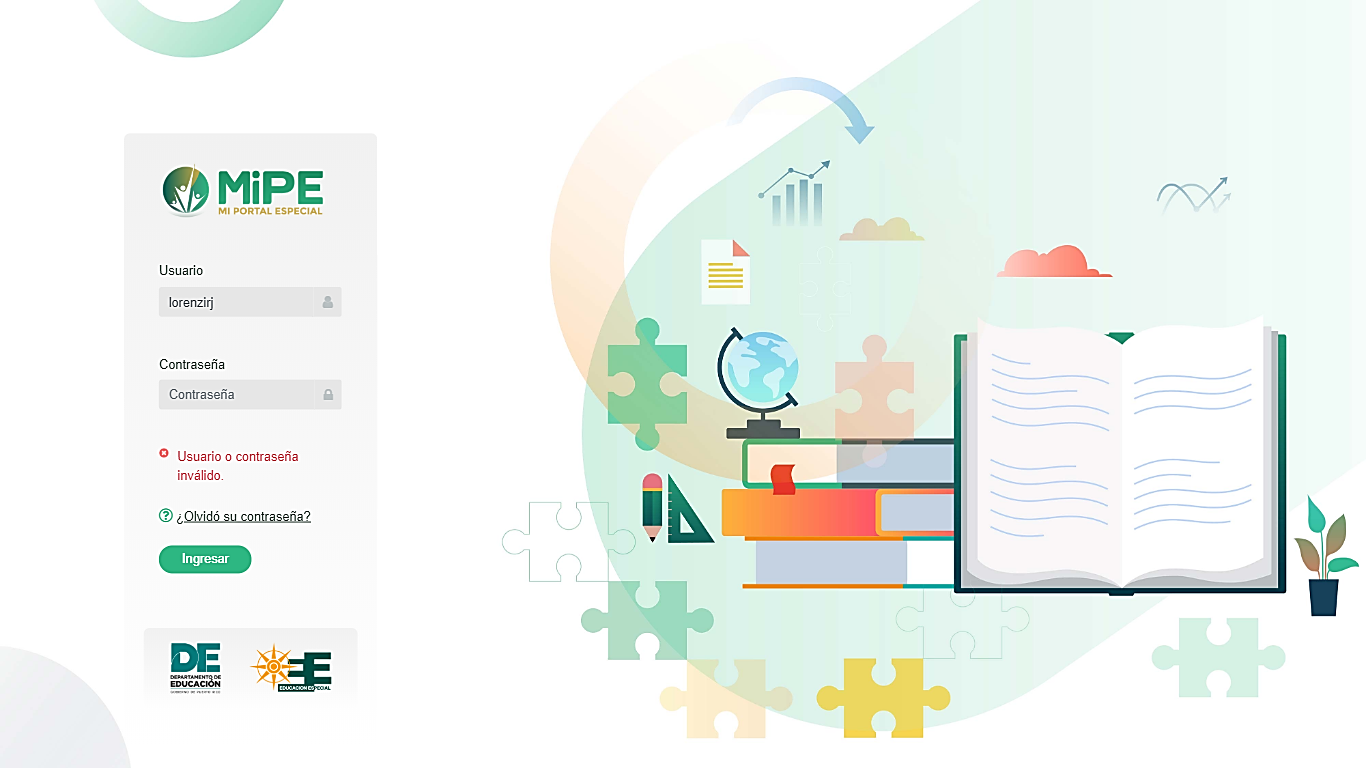 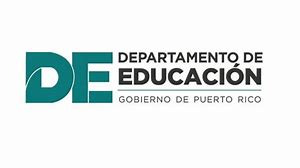 GUÍA PARA LA PROVISIÓN DE EQUIPOS Y SERVICIOS DE ASISTENCIA TECNOLÓGICA (AT)Abril 2020Nota aclaratoria: Para propósitos de carácter legal en relación con el Título VII de la Ley de Derechos Civiles de 1964; la Ley Pública 88-352, 42 USC. 2000 et seq.; la Constitución del Estado Libre Asociado de Puerto Rico; Ia Carta Circular núm. 19-2014-2015, Política Pública sobre la equidad de género y su integración al currículo del Departamento de Educación de Puerto Rico como instrumento para promover la dignidad del ser humano y la igualdad de todos y todas ante la ley; y el principio de economía gramatical y género no marcado de Ia ortografía española, el uso de los términos facilitador, maestro, director. estudiante, tutor, encargado y cualquier uso que pueda hacer referencia a ambos géneros. incluye tanto al masculino como al femenino.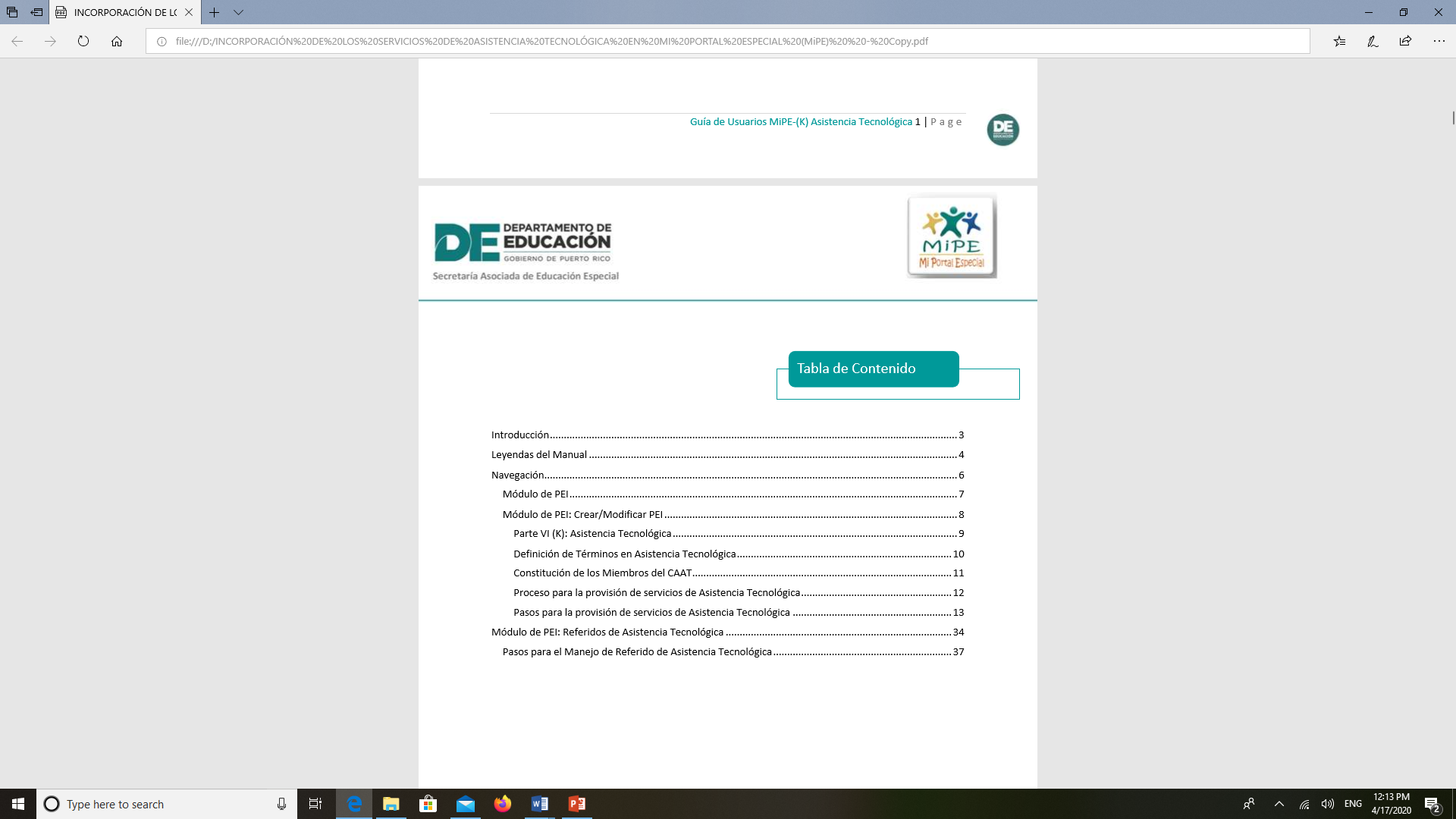 IntroducciónLa población de estudiantes con discapacidades registrada en el Programa de Educación Especial del Departamento de Educación de Puerto Rico (DEPR) evidencia necesidades especiales, particulares y únicas, las cuales afectan el proceso de enseñanza-aprendizaje. La asistencia tecnológica (AT) es uno de los instrumentos y las estrategias que han comprobado ser efectivas en el progreso educativo de estudiantes con discapacidades. En los casos identificados, el uso de la AT es una herramienta necesaria e indispensable para que logren alcanzar las metas y los objetivos académicos establecidos en su Programa Educativo Individualizado (PEI). Los servicios de AT tienen el fin primario de proveer al estudiante acceso al contenido curricular de forma que puedan tener un aprovechamiento académico y un progreso educativo en igualdad de oportunidades, integrado con la provisión de acomodos, modificaciones, servicios relacionados y las mejores prácticas educativas.El DE, bajo la parte B de la Individuals with Disabilities Education Act (IDEA) y la Ley 51 de 7 de junio de 1996, según enmendada, a tono con proveer una educación pública, gratuita y apropiada, estableció en los Centros de Servicios de Educación Especial (CSEE) un Comité Asesor en Asistencia Tecnológica, conocido como CAAT. Este comité está compuesto por profesionales certificados en AT. El CAAT tiene la responsabilidad de asesorar al Comité de Programación y Ubicación (COMPU), para identificar la AT que pudiera requerir el estudiante, a base de sus necesidades y fortalezas, dirigidas al logro y al desarrollo de las metas educativas establecidas en el PEI.A través de oportunidades, disfrute y desempeño de todas las actividades educativas, el DE, por medio de la Secretaría Asociada de Educación Especial (SAEE) y el CAAT ubicados en los CSEE, tienen la responsabilidad de proveer, promover y facilitar el acceso equitativo a los estudiantes con necesidades especiales. El uso de la AT facilita el proceso educativo adecuado en el ambiente menos restrictivo. La provisión de servicios de AT tiene el potencial de facilitarle a esta población un mayor grado de independencia, integración en la comunidad escolar y en la sociedad; promoviendo, a su vez, una mejor calidad de vida.Para facilitar la AT en una forma efectiva, la SAEE establece la política pública y los procedimientos administrativos necesarios para la provisión de la AT en una forma ágil, uniforme y diligente. Esta política pública se fundamenta en la filosofía de inclusión de Puerto Rico recogida en la Ley 238 de 2004, Carta de Derechos de las Personas con Impedimentos y la Ley 104 de 26 de agosto de 2005, Programa de Inclusión del Sistema Educativo de Puerto Rico. La SAEE reconoce que la AT es un instrumento útil e importante para fomentar y promover la inclusión de los estudiantes con discapacidades por medio de una educación pública, libre de costo y apropiada de acuerdo con la Ley IDEA y Ley 51, según enmendada. Para ello establece su filosofía, su visión y su misión, que serán elementos claves para dirigir todo aquel esfuerzo en AT.FilosofíaLa Secretaría Asociada de Educación Especial del Departamento de Educación cree firmemente en la inclusión de los estudiantes con discapacidades en todas las áreas de la vida en sociedad. Asimismo, cree que estos estudiantes tienen la capacidad y el potencial para ser personas útiles, productivas e independientes que contribuirán y aportarán a la sociedad puertorriqueña; muchos de ellos, en virtud de los beneficios que logren derivar de la AT. La SAEE del DE reconoce la igualdad y la dignidad de los seres humanos ante la ley, independientemente de que estos tengan una discapacidad o no.VisiónLa Secretaría Asociada de Educación Especial del Departamento de Educación, como organismo líder de la Educación Especial en Puerto Rico, se visualiza como eje en el proceso de operacionalización del cambio sistémico que propiciará la inclusión de los estudiantes con discapacidad en la sociedad, facilitado ello por la provisión de la AT. La SAEE del DE implantará un sistema de educación especial abarcador, accesible, asertivo y comprensivo, que atienda las necesidades cambiantes de los estudiantes con discapacidad; permitiendo que estos utilicen, en primera instancia la AT necesaria, en el ambiente escolar, para alcanzar el beneficio óptimo de sus metas educativas.MisiónFacilitar el acceso a los servicios de AT a los estudiantes con discapacidades que tengan la necesidad de hacer uso de esta, para una educación apropiada en el ambiente menos restrictivo, que integre la provisión de acomodos, modificaciones, servicios relacionados y las mejores prácticas educativas.Definición de Términos1La AT es utilizada como herramienta para aminorar el impacto de la discapacidad del niño; para aumentar o mantener su capacidad funcional, su capacidad para participar y recibir una educación apropiada; cónsona con el ofrecimiento de acomodos, modificaciones curriculares necesarias, las mejores prácticas educativas y servicios relacionados recomendados.Asistencia Tecnológica (AT) - Son equipos y servicios para aumentar, mantener o mejorar las capacidades funcionales del estudiante con discapacidad. Ello no incluye dispositivos relacionados con la salud, ni los que se implantan quirúrgicamente. Acomodos - Son ayudas o ajustes recomendados en el PEI, para garantizar el derecho a una educación pública apropiada y libre de costo en el ambiente menos restrictivo para el estudiante, con el propósito de proveer acceso al contenido curricular de la sala de clase general y demostrar progreso.Acomodo Razonables - Significa la adaptación, la modificación, la medida o el ajuste adecuado o apropiado, que debe llevarse a cabo para permitirle o facultar a la persona con discapacidades, a participar en todos los aspectos, las actividades curriculares y extracurriculares, los escenarios educativos, recreativos, deportivos y culturales que permitan a la persona con discapacidades, participar y desempeñarse en ese ambiente en una forma inclusiva y accesible.1 Nota aclaratoria: Para propósitos de carácter legal en relación con la Ley de Derechos Civiles de 1964, el uso de los términos estudiante, maestro, niño, joven, director, superintendente, proveedor, encargado, facilitador, representante, padre, administrador, persona, funcionario y cualquier otro que pueda hacer referencia a ambos sexos, incluye tanto el género masculino como el femenino.Alta Tecnología - Equipo complejo en su manufactura, funcionamiento, adiestramiento o uso, que generalmente incluye componentes electrónicos. Comparado con los equipos de baja tecnología, los sistemas de alta tecnología generalmente son más costosos; y más difíciles de fabricar, de adquirir y de manipular.Asistencia Técnica - Servicios que proveen especialistas en AT a miembros del COMPU, otros CAAT, personal de la agencia, estudiantes con discapacidades, padre, madre o encargado, entre otros, sobre los productos, equipos, servicios u otros temas de AT.Asistencia Tecnológica a Bajo Costo - Equipo de baja o alta tecnología que puede ser provisto a un costo significativamente menor que su equivalente más cercano en el mercado, mediante procesos de fabricación o adaptación con materiales de bajo costo o reciclados.Auxiliar en AT (AAT) - Persona que ofrece servicios relacionados con AT, con credencial en AT, que cuenta con experiencia comprobada, que no posee una licencia profesional en Puerto Rico, que ofrece el servicio de AT bajo la tutela de un especialista en AT.Certificado Profesional en AT - Programa dirigido a la capacitación profesional y a la validación de conocimiento en AT de un profesional con licencia válida en Puerto Rico.Comité Asesor de Asistencia Tecnológica (CAAT) - Grupo de trabajo compuesto por especialistas en AT y auxiliares en AT cuya responsabilidad, laborando en equipo, incluye: evaluar, recomendar, coordinar y proveer los servicios de AT que pudieran ser necesarios para que el estudiante desarrolle las metas educativas establecidas en su PEI. Asesora al COMPU sobre servicios privados de AT, cuando existe controversia sobre lo recomendado en los informes o servicios de AT.Diseño Universal - Actividad creativa donde se diseña, se ajusta, se adapta y se modifica un equipo de AT para su implantación, de forma tal que permita que el estudiante con discapacidades sea incluido y participe de las actividades educativas, tomando como base la diversidad de las capacidades y las necesidades. Ello incluye, pero no se limita a, presentaciones accesibles; formas múltiples de presentar la información; formas múltiples de expresión; permitir y fomentar la flexibilidad a base de las características y las necesidades de la diversidad de todos los estudiantes del grupo donde está ubicado el estudiante con discapacidades incluyendo, además, el diseño arquitectónico y las áreas comunes.Educación Especial - Enseñanza pública, gratuita y apropiada, especialmente diseñada para responder a las necesidades particulares del estudiante con discapacidades en el ambiente menos restrictivo.Equipo de Asistencia Tecnológica - Se refiere a cualquier objeto o pieza de equipo, sistema o producto, adquirido comercialmente, adaptado o construido a la medida, con el propósito de aumentar, mantener o mejorar las capacidades funcionales de los estudiantes con discapacidades. Los equipos de AT contribuyen a que un estudiante con discapacidades realice una tarea de manera más efectiva, supliendo unas necesidades identificadas para proporcionarle acceso al currículo y mayor independencia en la comunidad escolar.Equipo de Uso Personal - Es todo aquel objeto o pieza de equipo, sistema o producto cuyo uso se limita a una sola persona, lo cual imposibilita que el equipo, o sus partes, puedan reusarse para otro estudiante.Equipo Multidisciplinario - Grupo de profesionales, de diversas disciplinas, trabajando como equipo; intercambiando sus conocimientos sobre las destrezas y las prácticas de cada disciplina, y el impacto de sus recomendaciones en los casos referidos. Cada miembro se integra en un solo equipo para ofrecer los servicios al estudiante, los maestros y los familiares. Durante el proceso de evaluación, colaboran de manera simultánea en beneficio del estudiante referido.Especialista en AT (EAT) - Profesional con experiencia, licencia válida para ejercer su profesión en Puerto Rico, con credencial profesional en AT, que ofrece servicios que están dentro del ámbito y los parámetros de sus competencias profesionales, de su nivel de educación, experiencia, licenciatura y formación, guiado ello por estrictos parámetros éticos y legales.Estudiante con discapacidad usuario de AT - Estudiante al que se le ha diagnosticado una discapacidad, el cual fue registrado en el Programa de Educación Especial, y resultó elegible a los servicios de este programa. Este, además, se beneficia de un equipo o servicio de AT para acceder al currículo, participar en su comunidad escolar y demostrar progreso, en aras de recibir una educación apropiada en un ambiente menos restrictivo. Tiene derecho de participar en la preparación del PEI, después de los catorce (14) años.Padre – Padre, madre o encargado legal del estudiante.Persona con Discapacidad - Se refiere a infantes, niños, adolescentes y adultos a quienes se les ha diagnosticado una, o varias, de las siguientes condiciones: discapacidad intelectual; sordera parcial y total; problemas de visión, incluyendo ceguera y sordoceguera; disturbios emocionales severos; problemas ortopédicos; autismo; daño cerebral por trauma; otras condiciones de salud; problemas específicos de aprendizaje; discapacidades múltiples y problemas del habla. Estas personas, por razón de su discapacidad, requieren de una educación especial y servicios relacionados. Entre esas condiciones se incluye, también, retraso en el desarrollo de los infantes desde el nacimiento hasta los dos años, inclusive.Programa Educativo Individualizado (PEI) - Documento desarrollado por el COMPU de la escuela, en el cual se establecen los servicios educativos y relacionados que constituyen el programa de servicio que el Departamento de Educación de Puerto Rico debe ofrecer al estudiante.Proveedor - Se refiere a toda corporación pública, privada o dependencia gubernamental que provea, bien sea por arrendamiento, compra o donación, algún equipo de AT a una persona con necesidades especiales.Servicios de Apoyo en Relación a la AT - Son los servicios que se proveen para ayudar a los estudiantes con discapacidades y a sus familiares (custodio, tutor o representante autorizado), para que puedan contar con equipos y servicios de AT. Incluye: asesoría, adiestramiento, manejo del equipo recomendado y asistencia técnica, según se requiera.Servicio de AT - Servicios que ayuden directamente a un estudiante con discapacidades, en la selección, adquisición o uso de un equipo de AT. Ello puede incluir, sin limitarse a:Evaluación funcional de las necesidades de un estudiante con discapacidades, a base de sus fortalezas y necesidades educativas, que se enfoca en que dichas necesidades estén debidamente atendidas con acomodos, modificaciones, servicios relacionados y las mejores prácticas educativas;Compra, alquiler o cualquier otro medio para la adquisición de la AT;Selección, diseño, ajuste, adaptación, mantenimiento, reparación, reemplazo o sustitución de la AT;Coordinación y aplicación de servicios de AT con otros servicios como terapias, intervenciones o servicios relacionados, intervenciones educativas asociadas a la educación, los planes y los programas establecidos;Adiestramiento y asistencia técnica a la persona con discapacidades, al padre, la madre o el encargado legal de la persona con discapacidad, a los profesionales u otras personas significativas en el proceso de implantación del plan o el programa educativo individualizado;Mantenimiento de los equipos;Otros.Base LegalLey Pública Federal, Ley de Asistencia Tecnológica, según enmendada2Establece que una discapacidad es un componente natural de la experiencia humana, lo cual no afecta en forma alguna el derecho de las personas a vivir en forma independiente; a ejercer la autodeterminación; a tomar decisiones; a ejercer profesiones; a participar e integrarse plenamente en las corrientes económicas, políticas y sociales, culturales y educativas de la sociedad. Tiene el propósito de aumentar la conciencia de las políticas y los procedimientos que faciliten, o impidan, la adquisición de equipo y servicios de AT. De otra parte, mejora la disponibilidad de financiación de dispositivos, equipos y servicios de AT; amplía el conocimiento sobre el uso eficaz de la AT y promueve la coordinación entre las agencias estatales y entidades privadas que ofrecen este servicio.Define como equipo de AT cualquier artículo, equipo, dispositivo o sistema de producto que sea adquirido en establecimientos comerciales de libre servicio, modificado o personalizado, que se utilice para aumentar, conservar o superar la capacidad funcional de las personas con necesidades especiales. Incluye posicionamiento, movilidad, comunicación aumentativa, computadoras, juguetes y juegos adaptados, áreas de trabajo, viviendas adaptadas y alternativas de financiamiento.Esta ley establece los procesos fiscales, administrativos y procesales para la provisión de servicios de AT para las personas con discapacidades. Estableció que los programas de AT, en cada estado, tienen la responsabilidad de fomentar un proceso de cambio de sistemas y promover actividades de AT a través de los fondos de Título I. Entre los aspectos medulares, se incluye el desarrollo y la supervisión de las políticas y los procedimientos que mejoran el acceso al financiamiento de los equipos y los servicios de AT. Garantiza el acceso a aquellos grupos con poco alcance para identificar y evaluar sus necesidades. Diligencia la adquisición y la entrega de los dispositivos tecnológicos, dando especial énfasis a los niños.Ley Núm. 51- Ley de Servicios Educativos Integrales para Personas con Impedimentos, según enmendada3Otorga al Departamento de Educación la responsabilidad de proveer los servicios de Educación Especial a los estudiantes con necesidades especiales, en la alternativa menos restrictiva. Mediante esta ley, se crea la Secretaría Auxiliar de Servicios Educativos Integrales para Personas con Impedimentos, hoy, Secretaría Asociada de Educación Especial (SAEE), que tiene la responsabilidad de ofrecer los servicios de educación especial y servicios relacionados, a los estudiantes que resulten elegibles para recibirlos. En el Artículo 6, bajo Funciones de la Secretaría Auxiliar de Servicios Integrales para las Personas con Impedimentos, en el inciso 20, se establece que: “se proveerán equipos y servicios de Asistencia Tecnológica incluidos en el Programa Educativo Individualizado (PEI) del estudiante”, y en el Artículo 7 bajo Responsabilidades de las Agencias Gubernamentales, inciso 14, establece que: “se proveerán servicios de asistencia tecnológica indispensables en lograr los objetivos del Programa Educativo Individualizado de los estudiantes con impedimentos”. En el Artículo 2, Sección Definiciones, se establece que: “la asistencia tecnológica es todo aquel equipo indispensable a ser utilizado por personas con necesidades especiales, con el propósito de aumentar, mantener o mejorar sus capacidades funcionales”.Individuals with Disabilities Education Act (IDEA), según enmendada4Establece que cada estado y territorio debe proveer una educación pública, gratuita y apropiada, en el ambiente menos restrictivo, a todo estudiante con necesidades especiales entre tres a veintiún años, inclusive.Establece varias actividades para desarrollar el área de la tecnología, en beneficio de la educación de los estudiantes con necesidades especiales. Fomenta la realización de investigaciones, donde se pueda evidenciar el uso de diseños tecnológicos innovadores y universales para los niños con necesidades especiales. Define el concepto de AT y los servicios hacia el desarrollo de las metas educativas de los estudiantes con discapacidades, de acuerdo a lo establecido en su programa educativo, para participar en igualdad de condiciones en su proceso educativo.Ley de Rehabilitación Vocacional, según enmendada5Esta ley provee fondos a los estados para proporcionar servicios de rehabilitación, incluyendo la evaluación, el asesoramiento, la formación, la colocación y los servicios de tecnología, a las personas que cualifican para servicios de rehabilitación vocacional. Las enmiendas de 1986 establecen que los estados que reciben fondos disponibles, conforme a esta ley deben: "describir cómo los servicios de ingeniería de la rehabilitación se ofrecen para ayudar a un número creciente de personas con desventajas”. Definen los servicios de tecnología de la rehabilitación como "la aplicación sistemática de tecnología, metodologías de ingeniería, o los principios científicos para satisfacer las necesidades de las personas con impedimentos en áreas que incluyen educación, rehabilitación, empleo, transporte, vida independiente y la recreación". Exige mayor cobertura y amplitud en el proceso de evaluación para determinar el potencial de un individuo para los servicios de rehabilitación y los servicios de ingeniería de la rehabilitación. El Plan de Rehabilitación debe incluir una declaración sobre los beneficios de los servicios de tecnología de la rehabilitación para desarrollar los objetivos de esta en aquellos casos que lo ameriten.4 Ley Pública 108-446 del 3 de diciembre de 2004, conocida como la “Individuals with Disabilities Education Improvement Act”(I.D.E.I.A. por sus siglas en inglés)5 Ley Pública 93-112, de 1973, “Rehabilitation Act of 1973” (29 U.S.C. 792), según enmendada.Ley Núm. 402, Garantías sobre Equipos de Asistencia Tecnológica de Puerto Rico,según enmendada6Establece los derechos y las responsabilidades del manufacturero, el suplidor, el distribuidor o el vendedor, en el proceso de compra, venta y distribución de equipos de AT para personas con necesidades especiales. Su intención es lograr que las agencias y dependencias gubernamentales se aseguren de que el manufacturero, el suplidor, el distribuidor, el vendedor o el arrendador cumplan con las garantías de calidad y servicio de los equipos trabajados, desde el momento en que se hace entrega del equipo. Bajo esta Ley, el DE es un proveedor de AT y tiene las siguientes funciones y responsabilidades:Proveer el equipo de AT a los consumidores, según las leyes federales y estatales, a través de un manufacturero, un suplidor, un distribuidor, un vendedor autorizado o un arrendatario autorizado.Velar que la garantía de los equipos de AT que se proveen a personas con discapacidades cumpla con las normas que esta ley establece. Específicamente, las disposiciones del reglamento que crea el Departamento de Asuntos del Consumidor, según lo ordena esta ley. Velar, además, por que se cumplan todas las leyes federales al efecto.A fin de evitar que se afecte negativamente la garantía de los equipos de AT que se provee a las personas con discapacidades, el proveedor deberá implantar procedimientos de administración, que aceleren la entrega de dichos equipos.Supervisar la calidad de servicio que brinde el manufacturero, el suplidor, el distribuidor, el vendedor autorizado o el arrendador autorizado cuando instale el equipo de AT.Supervisar que el manufacturero, el suplidor, el distribuidor, el vendedor autorizado o el arrendador autorizado provea adiestramiento adecuado en el uso y manejo del equipo de AT entregado.Reportar al manufacturero, al suplidor, al distribuidor, al vendedor autorizado o al arrendador autorizado cualquier desperfecto que sufra el equipo de AT dentro del término de la garantía de este. Tambiénserá responsable de solicitar los documentos de garantía del equipo de AT transferido, cuando la transferencia ocurra antes de que expire la garantía aplicable.6Ley Núm. 402 del 9 de septiembre de 2000, Garantías sobre Equipos de Asistencia Tecnológica de Puerto Rico, según enmendada.Comité Asesor de Asistencia Tecnológica (CAAT)Con el propósito de ofrecer una estructura formal en la provisión de los servicios de AT, la SAEE constituyó los CAAT. Estos comités están ubicados en los CSEE y tienen la responsabilidad de apoyar los esfuerzos del COMPU en las evaluaciones, las recomendaciones y la implantación de la AT, y otros servicios de AT, para los estudiantes con discapacidades.Funciones del CAATLa función primaria del CAAT es servir de cuerpo asesor del COMPU, en relación a la provisión de la AT requerida, para el logro de las metas y los objetivos educativos establecidos en el PEI del estudiante. Este comité estará disponible para adiestrar y orientar sobre las alternativas de AT para los estudiantes, entre otros servicios de apoyo. Entre las funciones primarias del CAAT se encuentran:Coordinar, con el maestro de Educación Especial del estudiante, el acceso a las evaluaciones del niño o joven y a su participación durante el proceso evaluativo parafacilitarlo. Esta participación podría ser por escrito o vía telefónica, si no fuera posible la comparecencia física del maestro a la evaluación.Evaluar, de forma multidisciplinaria, las necesidades de AT que han sido identificadas y referidas por el COMPU de las escuelas y los distritos escolares, conforme a los procedimientos establecidos.Ofrecer seguimiento al COMPU escolar para la discusión de la evaluación de Asistencia Tecnológica, disponible en la plataforma Mi Portal Especial (MiPE), en un término máximo de 10 días.  coordinar con el director escolar para que el proceso de discusión de la evaluación de AT se lleve a cabo en 10 días o menos, a partir del reciboOrientar al COMPU, lo cual incluye a los padres, a las madres o los encargados legales, acerca de todo lo relacionado con la provisión de servicios de AT y los pasos a seguir antes, durante y después de iniciar el proceso evaluativo; ello, mediante la utilización del formulario Orientación Acerca de los Servicios de Asistencia Tecnológica (SAEE- AT-20).Coordinar la discusión de evaluación en Asistencia Tecnológica, en aquellos casos excepcionales, en la que el COMPU se encuentre disponible el día en el que se evalúa el estudiante, Ofrecer alternativas de AT, sopesando aquellas que sean a bajo costo, que ayuden a suplir las necesidades de los estudiantes, considerando siempre que se están proveyendo los acomodos, las modificaciones, los servicios relacionados necesarios, así como las mejores prácticas educativas.Asesorar al COMPU sobre la adquisición y el uso del equipo recomendado, para el logro de las metas educativas, según establecidas en el PEI.Ensamblar, ajustar, modificar y adaptar aquellos equipos de AT que serán utilizados por los estudiantes. Además, orientar sobre el manejo, uso y los cuidados adecuados de estos.Preparar material informativo para orientar y/o adiestrar a maestros, padres y especialistas, entre otro personal, sobre: el impacto de la AT en el proceso enseñanza-aprendizaje; la disponibilidad de equipos, servicios y leyes que cobijan estos servicios; y sobre otros asuntos relacionados.Conocer y orientar sobre las especificaciones de garantía, mantenimiento y reparación de los sistemas, instrumentos y equipos recomendados.Coordinar con otros funcionarios y personal a cargo, así como con otras agencias y dependencias gubernamentales, la creación de un banco de reúso, reciclaje y un programa de préstamo de equipo de AT, como una alternativa para proveer equipo indispensable de AT para la implementación del PEI.Orientar a los funcionarios de las escuelas sobre el modo de hacer modificaciones simples y necesarias en el ambiente escolar del estudiante y en el equipo de AT.Proveer adiestramiento, asistencia individual y técnica al estudiante con discapacidades, a los profesionales, padres, maestros y especialistas; entre otro personal que directamente esté involucrado con la provisión de servicios de AT, acerca del uso, el manejo, la reparación y el mantenimiento del equipo de AT, cuando sea solicitado, a través de la plataforma Mi Portal Especial (MiPE) en el área de Solicitud de Servicios de Asistencia Tecnológica.Colaborar o coordinar el diseño a la medida, la adaptación, el mantenimiento, la reparación o el reemplazo del equipo de AT, una vez que sea solicitado por el COMPU, a través de la plataforma Mi Portal Especial (MiPE) en el área de Solicitud de Servicios de Asistencia Tecnológica. Solicitar o coordinar consultoría, asistencia técnica con otro(s) especialista(s) o auxiliares en AT, y/o la participación de profesionales que no necesariamente pertenecen al CAAT, cuando las necesidades del estudiante sean de múltiple naturaleza, que amerite adicionarse a la evaluación multidisciplinaria.Preparar informes, utilizando formularios diseñados para recoger los hallazgos, las recomendaciones y las alternativas que pueda considerar el COMPU para llenar la necesidad del estudiante, conforme referidaCoordinar la discusión de evaluación en Asistencia Tecnológica, en aquellos casos excepcionales, en la que el COMPU se encuentre disponible el día en el que se evalúa el estudiante, coordinar con el director escolar para que el proceso de discusión de la evaluación de AT se lleve a cabo en 10 días o menos, a partir del recibo de la evaluación.Constitución de los Miembros del CAATEl CAAT estará constituido con, por lo menos, dos de los siguientes especialistas en AT, donde el maestro de Educación Especial certificado en AT, es un recurso indispensable en este proceso. Cada uno de los especialistas en AT o auxiliares en AT (como recursos adicionales, de considerarse necesarios) ejercerá sus funciones, bajo y dentro de los parámetros que puede ejercer y representa.Patólogo del Habla y Lenguaje (PHL)Terapista del Habla y Lenguaje (THL), con el apoyo y/o dirección de un PHL, de considerarse necesarioTerapista ocupacional (TO)Asistente en Terapia Ocupacional (ATO), con el apoyo y/o dirección de un TO, de considerarse necesarioTerapista físico (TF)Psicólogo (PS) Trabajador social Evaluador vocacional  Especialista en Tecnología o Técnico de Sistemas Consejero escolar o vocacionalOtro personal, ya que, dependiendo de la necesidad del estudiante, pueden identificarse otros recursos que, de alguna forma, aporten al desarrollo del estudiante.El componente de AT se encuentra ubicado en los CSEE de las Oficinas Regionales Educativas (ORE). Todo funcionario con certificado o credencial en AT, de una organización reconocida en Puerto Rico, puede formar parte del CAAT, independientemente de su preparación académica o del puesto que ocupe en el DE. Estos profesionales no emiten diagnósticos sobre la condición de un estudiante, no establecen niveles de severidad o funcionamiento, ni prescriben tratamiento en las disciplinas. Su responsabilidad consiste en evaluar y analizar las necesidades y las habilidades identificadas por el COMPU escolar para, en consideración de las fortalezas, recomendar aquellos equipos y servicios de AT que faciliten su acceso al currículo de forma apropiada.Funciones del Maestro de Educación Especial Especialista en AT, en el CAATParticipar como integrante necesario en los procesos de evaluación en AT, particularmente, en el análisis del PEI, con la finalidad de que las recomendaciones de AT vayan dirigidas al logro de las metas educativas, considerando siempre la provisión adecuada de acomodos, modificaciones, servicios relacionados propuestos y las mejores prácticas educativas.Coordinar servicios de orientación y actualizar la información, basada en la literatura más reciente sobre la AT.Proveer literatura o material informativo de AT a especialistas, miembros del COMPU y personal que así lo solicite.Coordinar actividades educativas dirigidas a explicar el manejo y el impacto de la AT; así como preparar un centro de exhibición y demostración de equipo y accesorios de AT.Coordinar para que se diseñe, se programe y se ofrezcan adiestramientos relacionados con la AT y el aprendizaje. Dichos adiestramientos deberán impactar directamente a los estudiantes referidos, y se diseñarán a base de las necesidades de las personas que así lo soliciten.Asistir al maestro para facilitarle al estudiante el acceso al currículo y el alcance de las metas educativas establecidas en el PEI, a través del uso de todas las herramientas disponibles que promuevan el acceso curricular y su progreso, incluyendo la AT.Procesos para la provisión de servicios de Asistencia TecnológicaManejo del Referido a EvaluaciónPara que un estudiante con necesidades especiales pueda recibir los servicios de Asistencia Tecnológica, debe de haberse determinado elegible para los servicios del Programa de Educación Especial, y estar siendo impactado, educativamente, por un PEI (el PEI debe tener metas y objetivos educativos). Considerando que todos los servicios deben estar coordinados e integrados, es importante que el COMPU discuta, en esta reunión, las estrategias instruccionales utilizadas y los acomodos convencionales ofrecidos para satisfacer las necesidades del estudiante. Debe, además, identificar descriptivamente las necesidades específicas del estudiante en la minuta. Si se determina hacer un referido para una evaluación en AT, este debe hacerse considerando las necesidades y las fortalezas educativas del estudiante. Al referir, se utilizará el procedimiento establecido en La Plataforma de Mi Portal Especial (MIPE) que se estipula en el documento: INCORPORACIÓN DE LOS SERVICIOS DE ASISTENCIA TECNOLÓGICA EN MI PORTAL ESPECIAL (MiPE), (2019).El referido para AT se generará mediante la plataforma (MiPE) al momento de enmendar el PEI del año en curso. Luego de completar la Guía de AT y Firmar el PEI, el maestro de educación especial puede corroborar el estatus en el enlace de Referidos de Asistencia Tecnológica.       Se aceptarán solo documentos o guías generados en la plataforma (MiPE).   Debe incluir los siguientes documentos actualizados:Guía de Referido para Servicios de Asistencia Tecnológica (SAEE-AT-2) a evaluación. La fecha de generado en (MiPE) no puede pasar de los 10 días, una vez se haya preparado. La razón del referido debe describir las necesidades específicas (que no sea una descripción del estudiante) que debe impactar este comité. En este proceso, los maestros y los padres tomarán en cuenta que lectura, escritura, matemáticas, comunicación, movilidad, ayuda propia, transición, no son necesidades; sino, áreas del PEI. La Guía de AT deberá cumplimentarse en todas sus partes y detallar claramente la necesidad identificada. Tomar en consideración que se estén ofreciendo acomodos, modificaciones, servicios relacionados recomendados y las mejores prácticas educativas, en requerimiento de una adecuada y necesaria coordinación e integración de servicios.Evaluaciones concernientes a la razón del referido: (si fuera el caso). El especialista identifica y describe la necesidad; y la evaluación especializada pertinente, correspondiente a la necesidad planteada. Esta evaluación debe estar relacionada con la necesidad identificada en la guía del referido.(Copia) PEI del estudiante del año en curso. Debe aparecer debidamente evaluado al momento en que se envía. Cabe destacar que los referidos emitidos durante finales del mes de mayo deberán ir acompañados por el PEI del año en curso (evaluado) y el PEI del próximo año escolar.Minuta. Esta describe las necesidades del estudiante, que sustentan la petición de evaluación en AT. Debe evidenciar las estrategias utilizadas para satisfacer las necesidades expresadas e incluir un resumen breve y actualizado sobre el funcionamiento académico del estudiante.  La misma debe adjuntarse una vez se realice el referido en MiPE y la misma debe tener la fecha exacta del mismo.Manejo del Referido a Evaluación en el Comité Asesor de Asistencia Tecnológica.El Comité Asesor recibe el referido mediante la Plataforma de MiPE, inmediatamente se procede a trabajarlo y a actualizarlo en la bandeja de trabajo correspondiente. Dicho sistema asignará el número de referencia para el expediente de Asistencia Tecnológica en el CAAT.Una vez se entra al sistema (MiPE), el personal del CSEE analizará que la información esté completa y con todos los documentos necesarios. De faltar información o identificarse que la provista no es suficiente, el CAAT reaccionará en un término no mayor de 5 días, mediante la denegación del referido con una explicación correspondiente. Ello, utilizando la plataforma de MIPE para que la escuela pueda realizar las enmiendas correspondientes a dicho referido. El CAAT registrará en el sistema que el referido fue devuelto para el trámite correspondiente.El COMPU considerará las recomendaciones; documentará la información requerida; solicitará asistencia al CAAT y, de considerarlo necesario, volverá a someter un nuevo referido al CAAT mediante la cumplimentación de un nuevo referido. Ello, en un término máximo de 5 días, considerando las recomendaciones; y actualizando la fecha del referido por ser este un nuevo documento, y en el interés de cuantificar –debidamente– el tiempo transcurrido, conforme a los términos establecidos por ley.El maestro de Educación Especial, especialista/certificado en AT, coordinará el procedimiento de evaluación y tendrá la responsabilidad de ofrecer toda la información pertinente, relacionada con el referido del estudiante.El CAAT, a través del maestro de AT, coordinará la cita con el padre y el personal escolar. Para coordinar la cita, se utilizará el formulario Notificación para evaluación de Asistencia Tecnológica (SAEE-AT-14). El padre que no asista a la cita con su hijo, debe justificar su ausencia. En tal caso, el CAAT procederá con la coordinación de una segunda cita, hasta el máximo de tres. Si el padre no asiste ni se excusa, el referido será devuelto a la escuela de procedencia. Si el COMPU determinara volver a referir, preparará un nuevo referido el cual iniciaría con un nuevo proceso. Es importante que el CAAT se asegure de que las citas hayan llegado al padre, antes de tomar la decisión de devolver el referido. Además, antes de volver a referir, la escuela discutirá en COMPU escolar (y evidenciará con minuta) la situación de ausentismo, acordando mecanismos dirigidos a favorecer la asistencia del estudiante a este proceso de evaluación en AT, el cual deberá realizarse en un período no mayor de treinta (30) días laborables, o lo más cercano a este, ya sea con especialistas de los CAAT y/o con un proveedor de la agencia. De no tener citas disponibles, debe completarse la planilla de remedio provisional y realizar el trámite correspondiente. El proceso de citas debe documentarse en el sistema de asistencia tecnológica de la agencia.Manejo del Proceso de EvaluaciónFinalizado el proceso de evaluación, el equipo evaluador preparará la Certificación de Fecha de Evaluación de Asistencia Tecnológica (SAEE-AT-3a), para evidenciar la intervención, y el Informe de Evaluación en Asistencia Tecnológica (AT) (SAEE- AT-3b), este se hará exclusivamente mediante la plataforma de MiPE que recopila todos los datos, los resultados y las recomendaciones sobre el proceso de intervención realizado. Este proceso puede incluir entrevistas al estudiante y/o a familiares cuidadores; observaciones; revisión de evaluaciones previas; uso y pruebas de equipos; implementación de estrategias; estudio de expedientes e –incluso– visitas al ambiente natural del estudiante. En este proceso, el equipo evaluador podrá requerir ofrecer intervenciones adicionales y citas de seguimiento para identificar los equipos que pudiera requerir el estudiante; y/o visitar la escuela para realizar o completar este proceso.Este informe recogerá el análisis sobre el funcionamiento, los hallazgos, las fortalezas, las necesidades, la descripción detallada de equipos recomendados y su uso, posibles acomodos, inclusión de la AT en el proceso educativo y en el currículo, y otras recomendaciones que considerará el COMPU para satisfacer las necesidades de AT para el estudiante. El informe debe incluir solo aquel equipo que se considera recomendar para que el estudiante logre las metas establecidas en el PEI. Para favorecer la lectura y la comprensión, el informe debe ir acompañado con descripciones y servicios recomendados.El informe de evaluación de Asistencia Tecnológica deberá enviarse a la escuela mediante la Plataforma de MiPE en un período máximo de 10 días calendario, desde el momento en que se completa el proceso de evaluación. Irá junto con los formularios que ofrecen instrucciones y evidencia de coordinación de la reunión de COMPU para discutir dicho informe. Esto, en los casos en los que no se pudo discutir dicho informe el mismo día de la evaluación (SAEE-AT- 16ª) (SAEE-AT-16b).Cuando el CAAT determina tramitar un referido a especialistas en AT independientes (privados) autorizados por el DE, este debe garantizar que las recomendaciones vayan dirigidas a satisfacer las necesidades establecidas en el PEI. El proveedor designado entregará al CSEE el original y dos copias del Informe de Evaluación y Hoja de Trámite, para cada estudiante evaluado. Estos proveedores no procesarán referidos que no hayan sido tramitados a través del CAAT de los CSEE, ni discutirán los resultados de las evaluaciones con los padres, ya que esta responsabilidad le corresponde, exclusivamente, a la agencia.Según sea el caso, el CAAT podrá validar (mediante un Avalúo) las evaluaciones recibidas por los especialistas en AT independientes, enviando el informe a la escuela. De tener alguna recomendación u observación sobre el informe, y de considerarlo pertinente, el CAAT podrá invitar al especialista en AT independiente para discutir el informe y llegar a un consenso. El CAAT podrá validar, parcialmente, el informe y/o sus recomendaciones, o citar nuevamente al estudiante para revaluarlo. Previo al proceso, o durante este, el CAAT podrá solicitar información adicional al personal escolar sobre el funcionamiento del estudiante; o solicitar acceso al expediente del estudiante para analizarlo. Cuando el CAAT y los especialistas en AT independientes no puedan ponerse de acuerdo, el CAAT podrá citar nuevamente al estudiante para revaluación. El proceso de avalar no debe demorar más de 10 días laborables, desde el momento en que se recibe la evaluación en el Comité; y hasta 30 días laborables, si se determinase revaluar al estudiante. El resultado final de este proceso será referido al COMPU escolar para discusión y toma de decisiones, acorde con las necesidades educativas del estudiante identificadas en el PEI.Las evaluaciones de AT realizadas por especialistas independientes y que no hayan sido tramitadas por los CAAT, deberán remitirse al CAAT antes de que el COMPU escolar las acepte; ello, con copia del PEI vigente evaluado. Si especialistas independientes certificados en AT generan una recomendación para la compra de un equipo en AT, el maestro de Educación Especial del estudiante o Facilitador Docente de Educación Especial, mediante reunión de COMPU escolar, orientará y explicará al padre sobre la acción de entregar dicha evaluación al CAAT, acompañada de una copia del PEI vigente, para su análisis y validación. En este proceso de validación, el CAAT podrá, de considerarlo pertinente, invitar al especialista independiente en AT a discutir su evaluación. Esto, con el propósito de llegar a un consenso interdisciplinario respecto a las recomendaciones de equipos y servicios prescritos para el estudiante, en dicha evaluación. El CAAT podrá, a su vez, validar total o parcialmente el informe y sus recomendaciones, o citar nuevamente al estudiante para revaluarlo.Este proceso de avalúo no debe demorar más de 10 días laborables, desde el momento en que se recibe la evaluación en el Comité; y hasta 30 días laborables, si se determinase revaluar al estudiante.Proceso de Discusión del Informe de Evaluación de AT en la Nueva Plataforma de MiPE.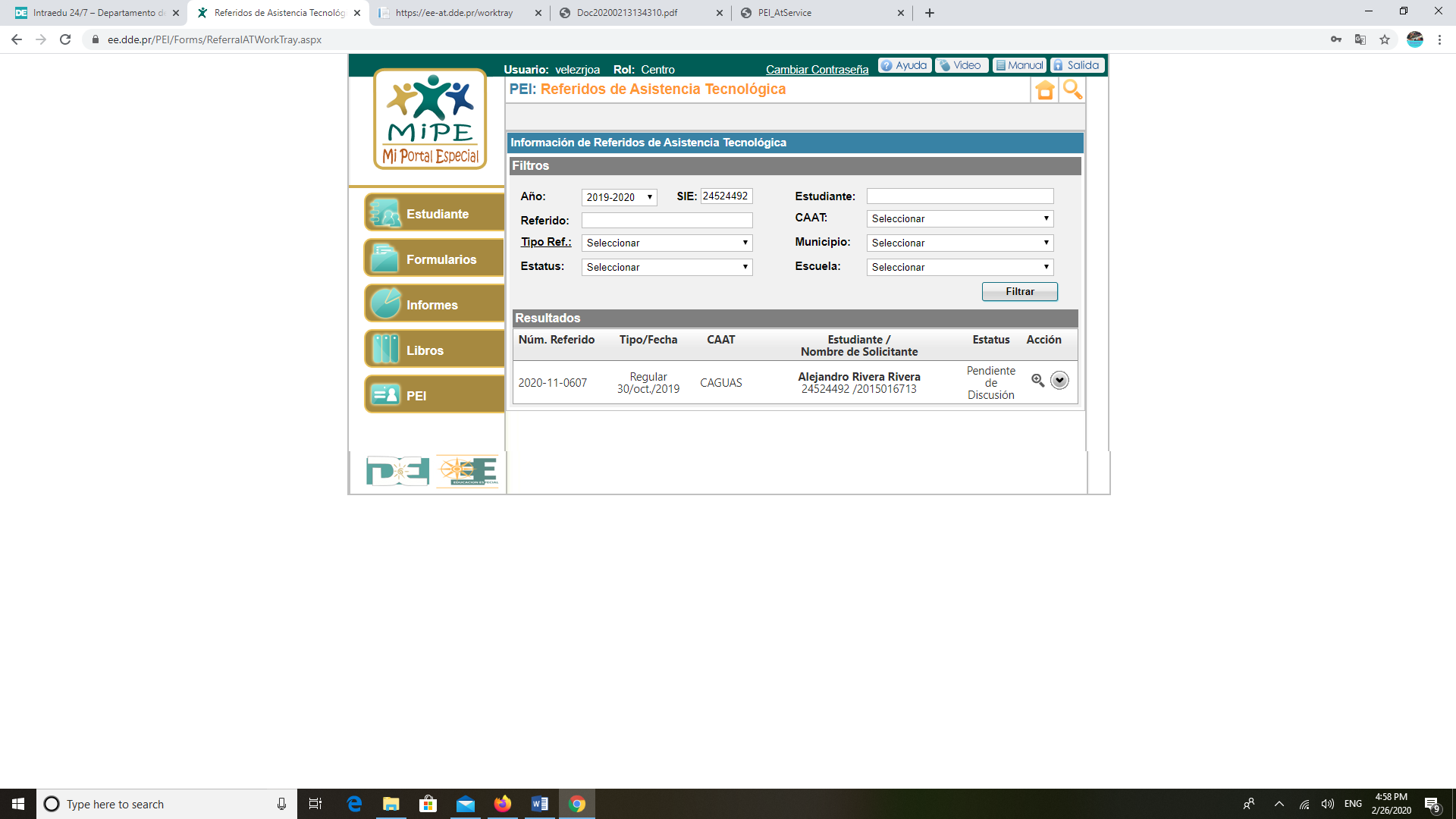 Una vez el Comité Asesor de Asistencia Tecnológica complete el Informe de Evaluación se firmará y se procesará mediante la plataforma de MiPE.  El documento o informe de evaluación pasará a la Bandeja de Trabajo del maestro en MiPE en donde, puede identificar el mismo en el área de PEI == Asistencia Tecnológica  Escoger el icono “Referidos en Asistencia Tecnológica”  Selecciona el año correspondiente a la evaluación ===coloca el número de SIE del estudiante, == Oprime el botón (FILTRAR)== en el signo de + oprimirlo e identificar el informe de evaluación == Descargar el informe titulado: Informe de Evaluación en Asistencia Tecnológica (AT) (SAEE-AT-3b) y/o el aval del CAAT de la evaluación privada recibida, estas deben discutirse con los padres, en reunión de COMPU, debidamente constituido. El COMPU analizará las recomendaciones a la luz de las necesidades del estudiante y considerará incorporar en el PEI aquellas que hayan sido recomendadas en la evaluación y/o recibidas en aval por el CAAT. De ser indispensable y necesario el COMPU podrá mediante el debido análisis, solicitar la participación de algún miembro del CAAT en caso de existir alguna controversia. Una vez se reciba el informe de evaluación mediante la Plataforma de MiPE, el COMPU tendrá 10 días laborables para la discusión. Luego, procesará el envío al CAAT de la Minuta de Discusión de Evaluación en Asistencia Tecnológica (AT) o de Avalúo de CAAT para evaluación privada (SAEE-AT-4), en el CSEE, la misma se puede identificar en el área de PEI == Asistencia Tecnológica  Escoger el icono “Referidos en Asistencia Tecnológica”  Selecciona el año correspondiente a la evaluación ===coloca el número de SIE del estudiante, == Oprime el botón (FILTRAR)== en el signo de + oprimirlo e identificar la Minuta de discusión “Discusión de Evaluación en Asistencia Tecnológica (AT) o de avalúo de CAAT para evaluación privada (SAEE-AT-4)”.  La Minuta de Discusión de Evaluación en Asistencia Tecnológica (AT) o de Avalúo del CAAT para evaluación privada (SAEE-AT-4) se utilizará exclusivamente la del Portal de MiPE. No se aceptará minutas a manuscrito u otro tipo de documento de discusión de evaluación que no sea el especificado en los puntos b y c anteriormente indicados.  Es indispensable que en la minuta de discusión se marquen todos los equipos que sean avalados y aceptados por el COMPU. Incluso, cuando no se recomiende equipo en el informe de evaluación, el COMPU deberá reunirse y completar la minuta de discusión en MIPE. La minuta de discusión debe ser impresa y firmada por todos los miembros del COMPU. La minuta firmada debe ser digitalizada y anejada en la plataforma. El CAAT mantendrá la minuta firmada como evidencia en el expediente del estudiante. La minuta de discusión que se muestra a continuación se encuentra disponible en MiPE.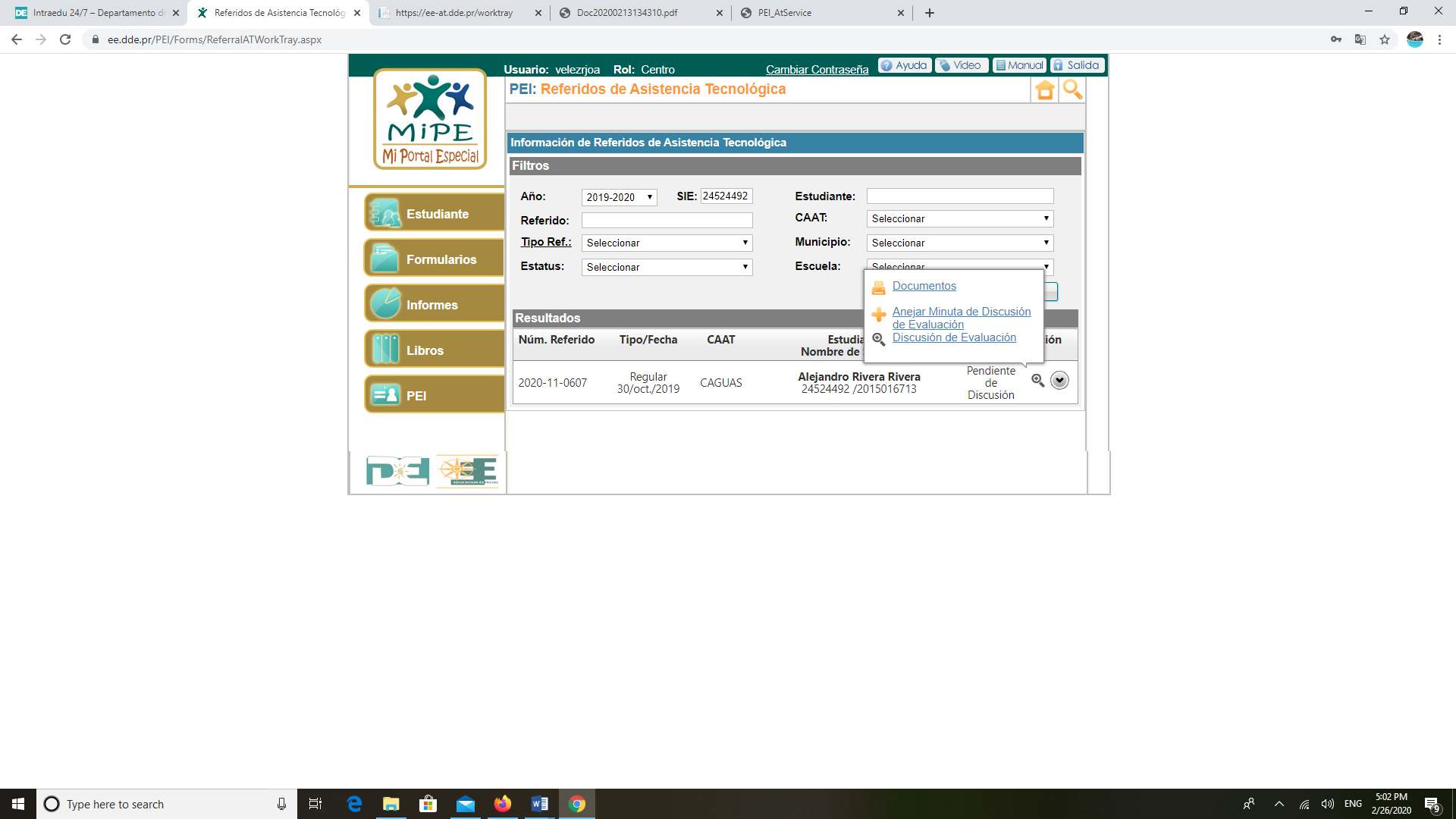 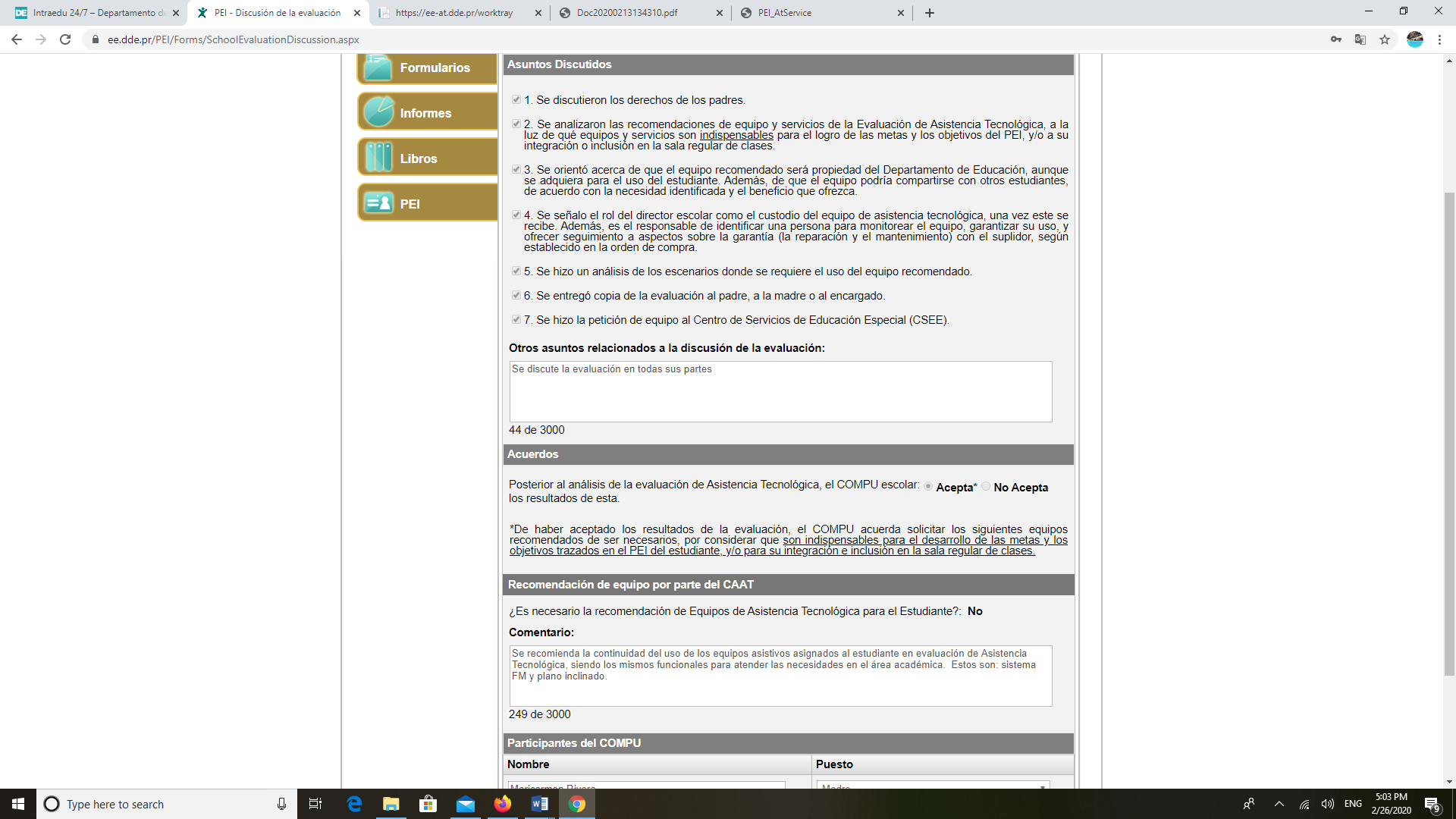 La petición de equipos o servicios de AT, la Minuta... (SAEE-AT-4) debe enviarse al CAAT utilizando la plataforma de MIPE.  Una vez completada y finalizada la minuta en la plataforma de MIPE, diríjase a la parte superior izquierda e identifique el siguiente icono: 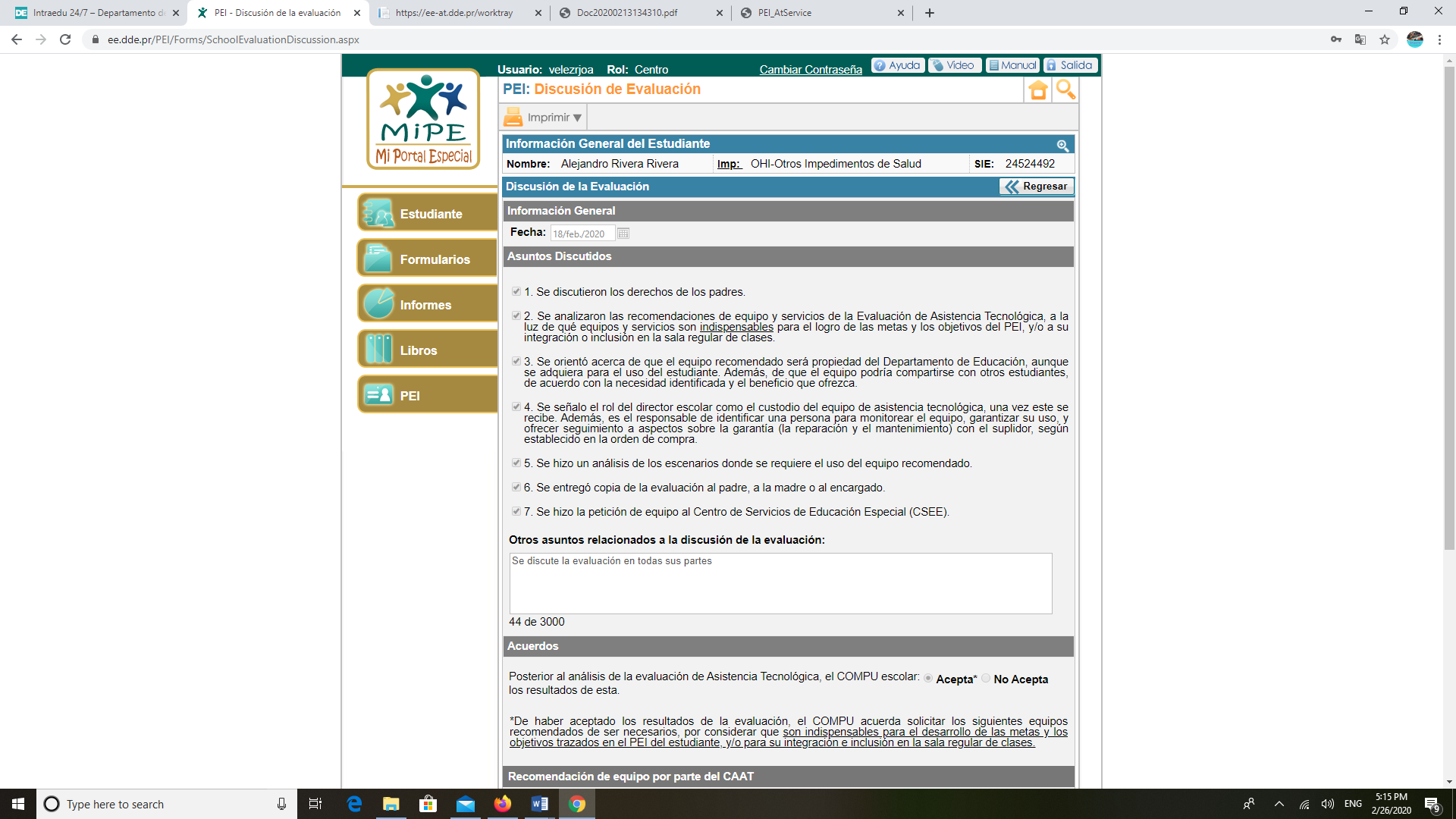 Una vez oprimido el icono de “imprimir” el sistema descargará la Minuta... (SAEE-AT-2016-4) que debe enviarse al CAAT utilizando la plataforma de MIPE.  El documento que descargará será el siguiente: Ejemplo # 1							Ejemplo # 2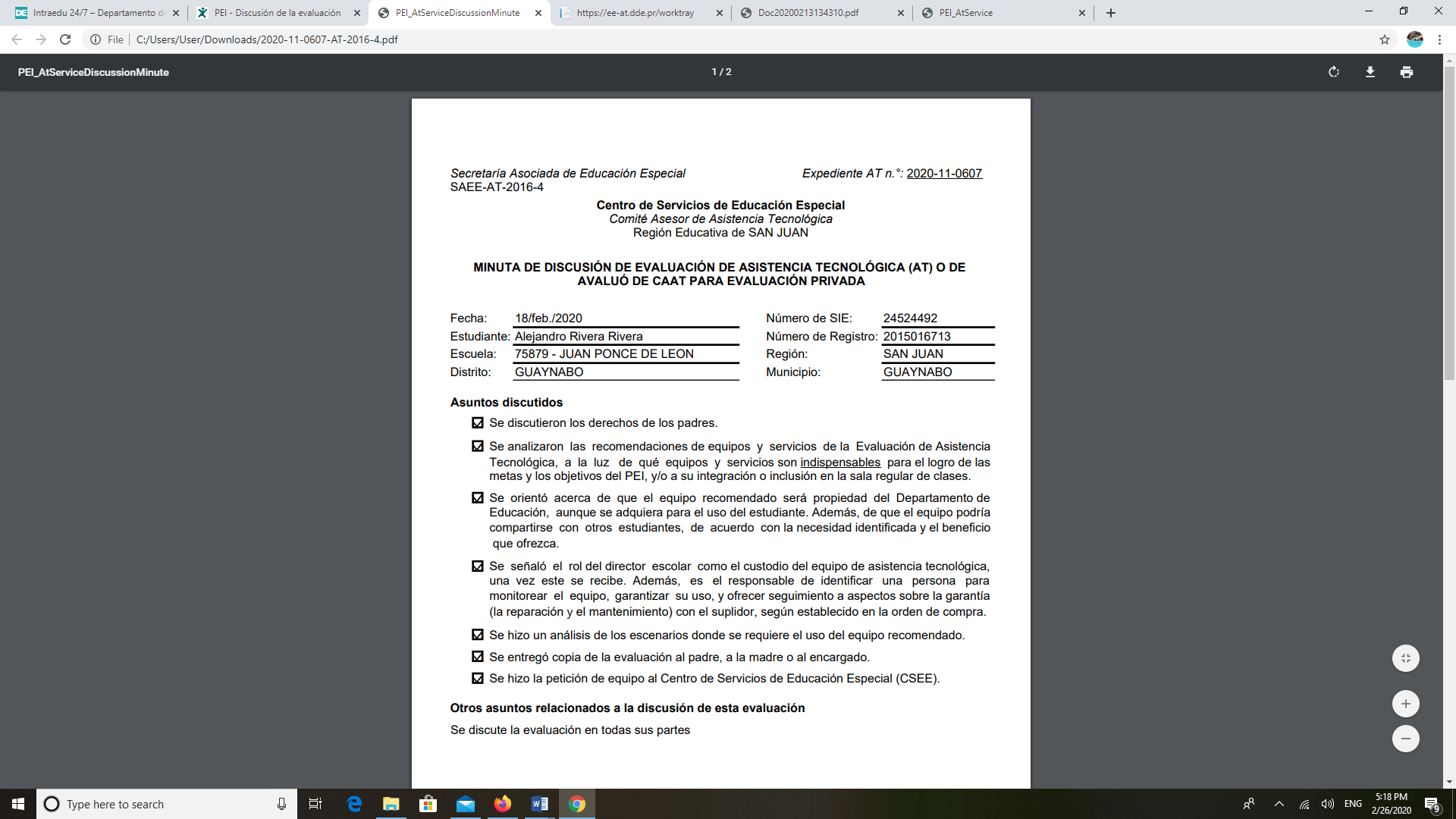 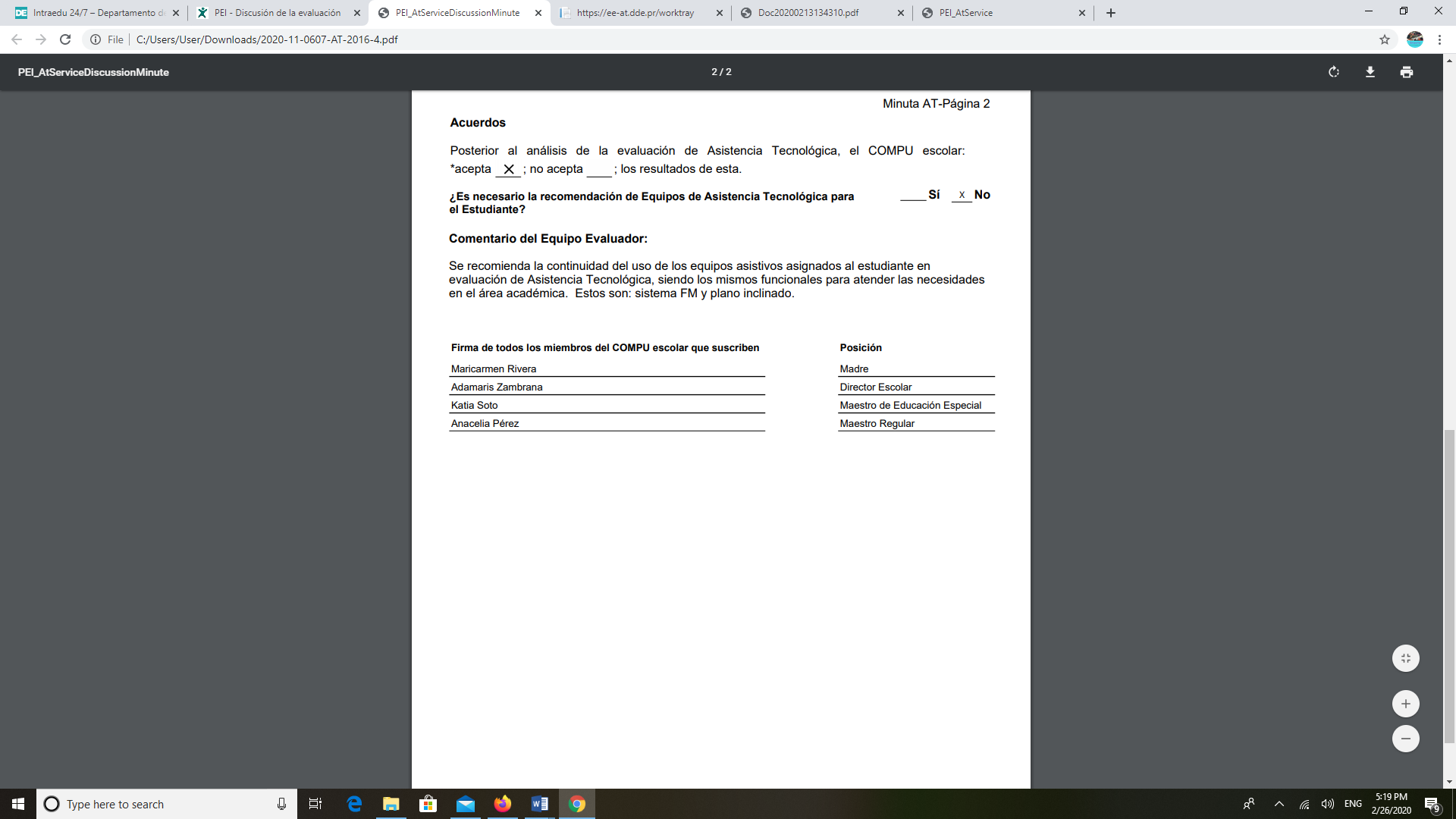 En el nombre impreso de los miembros del COMPU se firmará utilizando tinta azul, se escanean los documentos en PDF, se accede a la plataforma de MiPE y se identifica el ícono: “Anejar minuta de discusión de evaluación”. 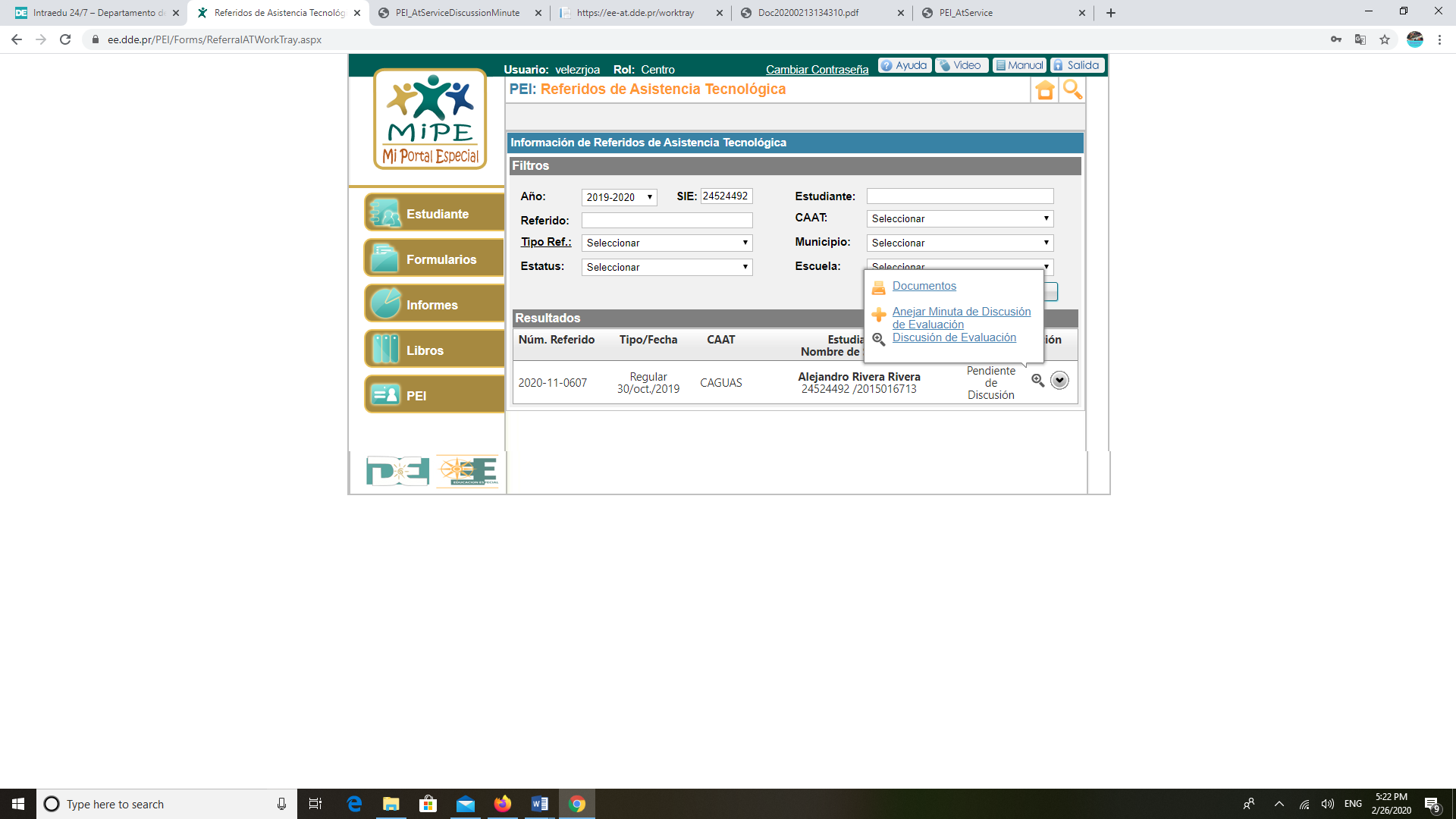 F. Procedimiento y Manejo de la Certificación de los Escenarios de Implementación de Equipos recomendados en Asistencia Tecnológica (Tarea 80).Una vez recibido el equipo en la escuela, el COMPU se reunirá para notificar y documentar en una minuta los equipos recibidos y estableciendo los ambientes donde serán utilizados los mismos.  Como parte de los acuerdos se le informará y clarificará al padre, madre o encargado que los equipos recibidos pertenecen al Departamento de Educación. Por otra parte, se le orientará que los equipos han sido comprados para el uso del estudiante y que el maestro lo incluirá como parte de la implementación para el logro de las Metas y Objetivos del PEI.  Certificación de los escenarios donde se usan los equipos de Asistencia Tecnológica Año Escolar (Tarea 80), en MiPE, la misma se puede identificar en el área de PEI == Asistencia Tecnológica  Escoger el ícono “Referidos en Asistencia Tecnológica”  Selecciona el año correspondiente a la evaluación ===coloca el número de SIE del estudiante, == Oprime el botón (FILTRAR)== en el signo de + oprimirlo e identificar la (TAREA 80) CORRESPONDIENTE Ilustración para acceder a la Tarea 80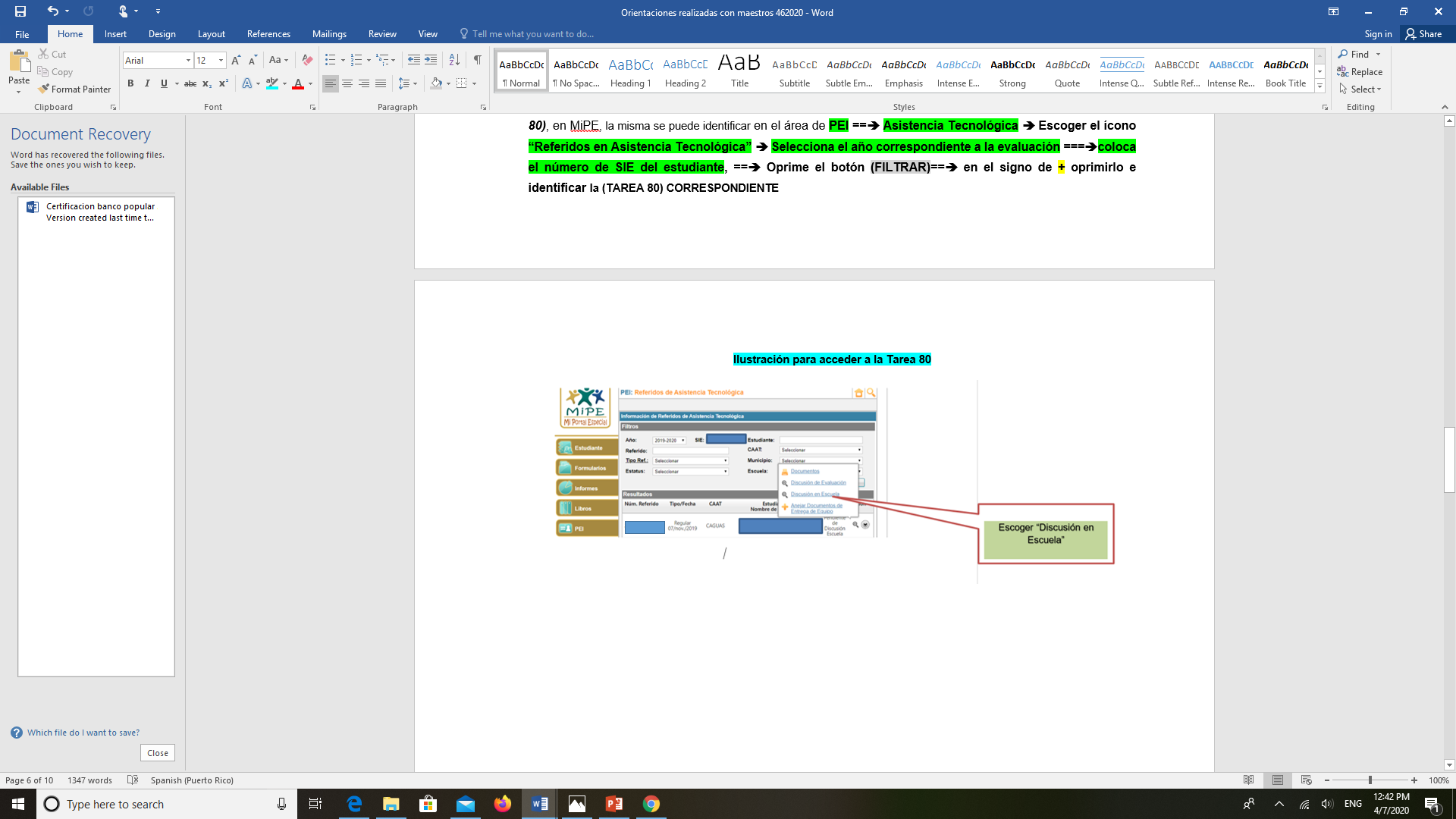 Una vez identificado el documento de la correspondiente a la tarea 80 debe realizar un análisis entre los ambientes recomendados en la Evaluación de Asistencia Tecnológica y los ambientes estipulados por el COMPU escolar, favor de hacer referencia a la siguiente imagen: 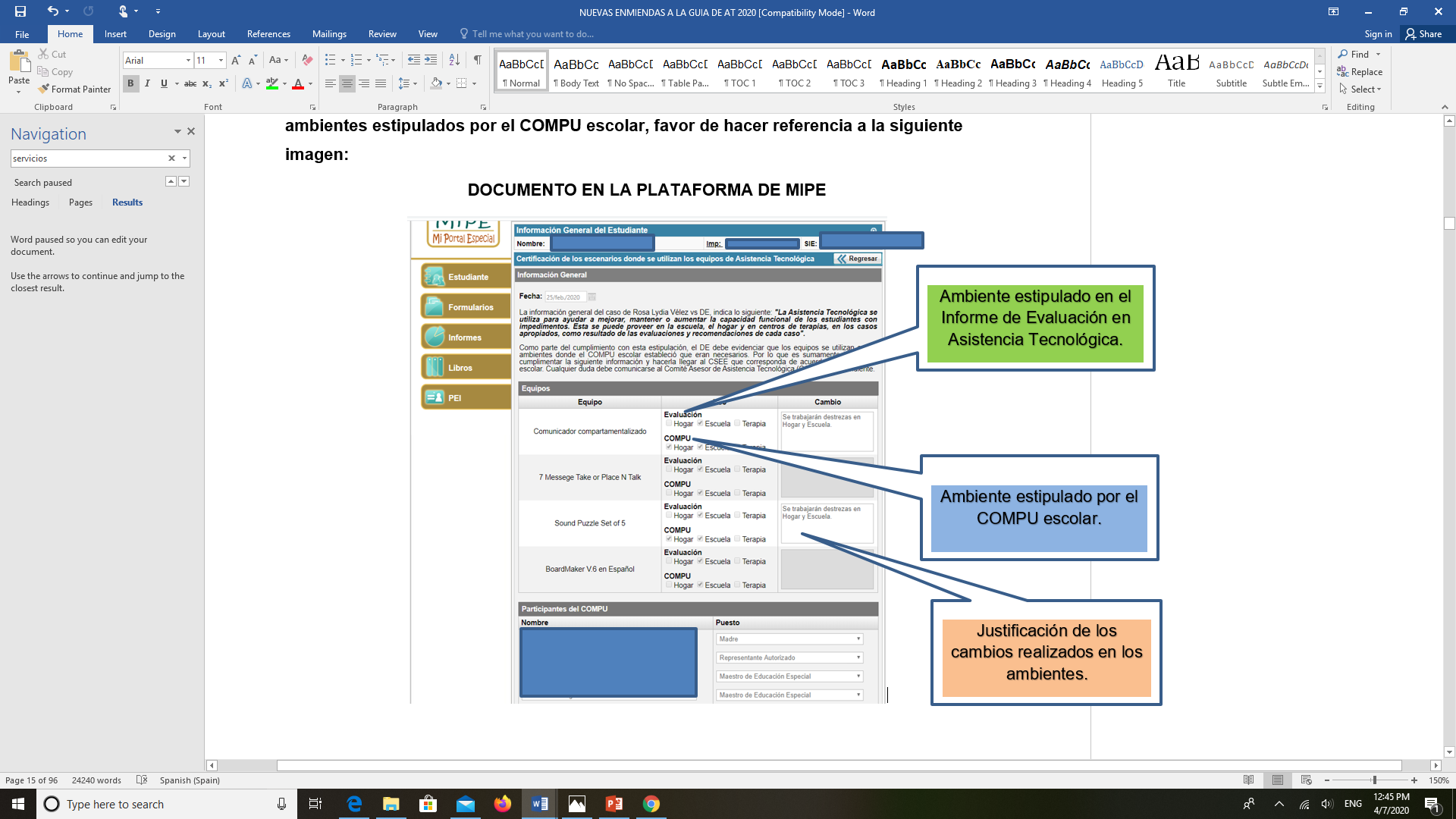 DOCUMENTO EN LA PLATAFORMA DE MIPEUna vez completados todos los campos que se muestran en la ilustración. Debe identificar y OPRIMIR el ícono (SOMETER), el cual se encuentra en la parte superior derecha de la pantalla. Luego de este paso es (IMPORTANTE) que identifique y (OPRIMA) en la parte superior (DERECHA) el ícono de (IMPRIMIR)=  Una vez realizado este paso MIPE descargará el documento en PDF el cual tiene que imprimir y recoger la firma de todos los participantes con tinta azul. Favor de hacer referencia la siguiente ilustración con el formato en PDF de la Estipulación 80: 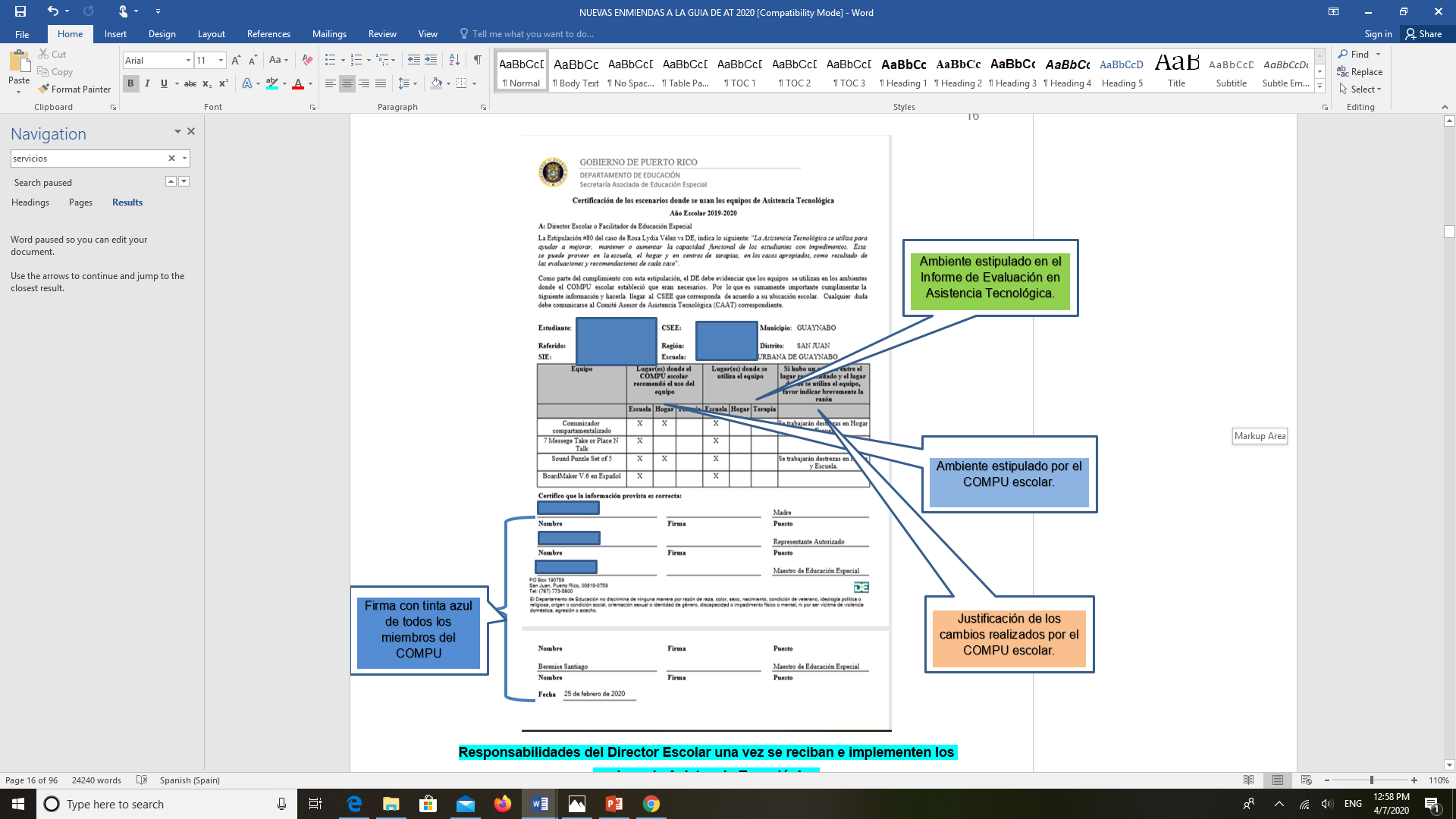 Finalización e instrucciones para adjuntar documentos en la Plataforma de MIPE1. Una vez firmado el documento (Tarea 80) repita todas las instrucciones incluidas en el (PASO 1) y va a identificar el ícono (Anejar documentos de entrega de equipo) Favor de hacer referencia a la siguiente ilustración.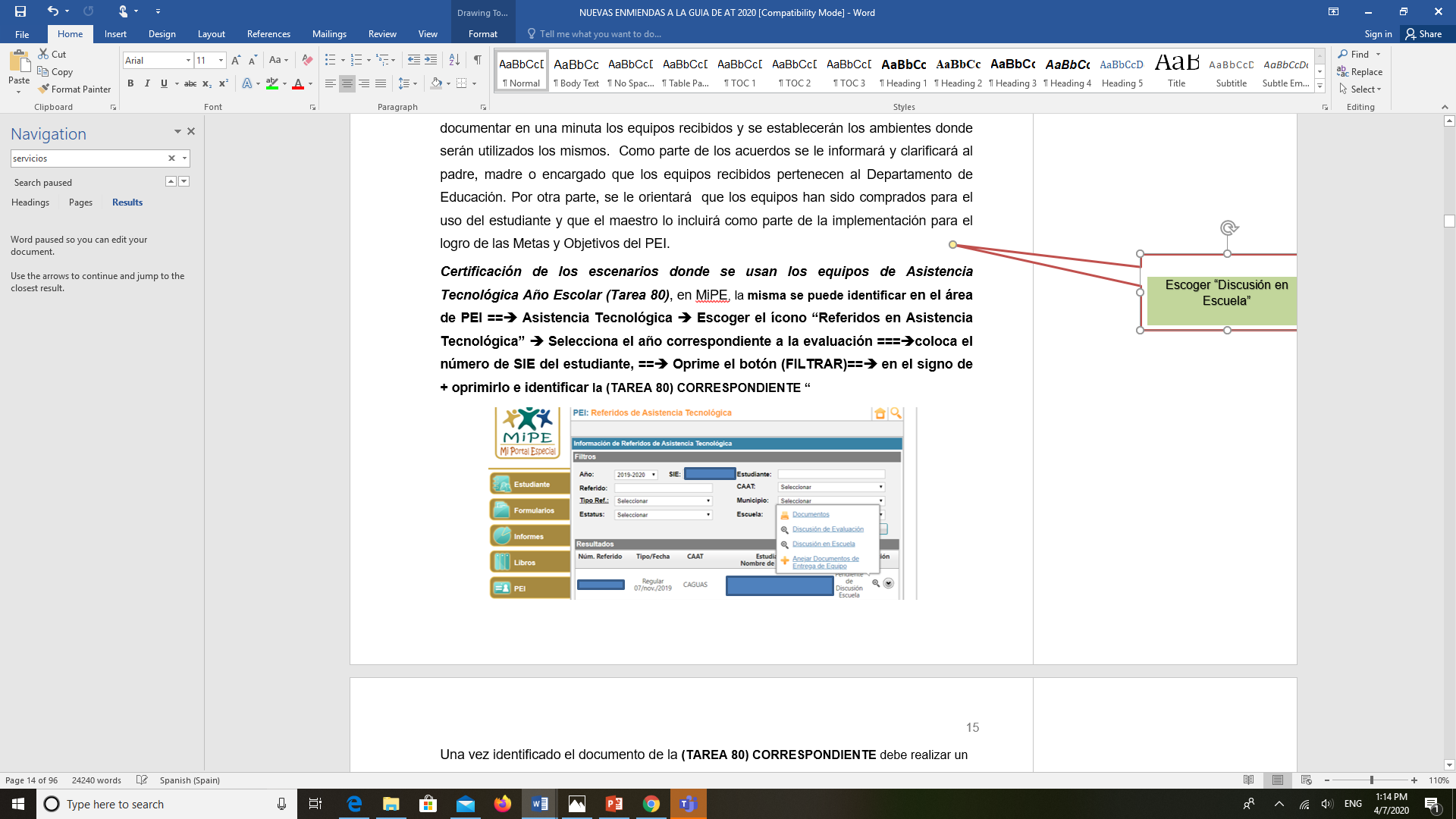 2. Luego de identificar el ícono (Anejar documentos de entrega de equipo) Favor de tener a la mano los siguientes documentos: Minuta de discusión de entrega de equipos a la escuela y la Tarea 80 certificando los escenarios (de ocurrir cambios) justificar los mismos en el área correspondiente en el paso #2 y 3.3. Adjunte la minuta en el espacio correspondiente y la Tarea 80 en el espacio correspondiente, tal y como se identifica en plataforma.4. Identifique el ícono (SOMETER) en la parte superior derecha de su pantalla.  Repita nuevamente el (Paso 1) para el cambio de estatus que debe decir (SERVIDO).En este punto ya los equipos fueron entregados a la escuela y están listos para su implementación para el logro de las Metas y Objetivos del PEI. Consideraciones para la compra y manejo de Equipos de Asistencia Tecnológica.Una vez se compra el equipo, los suplidores entregarán la compra directamente a los Centros de Servicios de Educación Especial.  Ningún suplidor está autorizado a entregar equipos en la escuela; y, en consecuencia, ninguna escuela está autorizada a recibir los equipos directamente del suplidor, a menos que dicha entrega se haya coordinado a través del personal del CAAT de los CSEE. Al momento de la entrega, el suplidor proveerá información completa y necesaria para que el equipo pueda entregarse al usuario: identificará el conduce con el número de compra (PO) establecido por la agencia; asimismo, el nombre del estudiante y el de la escuela a la que asiste, tal como aparezca en la requisición.El CSEE procederá con los trámites de asignar número de propiedad al equipo y coordinará su entrega directa al estudiante, en su escuela, dentro de un término máximo de 10 días laborables. El equipo que, por algún motivo, no vaya a ser entregado al estudiante para el que se compró, conforme indicado en el conduce, ha de pasar al Inventario de Equipos del correspondiente CAAT, para que pueda asignarse al beneficio de otro estudiante, bajo la modalidad de reúso de equipos de AT.Todo equipo de AT comprado debe incluir datos sobre garantía, servicios de mantenimiento, instalación y adiestramiento para su uso (si aplica), de forma tal que la escuela pueda recibir el beneficio y reclamar el cumplimiento de su garantía. La Hoja de Trámite para Entrega de Equipos de Asistencia Tecnológica (SAEE-AT-6), que se utilizará para estas entregas, debe de precisar: la fecha en la que el CSEE recibe el equipo, el nombre del suplidor o la compañía a la que se le compró el equipo, el número de teléfono de la compañía, el número de compra (PO), el número de propiedad asignado, así como la descripción y la cuantía del equipo que está entregándose.  Este procedimiento debe llevarse a cabo con las partidas Federales 7 y 9. Todo procedimiento de adquisición, ya sea por compra, alquiler (cuando sea factible como medida temporal) o por otro medio, se gestionará diligentemente en el menor tiempo posible, para garantizar que el estudiante se beneficie de este durante el año escolar que transcurre. En adición a los documentos requeridos, toda solicitud de compra debe incluir el nombre del estudiante y su número de SIE. Las recomendaciones obtenidas en las evaluaciones de AT al final del año escolar, que surjan de referidos realizados en reunión de COMPU para revisar el PEI, se considerarán para la implementación del PEI del próximo año escolar.No se autorizará la compra de equipo de AT para estudiantes, cuando esta determinación esté basada en las recomendaciones de proveedores o suplidores de dicho equipo, y/o por especialistas no certificados en AT. No obstante, el CAAT podrá considerar sus recomendaciones como parte del proceso de evaluación de Asistencia Tecnológica.Ni el estudiante ni los familiares podrán vender, alquilar y/o prestar el equipo provisto por el DE.Responsabilidades del Director Escolar una vez se reciban e implementen los equipos de Asistencia Tecnológica.El director de la escuela es custodio del equipo de AT, una vez éste se recibe.Como parte de su responsabilidad, el director de la escuela debe:Identificar una persona que colabore en la prueba del equipo, garantice su uso y ofrezca seguimiento a aspectos sobre la garantía (la reparación y el mantenimiento) con el suplidor, según establecido en la orden de compra.Velar por que la garantía de los equipos de AT que se proveen a personas con discapacidades cumpla con las normas que establece la Ley 402. Específicamente, con las disposiciones del reglamento que el Departamento de Asuntos del Consumidor está ordenado a crear, bajo esta ley. Velar, además, por que se cumplan todas las leyes federales al efecto.Reportar -al manufacturero, al suplidor, al distribuidor, al vendedor autorizado o al arrendador autorizado- cualquier desperfecto que sufra el equipo de AT dentro del término de la garantía. También, será responsable de solicitar los documentos de garantía de cualquier equipo de AT transferido, cuando la transferencia ocurra antes de que expire la garantía aplicable.Supervisar la calidad de servicio que brinde el manufacturero, el suplidor, el distribuidor, el vendedor o el arrendador autorizado, cuando instale el equipo de AT.Supervisar que el equipo de AT que instale el manufacturero, el suplidor, el distribuidor, el vendedor autorizado o el arrendador autorizado, funcione adecuadamente.Supervisar que el manufacturero, el suplidor, el distribuidor, el vendedor autorizado o el arrendador autorizado, provea el adiestramiento dirigido al uso y manejo del equipo de AT que se entregue. Para evidenciarlo, el CAAT deberá cumplimentar uno de los siguientes formularios: Certificación de coordinación de servicios de Asistencia Tecnológica con el suplidor (SAEE-AT--19) o Certificación de coordinación de servicios de Asistencia Tecnológica con personal de la Unidad de Asistencia Tecnológica ubicada en el CSEE (SAEE- AT-18).La solicitud de servicio es para revisión, reemplazo, o adiestramiento de equipos de AT, ya disponible para el estudiante. Es necesario dialogar en reunión de COMPU acerca de la necesidad de solicitar un servicio y el estado del equipo.  Esta minuta debe ser anejada a la solicitud de servicio en la plataforma MIPE.Procedimiento para añadir en la Plataforma de MiPE Informes de Evaluación en Asistencia Tecnológica previas al año 2019-2020Instrucciones para corroborar Informes de Evaluación en Asistencia Tecnológica previos al año escolar (2019-2020) disponibles en la Plataforma de MiPE.Instrucciones para añadir en la Plataforma de MiPE Informes de Evaluación en Asistencia Tecnológica previas al año 2019-2020Identifique el Informe de Evaluación en Asistencia Tecnológica previa al año (2019-2020) en el expediente físico de Educación Especial del Estudiante.Digitalice con el uso de un escáner, TODAS y cada una de las páginas del Informe de Evaluación en Asistencia Tecnológica en PDF y guárdelo en su computadora o en su dispositivo de almacenamiento electrónico (USB).Acceda a MiPE y diríjase al área de Estudiante.Escoja y oprima el ícono de Evaluaciones.Ingrese el número del SIE del estudiante y oprima (Buscar).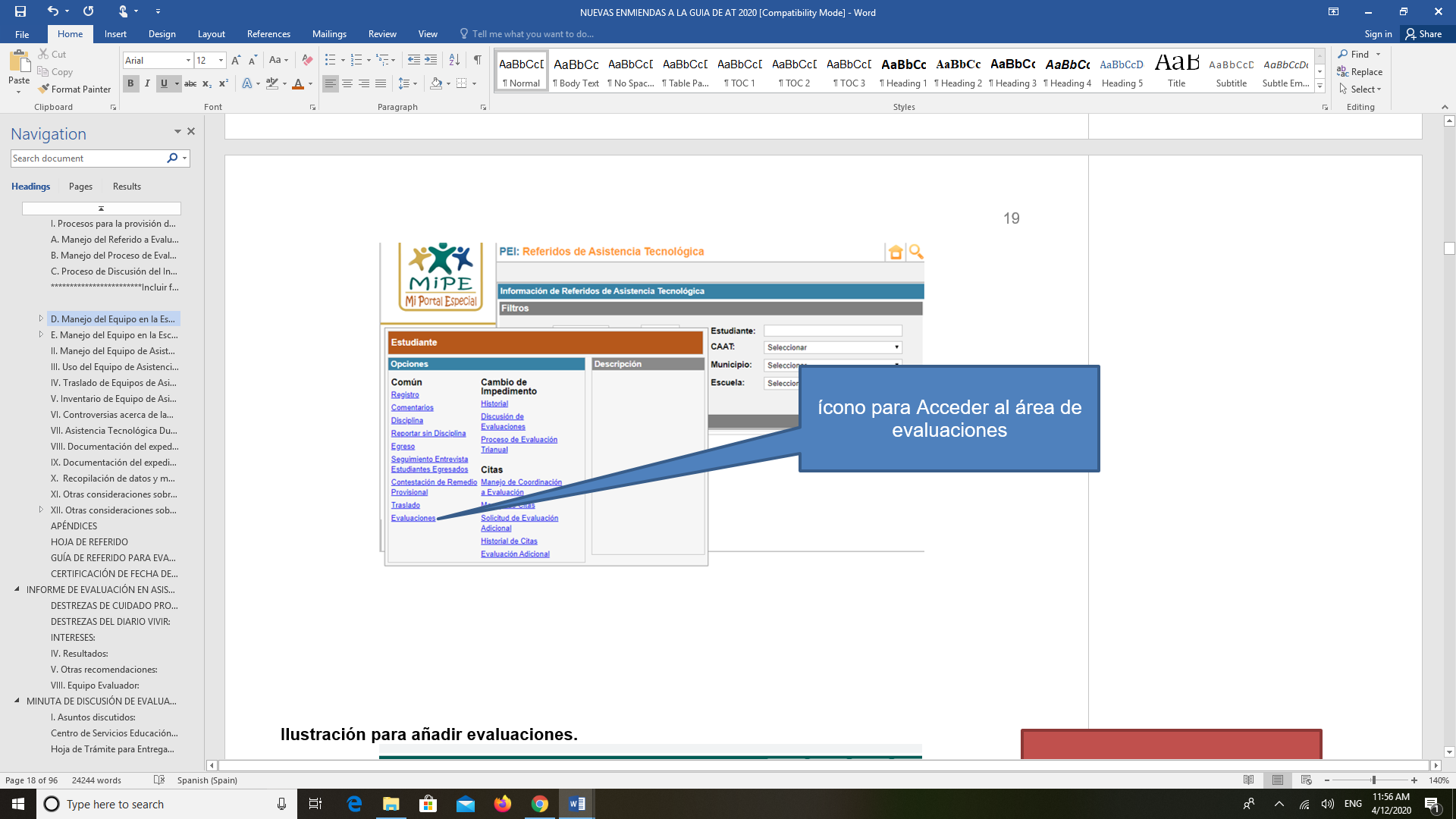 Luego de entrar al área de evaluaciones identifique el ícono (Añadir)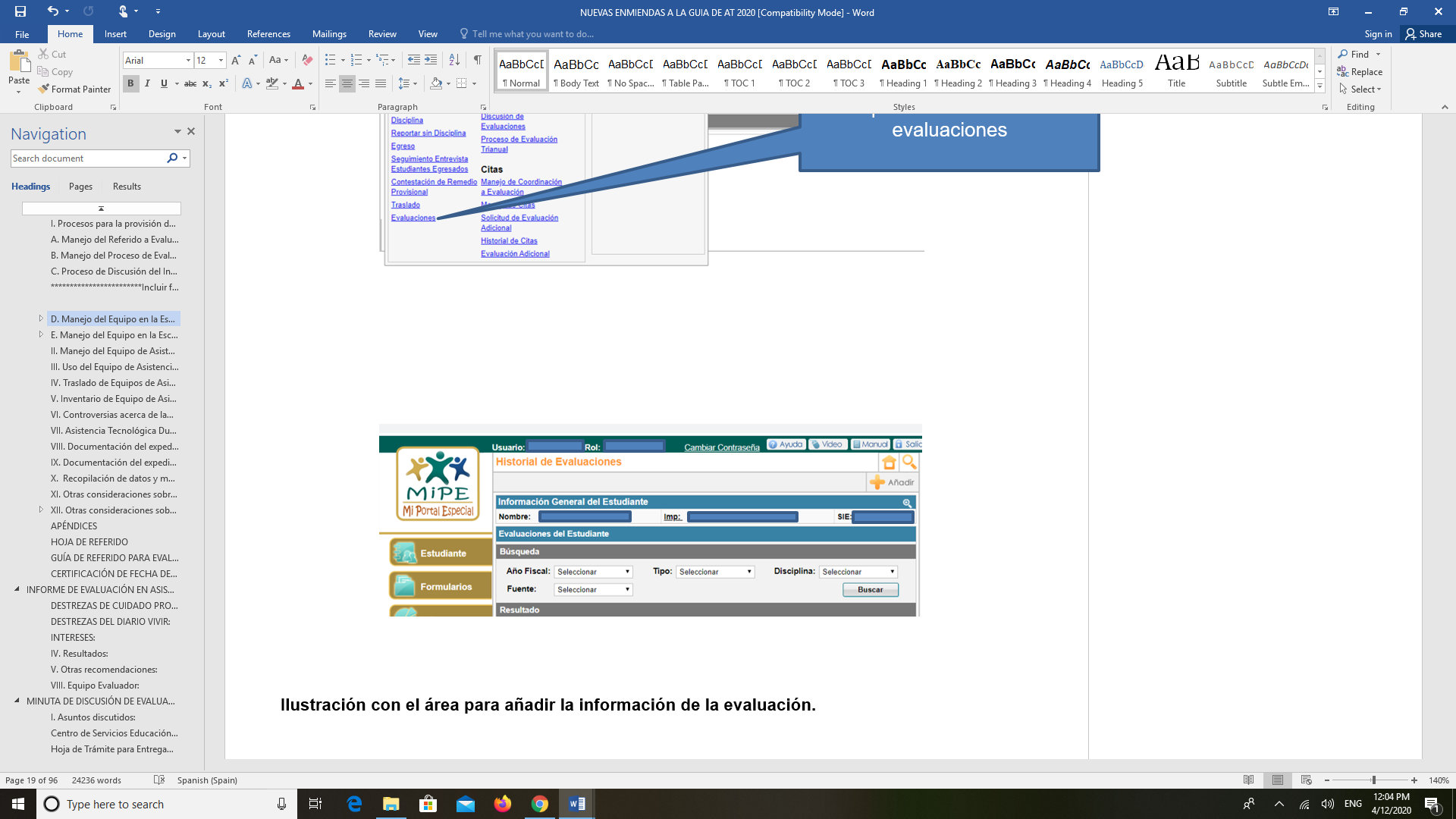 Una vez se encuentre en el Menú (Añadir) debe completar lo siguiente:Fecha del Informe de Evaluación en Asistencia Tecnológica Previa.Seleccionar el tipo de evaluación (Asistencia Tecnológica).Anotar el nombre de los evaluadores.Redactar las impresiones o la razón del Referido.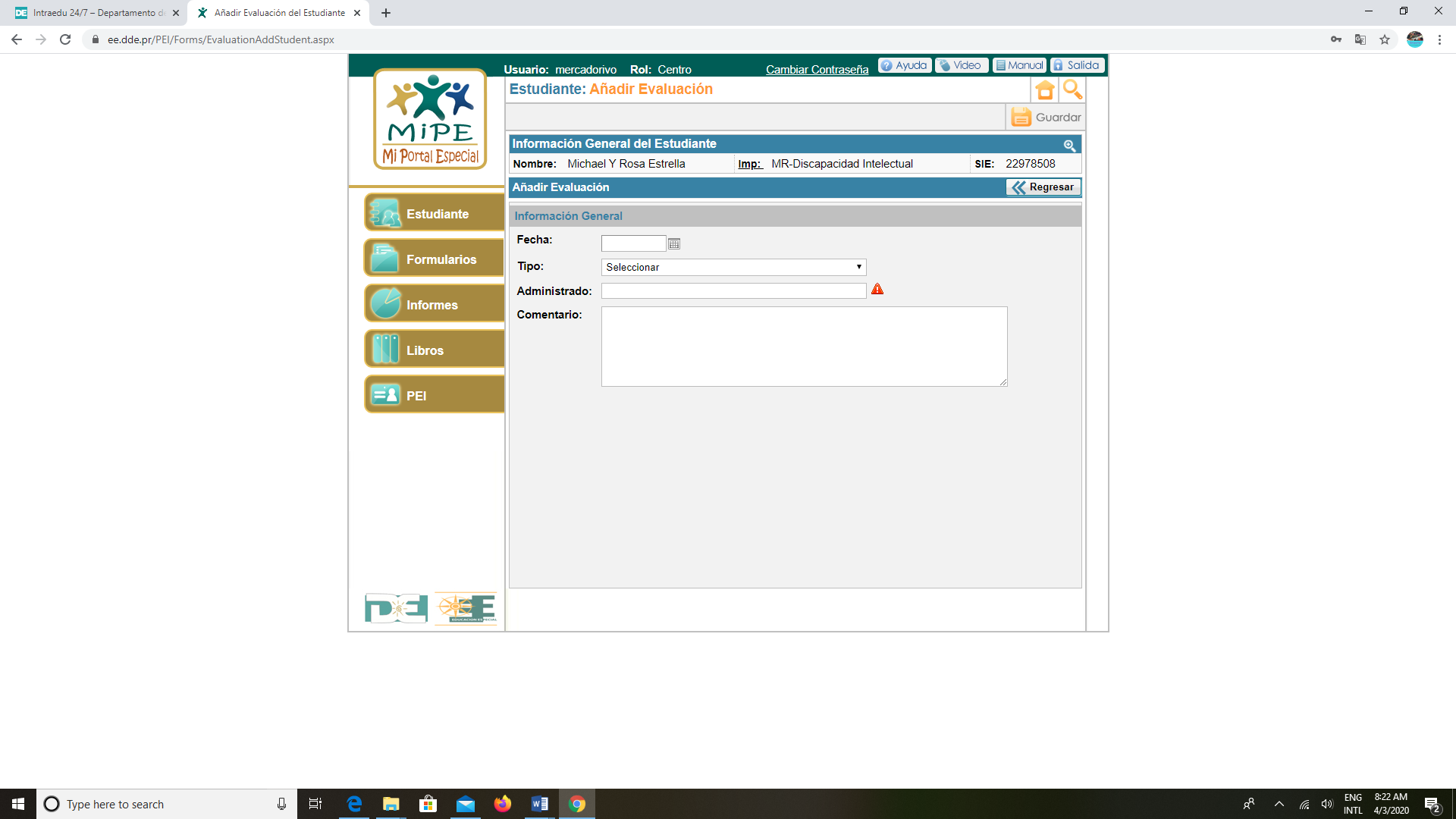 Oprimir el ícono (               ) disponible en la parte superior derecha.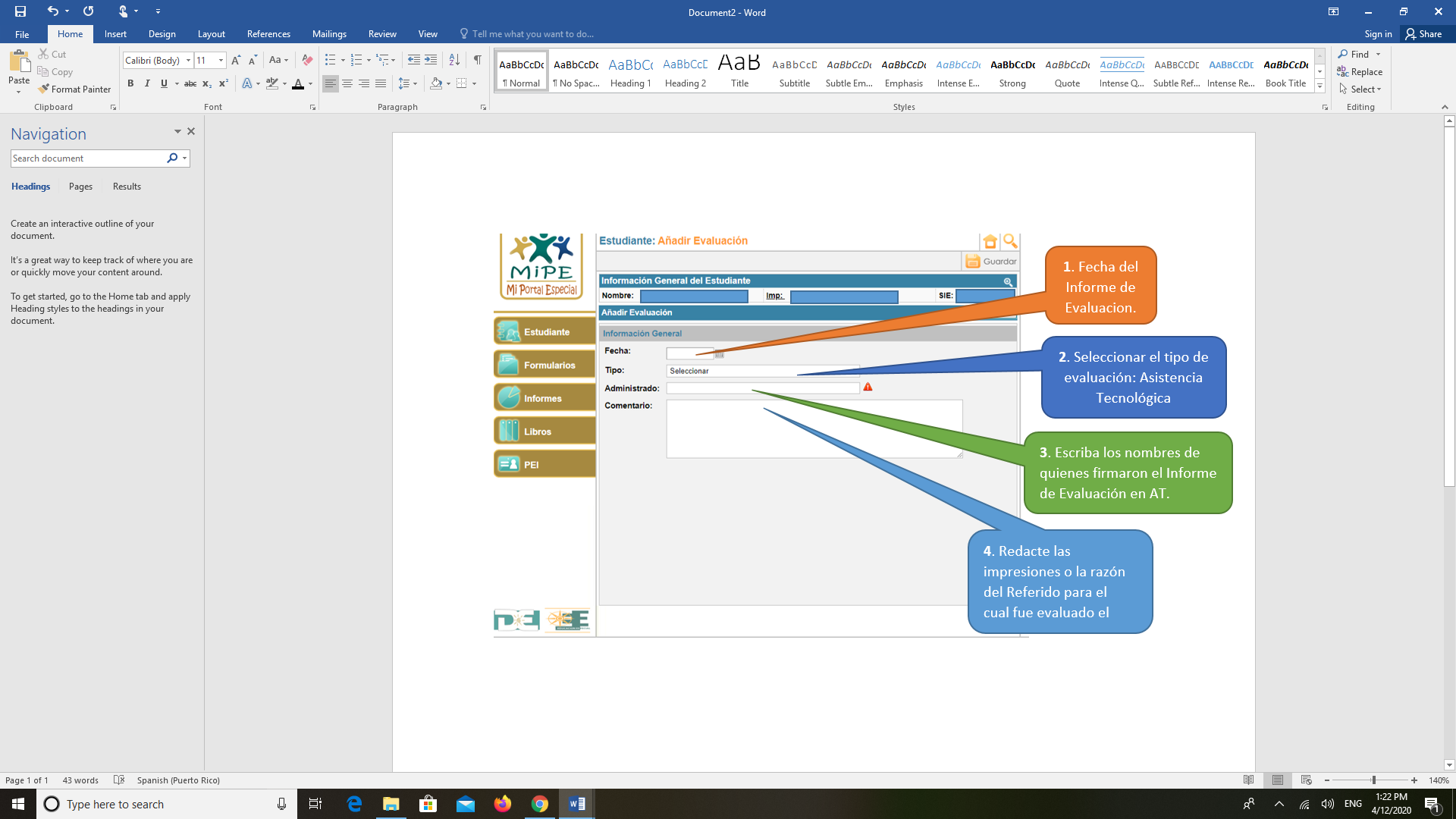 Completadas las instrucciones anteriores nos encontramos listos para adjuntar a la Plataforma de MiPE el Informe de Evaluación en Asistencia Tecnológica ya digitalizado. (Ver Paso #1)Una vez oprimido el icono de (               ) aparecerá el ícono (Seleccionar) que se identifica en la siguiente ilustración (Punto #6):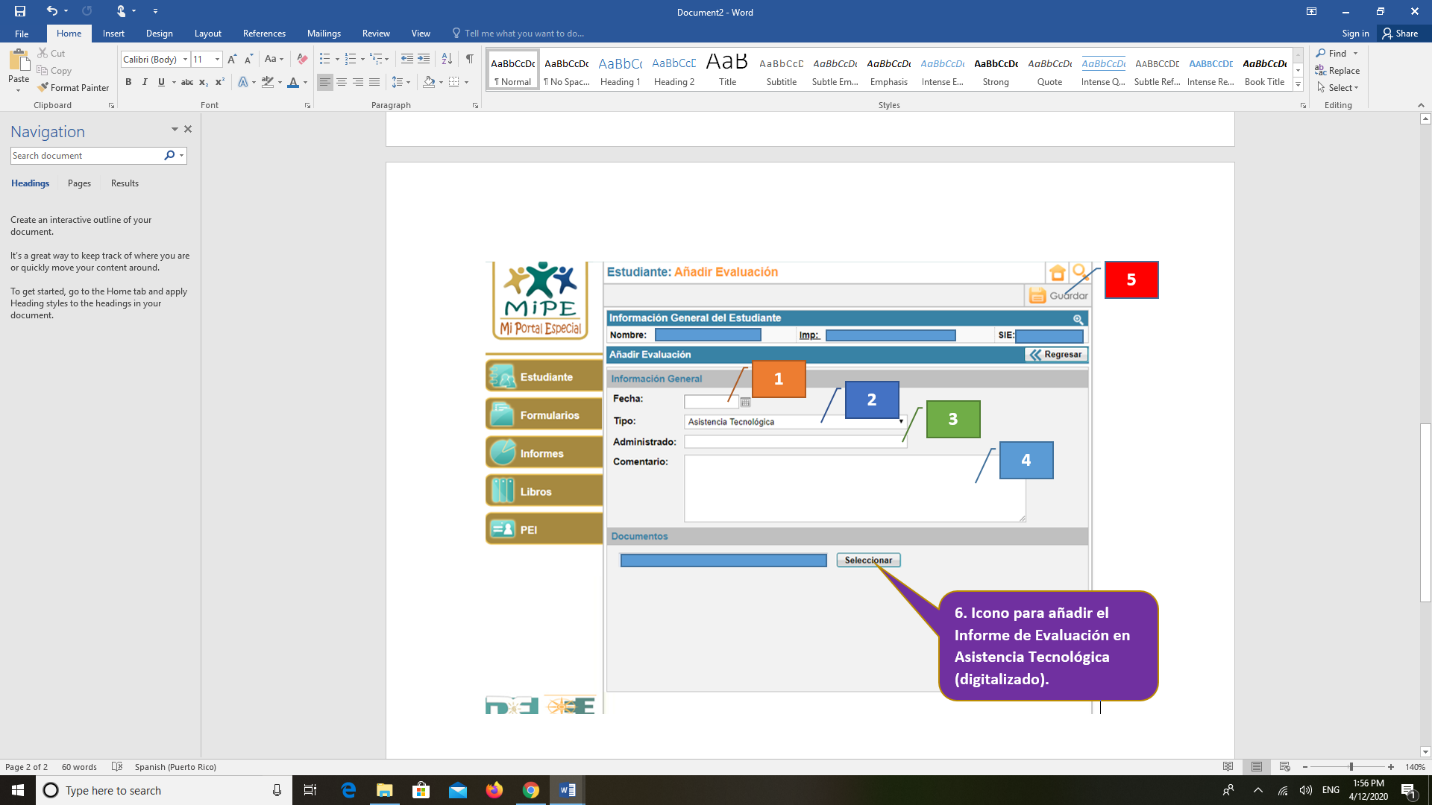 Discutir las Evaluaciones posteriores al año (2019-2020) en la plataforma de MIPE para que la misma sea validada.Aunque existe un proceso de Discusión de Evaluación en Asistencia Tecnológica, mediante la Minuta de Discusión (SAEE-AT-4) para la solicitud de compra de equipos recomendados. Es importante que este proceso también se lleve a cabo en MiPE. El Informe de Evaluación y las Recomendaciones forman parte del Programa Educativo Individualizado del Estudiante y es necesario tener esta información actualizada en la Plataforma  MiPE para solicitar referidos hacia Re-Evaluaciones o para solicitar servicios relacionados a equipos o asistencia técnica.InstruccionesIlustración para completar el Proceso de Discusión de Evaluaciones posteriores al año escolar (2019-2020). (Ver la cronología de las Instrucciones 1,2,3 y 4)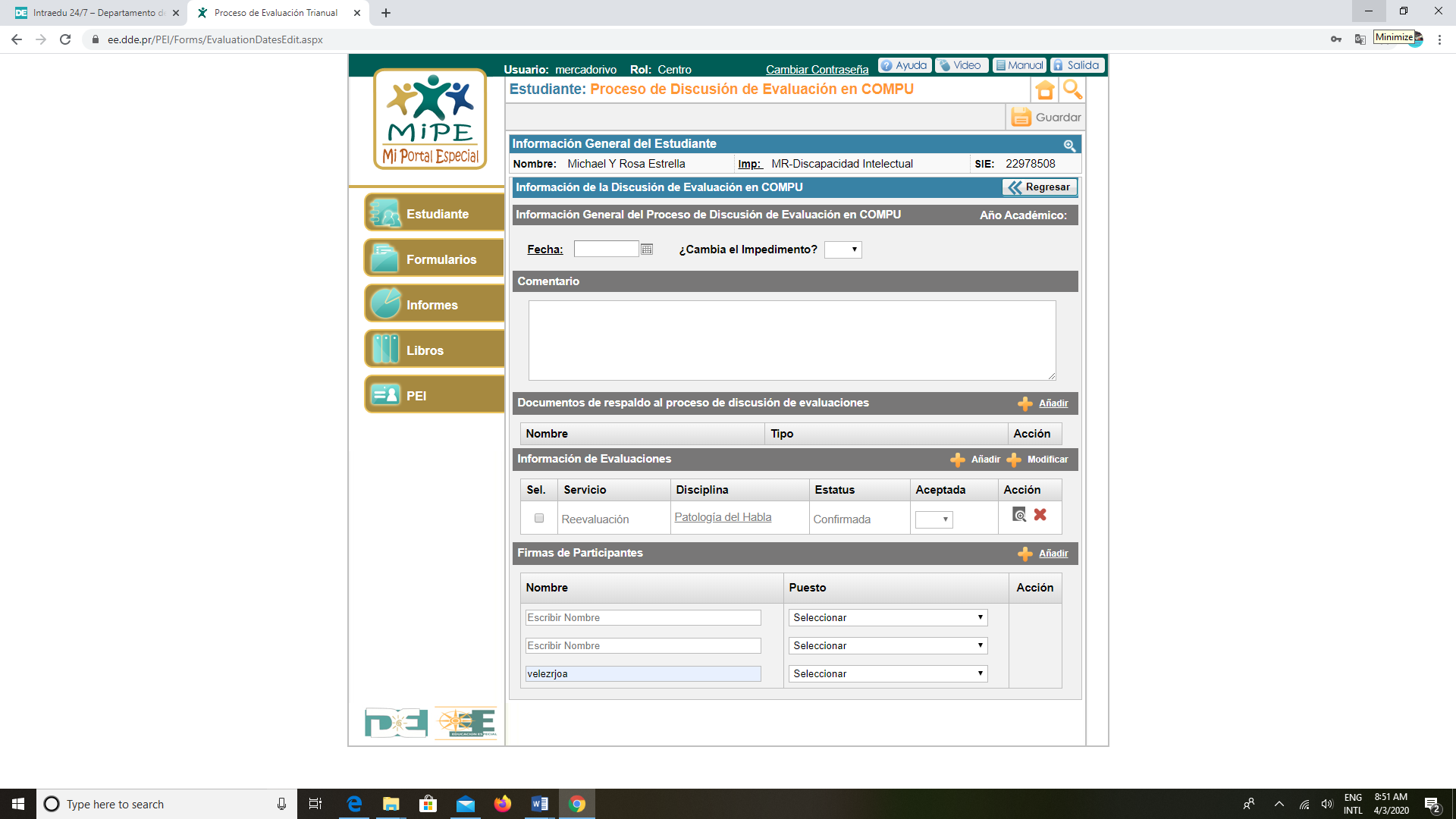 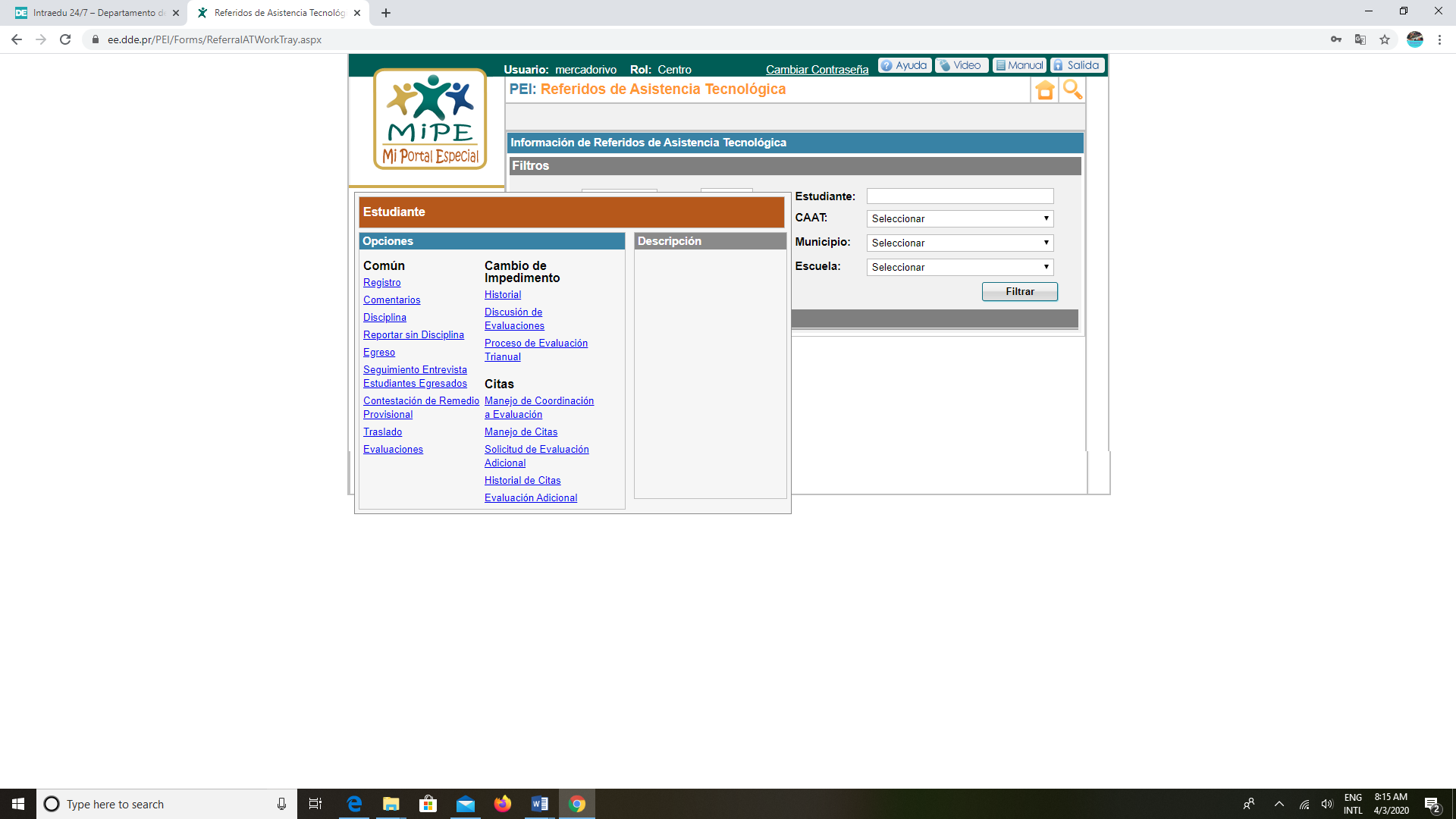                 Proceso de Discusión de Evaluación en COMPUProcesos para Solicitar Referidos para Servicios en Asistencia Tecnológica en la Plataforma MiPE.El COMPU escolar debe reunirse con los padres, madres o encargados, maestro deeducación especial, director escolar o su representante para discutir o evidenciar enminuta distintas instancias relacionadas a los equipos recomendados, tales como: Reparación Reemplazo por avería o desperfecto.Garantía del SuplidorPérdida o robo. (Requiere de un informe policiaco con Número de Querella)Necesidad de orientación, asesoría y adiestramientos. El COMPU escolar debe asegurarse que la fecha de la Minuta sea cónsona a la fecha del referido y que los temas discutidos sean específicos, concisos y objetivos para su interpretación y análisis.Para acceder a estos servicios es importante que acceda a la plataforma MiPE e ingrese la información del estudiante que se beneficia de los servicios de Asistencia Tecnológica. Una vez en el menú principal, debe identificar el ícono (PEI), luego diríjase al menú en donde se encuentra el área de (Asistencia Tecnológica).  Identifique el ícono Solicitud de Servicios de Asistencia Tecnológica disponibles en la plataforma MIPE.Favor de hacer referencia a la Ilustración correspondiente al (Paso #2).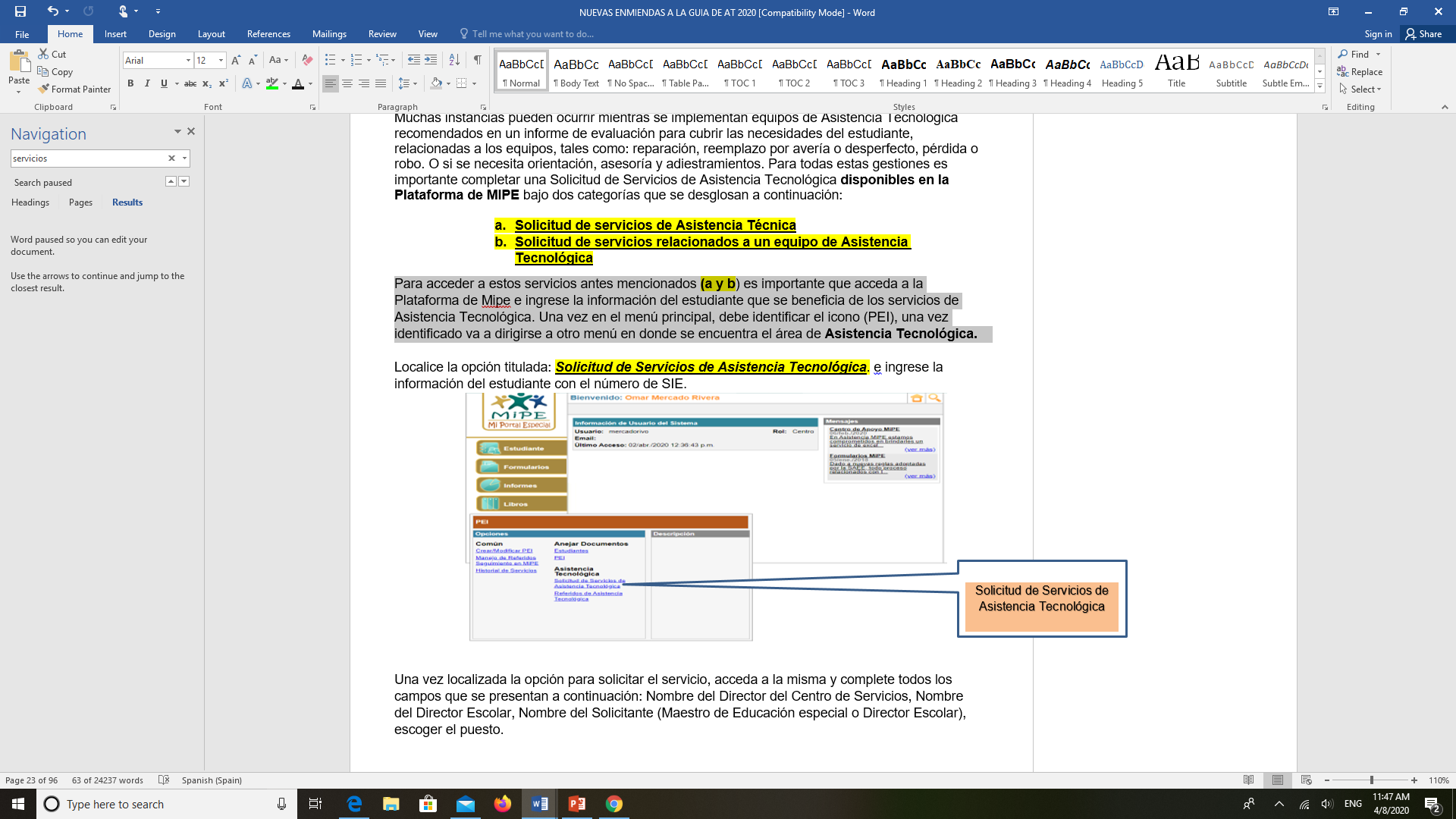 Una vez localizada la opción para: Solicitud de Servicios de Asistencia Tecnológica, acceda a la misma y complete todos los campos que se presentan a continuación: Nombre del Director del Centro de Servicios. Nombre del Director Escolar. Nombre del Solicitante (Maestro de Educación especial o Director Escolar). Escoger el puesto para cada uno. Área de comentarios: Esta es una de las partes más importantes en el proceso de solicitud de servicios ya que es en donde el Director escolar o el maestro de educación especial describe la importancia que tiene el equipo para el logro de las metas y objetivos del PEI del estudiante.  Por otra parte, debe describir detalladamente las acciones correspondientes para canalizar la solicitud del referido para servicio. Cada caso tiene su particularidad y se debe documentar toda la información necesaria de acuerdo a los siguientes criterios que se discutieron en el (PASO #1) Información de Evaluación de Asistencia Tecnológica ==Debe escoger la evaluación que está disponible en la Plataforma de MiPE en el área de Evaluaciones y verificar que los equipos en los cuales está solicitando el servicio estén incluidos en la Evaluación.  *De no estar disponible la evaluación es importante que consulte el: (Módulo para adjuntar Evaluaciones de Asistencia Tecnológica en la Plataforma de MiPE).Información de Servicios a Solicitar y Tipo de Servicio. == > El COMPU escolar debe seleccionar las siguientes opciones y/o categorías:Solicitud de servicios de Asistencia Técnica.Asesoría o asistencia técnica para la implementación al currículo:Presione el icono + para añadir equipos.Se completa cuando el maestro necesita asistencia en la implementación del equipo recomendado para el cumplimiento de las Metas y Objetivos del PEI (En el área de comentarios, el Director Escolar o Maestro de Educación Especial deben documentar la necesidad de este servicio).Capacitación o adiestramiento del (de los) siguiente(s) equipo(s):Presione el icono + para añadir equipos.Se completa cuando el estudiante requiere adiestramiento adicional, al ofrecido previamente por un suplidor del equipo recomendado en un Informe de Evaluación en Asistencia Tecnológica.Ilustración relacionada para la Solicitud de Servicios de Asistencia Técnica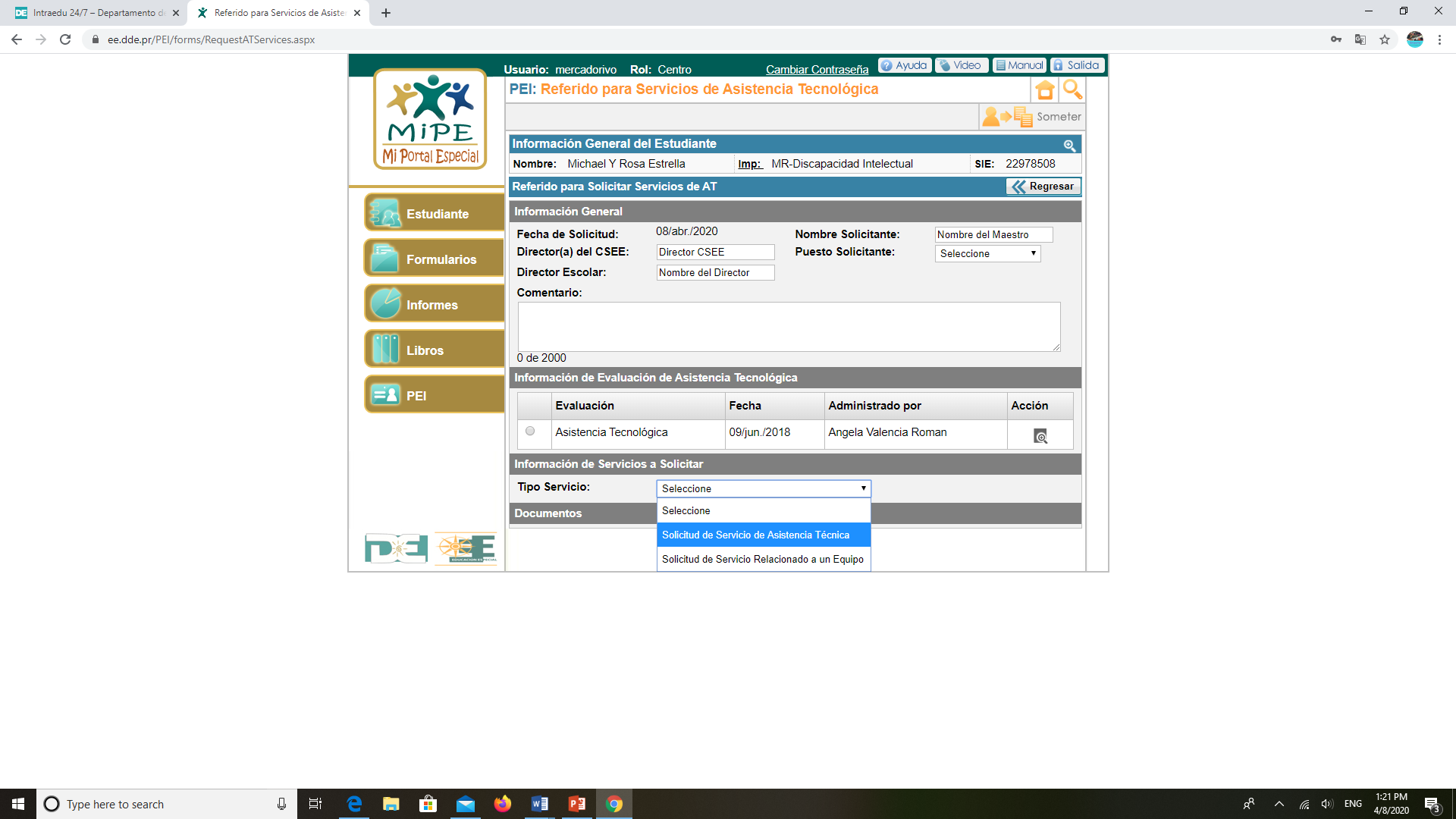 Solicitud de servicios relacionados a un equipo de Asistencia Tecnológica.Esta es la segunda opción que se presenta en la solicitud de servicios, particularmente para los equipos recomendados y que se están implementando como parte de las metas y objetivos del PEI del estudiante.  Otras instancias pueden ocurrir, relacionadas a los equipos, tales como: equipo que necesita ser reparado por daños de uso continuo, avería, pérdida o robo.  Estas situaciones necesitan de la atención del Director Escolar y el maestro de Educación Especial.  Luego de entrar a la opción de Solicitud de Servicios de Asistencia Tecnológica y haber completado todos los campos requeridos de la misma.  Se debe seleccionar la opción de Solicitud de servicios relacionados a un equipo de Asistencia Tecnológica.  Bajo esta opción existen varias categorías que se desglosan a continuación:1. Personalizar o adaptar un equipo.a. Presione el icono + para añadir equipos.Se completa cuando el maestro o el COMPU escolar necesita asistencia en la personalización y adaptación del equipo recomendado para el cumplimiento de las Metas y Objetivos del PEI (En el área de comentarios, el Director Escolar o Maestro de Educación Especial deben documentar la necesidad de este servicio).Para personalizar o adaptar equipos recomendados es necesario especificar que se necesita de la asistencia técnica de los miembros del Comité Asesor de Asistencia Tecnológica o del Suplidor. 2. Reparar o reemplazar un equipo por desperfectos o avería. a. Presione el icono + para añadir equipos.Como primera instancia el COMPU escolar debe identificar mediante la hoja de trámite de entrega de equipos el número de Orden de Compra (PO), nombre del Suplidor y número de teléfono.  De no tener esta información a la mano el COMPU escolar debe comunicarse con el CAAT correspondiente a su Distrito para solicitar dicha información.Se completa cuando se identifica que un equipo recomendado necesita los servicios de garantía, mantenimiento o reparación.3. Reemplazar el siguiente equipo de asistencia tecnológica por hurto     (Querella Policiaca requerida): Si el hurto ocurrió en los predios de la Escuela Requiere de un informe policiaco con número de querella y debe ser tramitado por el Director Escolar.Si el hurto ocurrió en el hogar, el padre debe informar de inmediato al Director escolar y debe solicitar al familiar del estudiante el informe policiaco con el número de querella y se debe documentar en minuta por parte del maestro de Educación Especial las instancias del robo en el hogar.  Es importante aclarar que si el equipo está en el hogar es porque el COMPU estableció este escenario para el logro de las metas y objetivos del PEI y se certifica en la tarea 80. Presione el icono + para añadir equipos.  4. Reemplazar el siguiente equipo por perdida:Si la pérdida ocurrió en los predios de la Escuela Requiere de un informe policiaco con número de querella cual debe ser tramitado por el Director Escolar.Si la pérdida ocurrió en la escuela anterior el COMPU escolar debe solicitar al Director Escolar en propiedad o Representante una minuta explicativa sobre la pérdida del equipo y las gestiones realizadas. Si la perdida ocurrió en el hogar, el padre debe informar de inmediato al Director escolar y debe solicitar al familiar del estudiante el informe policiaco con el número de querella y se debe documentar en minuta por parte del maestro de Educación Especial las instancias del robo en el hogar.  Es importante aclarar que si el equipo está en el hogar es porque el COMPU estableció este escenario para el logro de las metas y objetivos del PEI y se certifica en la tarea 80.Ilustración relacionada para la Solicitud de servicios relacionados a un equipo de Asistencia Tecnológica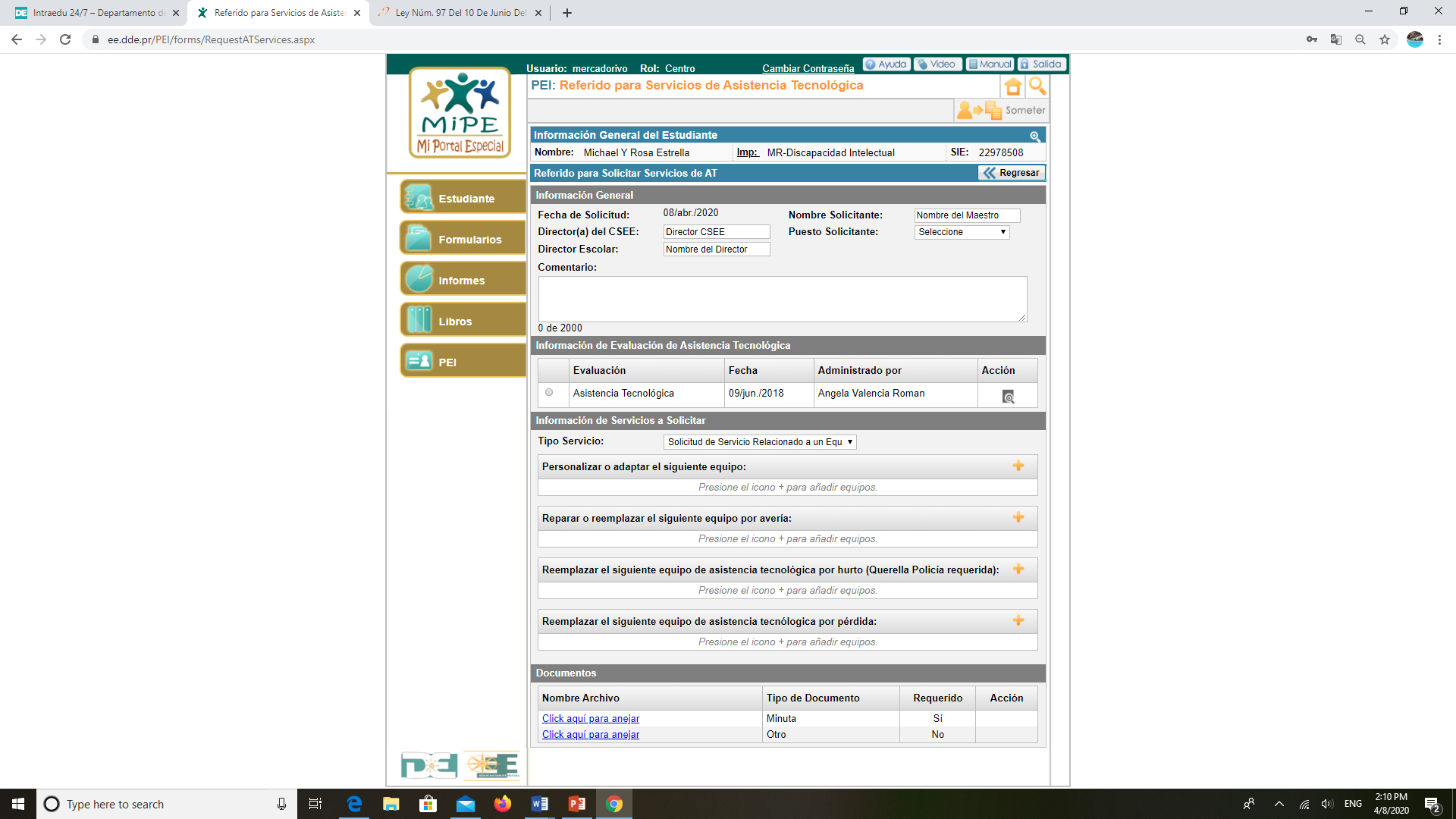 Documentación que debe acompañar todo tipo de referido para serviciosSolicitud de servicios de Asistencia Técnica y Solicitud de servicios relacionados a un equipo de Asistencia TecnológicaServicio completado y firmado por el director escolar.  Digitalizar el mismo con la firma del director escolar.Minuta explicativa que sea cónsona con el área de comentarios establecidos al realizar el referido para servicios y digitalizar la misma con todas las firmas.La Minuta debe incluir los detalles concernientes de lo sucedido con el equipo (en caso de pérdida, robo o avería), por otra parte, debe certificar el ambiente de uso para el logro de las Metas y Objetivos del PEI. 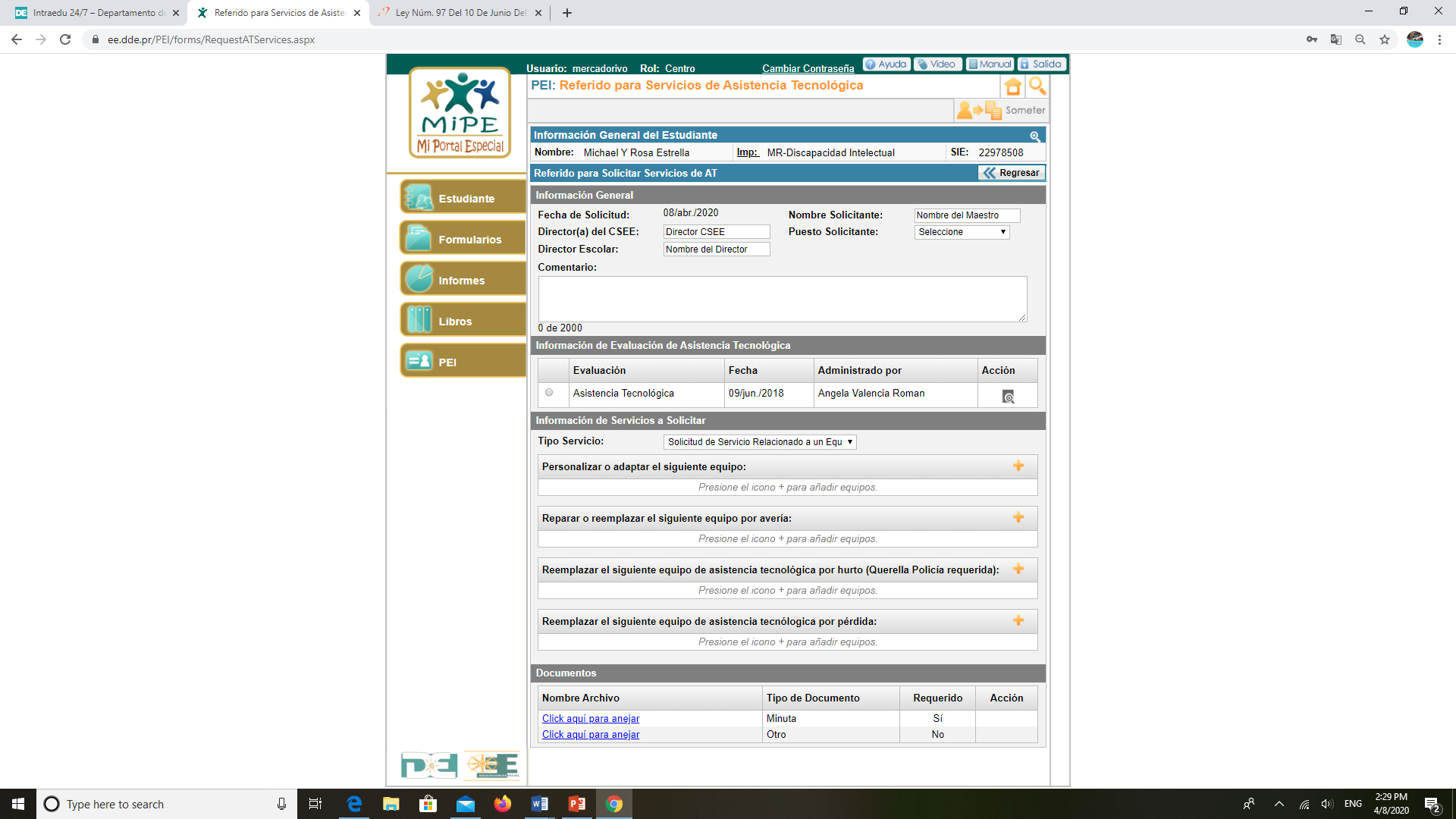 Ilustración concerniente al Documento de Solicitud de Servicios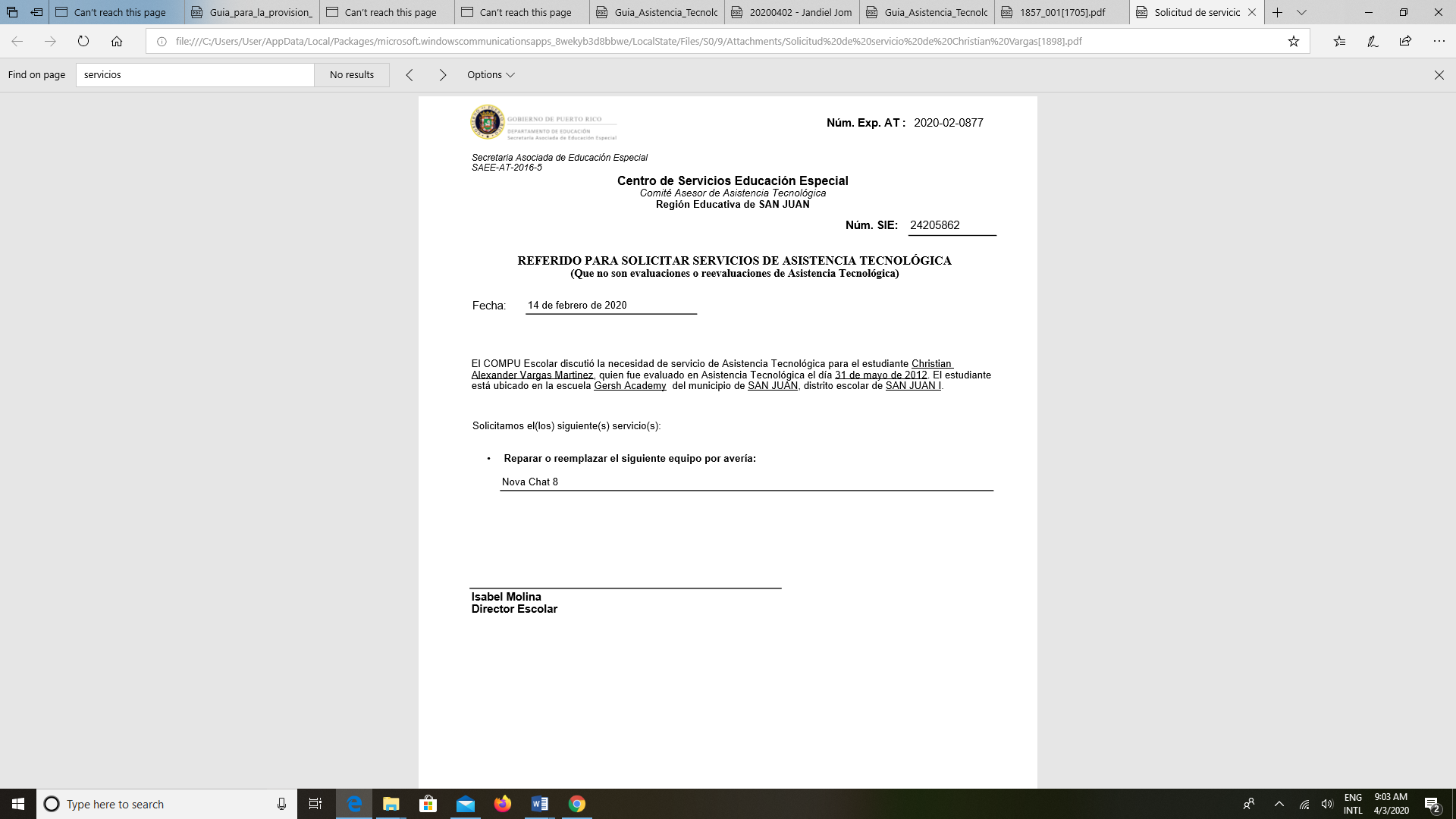 Ilustración para anejar documentos concernientes a la Solicitud de ServiciosConsideraciones concernientes a la Solicitud de Servicios. 1. Si el equipo requiere de entrega al CAAT, el maestro de educación especial, director escolar o representante autorizado en coordinación con el CSEE deberán entregar los equipos con los documentos correspondientes (Informe de Uso, Inventario de equipos).2. Es importante recalcar que existen equipos que requieren de compra por no estar disponible en inventario.  En este caso el CAAT realizará una enmienda o avalúo para el proceso de requisición y compra. Las enmiendas o avalúos deben discutirse por medio del COMPU escolar para solicitar la compra de los equipos.  Una vez lleguen estos equipos a la escuela, el COMPU escolar debe reunirse para el proceso de implementación e informarle a los padres, madres y encargados la forma en que se utilizarán los equipos para el logro de las Metas y Objetivos del PEI.3. Finalmente, en ese enlace podrá subir la minuta firmada en PDF para enviar al CAAT junto con la Solicitud de Servicios firmada por el Director Escolar.  Asegúrese de subir la minuta establecida por la Plataforma de MiPE como se muestra en la ilustración.  Recuerde que No se aceptarán otros documentos para servicio que no sean los especificados en la ilustración dirigida a estos aspectos.4. Luego de realizado este proceso el Comité Asesor de Asistencia Tecnológica realizará el análisis correspondiente de los documentos recibidos para el debido proceso relacionado a los Servicios Solicitados. 5. Favor de dar seguimiento constante a los cambios de estatus en la Plataforma de MiPE. Los cambios de estatus corresponden de acuerdo al servicio solicitado y la diligencia con la que se trabaje el mismo.  Para completar los servicios el COMPU escolar debe de asegurarse de que todos los documentos estén firmados y que las fechas sean cónsonas entre la Solicitud del Servicio y la Minuta.Procedimiento para solicitar Avalúo por parte del Comité Asesor cuando se trata de evaluaciones previas, remedio provisional o privadas.Para esta gestión se completará un Referido en Asistencia Tecnológica en la plataforma de MIPE siguiendo los pasos que se presentan a continuación:Realizar la enmienda del PEI vigente.Completar la guía del referido en su totalidad.Seleccionar en el área correspondiente que el estudiante ya tiene una evaluación previa o por remedio provisional.Debe redactar una minuta en reunión de COMPU en donde establezca que equipos recomendados en dicha evaluación son indispensables para el logro de las metas y objetivos del PEI Las Evaluaciones Privadas o por Remedio Provisional no son absolutas por lo que los equipos recomendados en la misma en ocasiones no son indispensables para el logro de las metas y objetivos del PEI del estudiante.Debe completar la guía, adjuntar la minuta y la evaluación digitalizada en TODAS sus partes.Mediante la plataforma el CAAT recibirá el referido para aval de una evaluación privada.El CAAT puede solicitar la comparecencia de los padres, madres, encargados, maestros y estudiante para realizar una entrevista a tenor de la información incluida en la minuta y la evaluación de AT realizada de manera privada o por remedio provisional.El CAAT realizará un Avalúo a tenor del análisis establecido con las debidas recomendaciones, para que el COMPU en escuelas o los distritos escolares discutan en un término no mayor de 10 días laborables una vez culmine el proceso de avaluó por parte del CAAT.	Diferencias entre Asistencia Tecnológica y Tecnología Educativa		Ambos conceptos refieren a ayuda que recibe el estudiante para facilitar su participación en la sala de clase y demostrar progreso. Al hablar de tecnología educativa nos referimos al uso de aparatos que facilitan al maestro el proceso de instrucción en la sala de clase, tales como: computadoras, proyectores, sistema de video, grabaciones y acceso a las redes electrónica entre otras. 		El concepto de asistencia tecnológica viene a trabajar el acceso particular del estudiante para que este utilice aquellos equipos específicos que le faciliten su participación y acceso directo en la sala de clase, tales como: uso de programados, sistemas de frecuencias modulada, sistema FM, planos inclinados, CCTV, lupas entre otros.Manejo de la Solicitud de CompraEquipos que no serán comprados a través de Asistencia Tecnológica por ser material de uso continuo (baterías, tintas y papel), material de uso personal construido y diseñado a la medida, equipos médicos o terapéuticos (AFOS, Mafos, Férulas, “Boddy Jacket”, Car Seats y chalecos de pesas), aplicaciones electrónicas que requieran de renovación anual e impresoras.  Estas solamente pueden ser adquiridas o compradas en casos de necesidad extraordinaria: Ejemplo: Un estudiante de impedimentos visuales cuyo método de lectura y escritura sea 100% mediante Braille y necesite la impresión del sistema de puntos.  Una vez recibida la minuta en la plataforma de MiPE enviada por la escuela o el distrito escolar, el CAAT tiene 10 días para el debido proceso de análisis (SAEE-AT-11) de la misma antes de pasar al proceso de requisición. Una vez completado el formulario SAEE-AT-11, el requirente procederá con el uso de la plataforma en MiPE a solicitar tres cotizaciones de los equipos recomendados con el fin de estimar precio.  El requirente concederá al suplidor un período que no excederá de 3 días laborables para recibir las cotizaciones. La requisición de compra, independientemente del método que se utilice, debe realizarse en un período que no exceda 2 días laborables para realizar la requisición, una vez recibidas las cotizaciones.  Las gestiones de requisición y compra se documentarán en los espacios provistos en la plataforma.  Durante el proceso de solicitud de compra, el requirente incluirá detalladamente en la plataforma de AT, la descripción y la cantidad de los equipos recomendados, de manera que el equipo requisado responda a las necesidades del estudiante. Cabe destacar que el requirente y el comprador deberán considerar especificaciones sobre la exclusividad que tienen algunos suplidores sobre marcas y equipos, por lo que deberán ser asesorados sobre ello por el CAAT. A su vez, deberán considerar que hay equipos que se recomiendan en conjunto, para garantizar la compatibilidad entre ellos; en consecuencia, en algunos casos, la compra no deberá fragmentarse.F.     Sistema de Información Financiero del Departamento de EducaciónEl método de compra a utilizarse será: Sistema de Información Financiero del Departamento de Educación (SIFDE).  Al realizar la requisición por SIFDE, el requirente verificará la disponibilidad de fondos para compra y de acuerdo con ello, la referirá electrónicamente al comprador para que se complete el proceso de compra.  Esta solicitud de compra culmina en un número único de requisición, acompañado por la cifra de cuenta desde la que se procesará la compra. Respecto a las cotizaciones, la información que proviene de la requisición estará poblada en las tablas donde se guarda la información en el sistema. Con el análisis de compra, el requirente podrá tener constancia de este trámite en sus futuras intervenciones, o para seguimiento sobre el estatus.Mediante este mecanismo, la orden de compra no debe exceder los 15 días; y la entrega de todos los equipos al CSEE por parte del suplidor deberá completarse en un término máximo de 30 días calendario. El requirente del CSEE solicitará las cotizaciones del equipo recomendado, tomando en consideración las garantías. Para ello, se basará en el Reglamento sobre Garantías de Equipos de Asistencia Tecnológica de Puerto Rico (Reglamento número 6213, de 21 de mayo de 2004). Cabe destacar que, en ocasiones -como excepción a lo dispuesto en el reglamento- el requirente debe considerar solicitar la cotización del equipo a un solo suplidor para garantizar aspectos relacionados con la compatibilidad de los equipos recomendados.Cuando el CSEE no cuente con los fondos disponibles para efectuar la requisición y la compra de equipo de AT, el director del CSEE solicitará a la SAEE los fondos necesarios para la adquisición de estos.Una vez se compra el equipo, los suplidores entregarán la compra directamente a los Centros de Servicios de Educación Especial. Ningún suplidor está autorizado a entregar equipos en la escuela; y, en consecuencia, ninguna escuela está autorizada a recibir los equipos directamente del suplidor, a menos que dicha entrega se haya coordinado a través del personal del CAAT de los CSEE. Al momento de la entrega, el suplidor proveerá información completa y necesaria para que el equipo pueda entregarse al usuario: identificará el conduce con el número de compra (PO) establecido por la agencia; asimismo, el nombre del estudiante y el de la escuela a la que asiste, tal como aparezca en la requisición.El CSEE procederá con los trámites de asignar número de propiedad al equipo y coordinará su entrega directa al estudiante, en su escuela, dentro de un término máximo de 10 días laborables una vez se reciba el equipo al CSEE, como requiere la Ley 402. El equipo que, por algún motivo, no vaya a ser entregado al estudiante para el que se compró, conforme indicado en el conduce, ha de pasar al Inventario de Equipos del correspondiente CAAT, para que pueda asignarse al beneficio de otro estudiante, bajo la modalidad de reúso de equipos de AT.Todo equipo de AT comprado debe incluir datos sobre garantía, servicios de mantenimiento, instalación y adiestramiento para su uso (si aplica), de forma tal que la escuela pueda recibir el beneficio y reclamar el cumplimiento de su garantía. La Hoja de Trámite para Entrega de Equipos de Asistencia Tecnológica (SAEE-AT-6), que se utilizará para estas entregas, debe de precisar: la fecha en la que el CSEE recibe el equipo, el nombre del suplidor o la compañía a la que se le compró el equipo, el número de teléfono de la compañía, el número de compra (PO), el número de propiedad asignado, así como la descripción y la cuantía del equipo que está entregándose.Todo procedimiento de adquisición, ya sea por compra, préstamo (cuando sea factible como medida temporal) o por otro medio, se gestionará diligentemente en el menor tiempo posible, para garantizar que el estudiante se beneficie de este durante el año escolar que transcurre. Toda solicitud de compra debe incluir el nombre del estudiante y su número de SIE. No se autorizará la compra de equipo de AT para estudiantes, cuando esta determinación esté basada en las recomendaciones de proveedores o suplidores de dicho equipo, y/o por especialistas no certificados en AT. No obstante, el CAAT podrá considerar sus recomendaciones como parte del proceso de evaluación de Asistencia Tecnológica.Ni el estudiante ni los familiares podrán vender, alquilar y/o prestar el equipo provisto por el DE.Manejo del Equipo en la Escuela1. Una vez la escuela recibe el equipo, se debe convocar a una reunión de COMPU escolar. Con la preparación de la minuta correspondiente, se le clarificará a los participantes del COMPU que el equipo pertenece al DE, que ha sido comprado para el uso del estudiante, los ambientes en donde el equipo será utilizado, incluyendo el hogar y que el maestro lo incluirá como parte de las estrategias curriculares dentro del concepto de Diseño Universal del Aprendizaje, establecido por IDEA. De ser necesario, en dicha minuta se coordinará el adiestramiento o taller de los equipos recomendados. El equipo provisto podría compartirse, a su vez, con otros estudiantes; esto, de acuerdo con la necesidad y el beneficio que ofrezca, sin que, con dicha acción, se afecte el beneficio al estudiante para quien fue provisto. Además, de ser recomendado o de resultar necesario para el logro de las metas educativas del estudiante, se documentará en minuta y se completará la Certificación de escenarios donde se utilizarán los equipos de Asistencia Tecnológica. 2. El director de la escuela o representante autorizado será custodio del equipo de AT, una vez este se recibe.3. Como parte de su responsabilidad, el director de la escuela debe:Identificar una persona que colabore en la prueba del equipo, garantice su uso y ofrezca seguimiento a aspectos sobre la garantía (la reparación y el mantenimiento) con el suplidor, según establecido en la orden de compra.Velar por que la garantía de los equipos de AT que se proveen a personas con discapacidades cumpla con las normas que establece la Ley 402. Específicamente, con las disposiciones del reglamento que el Departamento de Asuntos del Consumidor está ordenado bajo esta ley. Velar, además, por que se cumplan todas las leyes federales al efecto.Reportar al manufacturero, al suplidor, distribuidor, vendedor o arrendador autorizado- cualquier desperfecto que sufra el equipo de AT dentro del término de la garantía. También, será responsable de solicitar los documentos de garantía de cualquier equipo de AT transferido, cuando la transferencia ocurra antes de que expire la garantía aplicable.Supervisar la calidad de servicio que brinde el manufacturero, suplidor, distribuidor, vendedor o arrendador autorizado, cuando instale el equipo de AT.Supervisar que el equipo de AT que instale el manufacturero, suplidor, distribuidor, vendedor o arrendador autorizado, funcione adecuadamente.Supervisar que el manufacturero, suplidor, distribuidor, vendedor o arrendador autorizado, provea el adiestramiento que va dirigido hacia el uso y el manejo del equipo de AT que se entregue. Para evidenciarlo, la escuela deberá cumplimentar uno de los siguientes formularios: Certificación de coordinación de servicios de Asistencia Tecnológica con el suplidor (SAEE-AT-19) o Certificación de coordinación de servicios de Asistencia Tecnológica con el personal de la Unidad de Asistencia Tecnológica ubicada en el CSEE (SAEE- AT-18).Terminado el período de garantía, si el equipo sufriera daños, es responsabilidad de la escuela el gestionar su reparación mediante un referido para Solicitar Servicios a través de la plataforma de MiPE. Una vez este referido se reciba en la bandeja de trabajo del CAAT y se haya entregado el equipo al CSEE, se analizará el contenido del referido conjunto con lo documentado en minuta. De considerarse su reemplazo, el CAAT realizará una enmienda.  Ver módulo sobre el referido se servicios de AT.Cuando el equipo está averiado, así como cuando el estudiante no está utilizando el equipo, el director debe informar al CAAT e iniciar los trámites para entregarlo al CSEE. En ambos casos, el COMPU escolar deberá redactar una minuta explicativa de la situación, completar el referido para Solicitar Servicios a través de la plataforma de MiPE y a su vez adjuntar los siguientes documentos: Informe sobre Usos de Equipos de Asistencia Tecnológica (SAEE-AT-7) e Inventario de Equipos (SAEE-AT-8).Una vez el CAAT recibe el equipo; lo verifica y de estar en condiciones para reúso, lo ingresa como parte del Inventario de Equipos y se reconsiderará como tal. Puede, entonces proceder a reasignarlo a otro estudiante. No obstante, si el equipo estuviese averiado y no tuviere beneficios de garantía, este podrá referirse a la unidad de reúso y reciclaje del Programa de Asistencia Tecnológica de Puerto Rico (PRATP), bajo funciones de las leyes 264 y 238, según enmendadas.Manejo del Equipo de Asistencia Tecnológica en el Hogar y en los Servicios Relacionados de Terapia  La determinación de que un equipo de AT provisto por el DE se utilice en el hogar o en algún servicio relacionado de terapia es una decisión individualizada, discutida y avalada en reunión de COMPU escolar. El objetivo de esta decisión es asegurar que el estudiante reciba una educación apropiada y pueda progresar hacia el logro de sus metas educativas. Por ello, esta debe de documentarse en minuta. Sin embargo, el COMPU debe considerar que los equipos son provistos para fines educativos (ámbito escolar), por lo que su provisión para el servicio terapéutico o el hogar debe analizarse cuidadosamente. La determinación del uso de equipos en terapias o el hogar debe estar documentada en la Certificación de escenarios donde se utilizarán los equipos de Asistencia Tecnológica y en la minuta del COMPU escolar cuando se recibió dicho equipo en la escuela.Uso del Equipo de Asistencia Tecnológica durante el Período de Año Escolar ExtendidoPara continuar el desarrollo de las metas trazadas en el PEI, el equipo de AT podrá utilizarse durante el período de año escolar extendido, si los miembros del COMPU así lo recomiendan. Se debe documentar esta decisión en minuta. El facilitador docente de Educación Especial será responsable de hacer disponible los equipos en las instalaciones donde el estudiante recibirá los servicios. El facilitador docente del distrito es responsable de que el equipo se devuelva a la escuela donde el estudiante recibirá o continuará recibiendo los servicios el próximo año escolar.Traslado de Equipos de Asistencia Tecnológica Cuando un estudiante se traslada de escuela, municipio o distrito escolar, el DE deberá autorizar el traslado de aquel equipo que se mantenga como parte integral del proceso educativo del estudiante, según avalado por el COMPU al revisar el PEI.Los equipos que se identifiquen como no necesarios deben ser devueltos al CAAT con la documentación requerida.Para devolver el equipo al CSEE se requiere la minuta con la debida justificación y/o razón de devolución, Informe sobre Usos de Equipos de Asistencia Tecnológica (SAEE-AT-7) e Inventario de Equipos (SAEE-AT-8) y hoja de trámite.Inventario de Equipo de Asistencia Tecnológica Las escuelas donde están ubicados los estudiantes con discapacidades mantendrán un inventario del equipo de AT disponible, provisto por el DE. Para hacer el inventario, utilizarán el formulario Inventario de Equipos de Asistencia Tecnológica (SAEE-AT-8). Este formulario se actualizará de forma continua y, cada año, al cierre del curso escolar debe ser enviado al CAAT correspondiente según su ubicación escolar.El DE tendrá el derecho de reclamar el equipo, si este no se utiliza con el propósito para el que fue provisto, y así se establecerá en minuta. También, considerará reclamarlo o removerlo, si dicho equipo no logra beneficiar al estudiante porque no suple las necesidades para las cuales fue provisto.Si el COMPU escolar determina que el equipo recomendado ya no es funcional ni será utilizado por el estudiante, deberán establecerlo en minuta y enviar al CSEE los equipos que no serán utilizados por el estudiante. De esta manera, que los equipos pasarán a formar parte del inventario de equipos disponibles para reasignar a otros estudiantes.Cada CAAT es responsable de mantener el inventario actualizado de los equipos disponibles en el CSEE. Aquellos equipos que el CAAT haya identificado como equipos que ya no se recomendarán a otros estudiantes por incompatibilidad con las nuevas tecnologías, pero que están en buenas condiciones, podrán transferirse a escuelas donde se identifique la necesidad de estos. El personal del CAAT, en coordinación con el personal del Nivel Central, concertará la creación de un banco de reciclaje o reúso, y un programa de préstamo de equipo de AT, con agencias o dependencias gubernamentales, y con otros CAAT. La SAEE mantendrá un inventario actualizado de los equipos disponibles en los CAAT y centros de reciclaje identificados.Controversias acerca de la Necesidad de Equipo de Asistencia TecnológicaDe existir una controversia sobre la necesidad de un equipo de AT, o su provisión, cualquiera de las partes puede solicitar una reunión de mediación o vista administrativa, con el fin de llegar a una determinación sobre el particular. Asistencia Tecnológica Durante el Proceso de Transición  Cuando el estudiante culmina los servicios educativos con el DE y, se traslada a un programa de vida independiente, trabajo u otra ubicación; el COMPU determinará mediante consulta con al CAAT, qué se hará con el equipo asignado. bajo los parámetros de la Ley 238, según enmendada, Artículo 5(o) que establece: “Los departamentos, agencias, instrumentalidades, corporaciones públicas, municipios y cualesquiera entidad gubernamental del Gobierno del Estado Libre Asociado de Puerto Rico, que brindan equipos de asistencia tecnológica a esta población deberán promover y tener la facultad de establecer acuerdos y negociaciones para transferir entre sí los equipos de asistencia tecnológica; evitando que las personas con impedimentos sean afectadas en los procesos de transición. En adición, los departamentos, agencias, instrumentalidades, corporaciones públicas, municipios y cualesquiera entidad gubernamental del Gobierno del Estado Libre Asociado de Puerto Rico, que sean proveedoras de equipos de asistencia tecnológica, participarán e implantarán métodos y mecanismos que faciliten el cumplimiento del Artículo 7 de la Ley Núm. 264 del 31 de agosto de 2000, según enmendada”.Cuando el estudiante es aceptado por Rehabilitación vocacional y posee equipos de AT, el COMPU tomará en consideración los acuerdos colaborativos interagenciales para continuar los servicios de transición del estudiante a la vida universitaria. Entre los acuerdos se contempla el préstamo de equipo, por un término no mayor de 10 meses para mantener la continuidad de los servicios. Para lo anterior, el COMPU utilizará la garantía Acuerdo de Transición de equipos de Asistencia Tecnológica con Rehabilitación Vocacional (SAEE-AT-21). En los casos que así lo amerite, se podría donar el equipo durante el proceso de transición del estudiante. Finalizado el tiempo de prestación estipulado, el equipo en prestación debería devolverse al CSEE/CAAT.Documentación del expediente electrónico y/o físico del CAATEl CAAT es responsable de que todo estudiante referido a una evaluación en AT posea un expediente electrónico y/o físico, que documente el proceso, desde el recibo del referido hasta la entrega del equipo o diligencia del servicio requerido.En el lado derecho del expediente físico de AT deben incluirse, como mínimo, los siguientes documentos:Guía de referido para evaluación de Asistencia Tecnológica (SAEE-AT-2)Minuta de COMPU donde refiere a evaluación de Asistencia TecnológicaNotificación para evaluación de Asistencia Tecnológica (SAEE-AT-14)Copia del informe de evaluación, validación o avalúo de Asistencia Tecnológica firmado por el CAAT.Notificación para adiestramiento, instalación, configuración y/o posicionamiento de equipo de Asistencia Tecnológica (SAEE-AT-15)Certificación de coordinación de servicios de Asistencia Tecnológica con el suplidor (SAEE-AT-19)Certificación de coordinación de servicios de Asistencia Tecnológica con el personal de la Unidad de Asistencia Tecnológica ubicada en el CSEE (SAEE-AT-18)Certificación de coordinación para que los equipos de Asistencia Tecnológica se utilicen en otros ambientes además del educativo (SAEE-AT-17)En el lado izquierdo del expediente físico de AT deben incluirse los siguientes documentos:Minuta de discusión de evaluación de Asistencia Tecnológica (AT) o de avalúo de CAAT para evaluación privada descargada de la plataforma MIPE y firmada por todos los participantes del COMPU. (SAEE-AT-4)Requisiciones realizadas (si aplica)Órdenes de compra (si aplica)Conduce de entrega de compra (si aplica)Hoja de trámite para entrega de equipos de Asistencia Tecnológica (SAEE-AT-6)Informe sobre usos de equipos de Asistencia Tecnológica con los referidos de servicios de AT (SAEE-AT-7)Inventario de equipos de Asistencia Tecnológica con los referidos de servicios de AT (SAEE-AT-8)Informe sobre seguimiento de casos de Asistencia Tecnológica (SAEE-AT-12)El CAAT puede incluir además (en el lado derecho, ascendentemente) cualquier otra documentación que considere oportuna y necesaria para la evaluación y las determinaciones finales para el estudiante.Toda intervención al estudiante hecho por miembros del CAAT deberá documentarse en Informe sobre Seguimiento de Casos en Asistencia Tecnológica (SAEE-AT-12).Los expedientes se estarán archivando conforme al número de expediente.Recopilación de datos y monitoria en el manejo de la provisión de servicios de Asistencia TecnológicaEs responsabilidad de la SAEE mantener actualizado los datos, por año fiscal, de las peticiones para servicios en AT. El formato para recopilación de datos de AT se mantiene en su versión electrónica para manejo directo, envío de copias y actualizaciones, según requeridas. Este formato contiene todos los campos necesarios para completar los datos y ofrecer seguimiento, desde el momento del referido a evaluación hasta completar la entrega del equipo o servicio al estudiante, en caso de ser necesario. La entrada de datos y la actualización de estos es responsabilidad del CAAT en los CSEE, y es un proceso detallado y continuo, monitoreado mensualmente por la SAEE. El personal a cargo del área de AT en la SAEE analizará los datos y determinará el curso de acción a seguir, incluyendo:visitas de seguimiento al CSEE para validación de la entrada de datos;solicitud de colaboración en los procesos, a especialistas de otros CAATs;generación de informes necesarios;seguimiento a la unidad de compras para estatus de los casos reportados;Cada CSEE es responsable de documentar en MiPE las fechas de todos los procesos trabajados, permitiendo la accesibilidad de información de los estudiantes:referidos a evaluación en AT;evaluados en AT;en proceso de discusión de Minuta;en proceso de requisición;referidos a compra;pendientes de entrega;otrosOtras consideraciones sobre la Asistencia TecnológicaUn equipo de uso personal es aquel que se prescribe con medidas específicas para cada estudiante y no puede utilizarlo otro estudiante, en su totalidad o en sus partes. Se orientará a los padres, madres o encargados para la identificación de otras fuentes de adquisición de equipo, incluyendo seguro médico privado, fundaciones, consorcios, organizaciones fraternales, iglesias, grupos sociales, organizaciones caritativas sin fines de lucro, negocios o individuos. Cuando un estudiante de Educación Especial es ubicado por el DE en una escuela privada y en su PEI se establece la necesidad de evaluación en AT, es responsabilidad del DE la provisión de dichos servicios y equipos, siempre y cuando sean necesarios para fines educativos. El DE no tiene responsabilidad de proveer equipos de AT a estudiantes ubicados unilateralmente por los padres, madres o encargados en escuelas privadas. La determinación final para la provisión de servicios en esta área se tomará de acuerdo a las disposiciones vigentes establecidas por el comité de consulta del año correspondiente. A estudiantes en alternativas de “homeschooling” se les considera como ubicados unilateralmente.Cuando un estudiante es ubicado por el DE en escuela privada, la minuta de referido a evaluación en AT, así como la discusión de la evaluación deben considerar las tecnologías disponibles y las estrategias educativas utilizadas en la escuela en la implementación del PEI.El DE no es responsable de aspectos de garantía (reparación y mantenimiento), daño, pérdida o robo de equipos comprados por el padre o adquiridos mediante donación.	El COMPU es responsable de orientar al padre sobre sus obligaciones relacionadas con el buen uso y la protección del equipo que se hace disponible al estudiante. Mantendrá hojas de trámite, recibos y mecanismos de control dirigidos a garantizar la protección de la propiedad pública.Es importante que, al considerar la necesidad o proveer servicios de AT, tanto el CAAT como el COMPU evalúen lo siguiente:Si el equipo es indispensable para el logro de las metas establecidas en PEI.La relación entre las necesidades identificadas, las fortalezas del estudiante y los objetivos educativos establecidos en el PEI.Los diferentes grados de seguridad y durabilidad del equipo, relacionándolo con la edad, la madurez y el funcionamiento general del estudiante.Los padres de los estudiantes con discapacidades pueden solicitar, bajo la concesión de Remedio Provisional, que se apruebe la contratación de especialistas privados, pagados con fondos del DE, para proveer un servicio de AT recomendado por el COMPU que el DE no tenga disponible en el término reglamentario.Los padres, los maestros, los profesionales y cualquier otro personal que trabaje con el estudiante deben adiestrarse en el manejo técnico y práctico de los equipos y los programas recomendados para que la AT sea efectiva. Como lo establece la Ley 402 de 9 de septiembre de 2000, según enmendada, el adiestramiento debe proveerlo el suplidor del equipo de AT:“A fin de que el consumidor de un equipo de asistencia tecnológica conozca y saque mayor provecho a este, el manufacturero, el suplidor, el distribuidor, vendedor autorizado o el arrendador autorizado, según sea el caso, proveerá al consumidor, directamente o a través de un experto en la materia, la instalación del equipo y adiestramiento sobre el uso y manejo del mismo”.La certificación de la coordinación y la efectividad de este servicio se evidenciará mediante el formulario Certificación de coordinación de servicios de Asistencia Tecnológica con el suplidor (SAEE-AT-19).Este adiestramiento va dirigido hacia el uso y manejo del equipo provisto. Por lo tanto, si se entiende que existe la necesidad de recibir adiestramiento adicional, el COMPU debe solicitarlo como parte de los servicios de AT. Este adiestramiento no se limita solo a la persona con discapacidades que utilizará el equipo; sino que, además, puede incluir a los padres o encargados, los maestros, los profesionales que trabajan con el estudiante y cualquier otra persona significativa en la implementación del equipo. La certificación de la coordinación y la efectividad de este servicio se evidenciará mediante el formulario Certificación de coordinación de servicios de Asistencia Tecnológica con el personal de la Unidad de Asistencia Tecnológica ubicada en el CSEE (SAEE-AT-18).Otras consideraciones sobre la Asistencia Tecnológica y el PEI – Implementación	Para asegurar su implantación, todo equipo y servicio de AT que se haya determinado como necesario e imprescindible para el logro de las metas educativas, debe documentarse en el PEI. A continuación, se detallan algunas de las áreas en donde el COMPU puede incluir los servicios y los equipos, de acuerdo con las áreas que provee el formato de PEI.  Si el estudiante requiere servicios de AT, estos deben incluirse en el PEI, en las siguientes áreas, según aplique: las metas, objetivos, servicios relacionados, servicios y las ayudas suplementarias, el nivel de ejecución actual del estudiante, estrategias para un ambiente menos restrictivo y la sección K de AT, relacionando la AT como parte integral del proceso educativo del estudiante.Descripción del nivel de ejecución actual del estudiante: Incluye las declaraciones sobre la ejecución actual del estudiante con relación a las áreas de contenido curricular. Este es un espacio apropiado para discutir cómo el uso de los equipos de AT, una vez recomendados, pueden reducir las necesidades, aumentar la participación y permitir la demostración de su progreso.Ejemplo:Ana confronta retos completando asignaciones escritas cuando utiliza las herramientas convencionales en la sala de clases, como lo son el lápiz y el papel. Sus muestras de escritura evidencian poca legibilidad de la escritura. Ella utiliza un procesador de palabras que le facilita la forma legible del escrito y, además, le permite autocorregir sus errores ortográficos.Servicios y ayudas suplementarias: El uso de AT debe documentarse en esta área, si el estudiante estará utilizando la AT en la sala de clases general.Ejemplo:Sandra utiliza una computadora portátil en la sala de clases general, como medio de escritura.Medición de la Agencia: Cuando sea necesario, para establecer las modificaciones y los ajustes para que el estudiante logre participar en el Programa de Medición del DE, al establecer los otros acomodos específicos, más allá de lo que usa el estudiante.Metas y objetivos: Se redactan metas y objetivos en el programa de servicios del PEI, como parte de sus componentes.Ejemplo:Utilizando un teclado, el estudiante escribirá 12 palabras por minuto, sin errores, en 10 oportunidades consecutivas o más.Transición: En la planificación hacia la transición a la vida adulta.Minutas: En las minutas puede también documentarse información sobre las necesidades de AT, según se hayan discutido en reunión de COMPU.Ejemplo:Los miembros del COMPU discutieron las necesidades de María, relacionadas a la AT. De acuerdo con las recomendaciones de sus evaluaciones y el nivel de ejecución de la estudiante, está recomendado el uso de un equipo de comunicación para viabilizar su participación en la comunidad escolar. Se determina, a su vez, el uso de este equipo en el hogar y en todos los ambientes en los que participa la estudiante.ANEJOSCertificación de fecha de evaluación de Asistencia Tecnológica (SAEE-AT-3a)Informe de evaluación en Asistencia Tecnológica (AT) (SAEE-AT-3b)Hoja de trámite para entrega de equipos de Asistencia Tecnológica (SAEE-AT-6)Informe sobre usos de equipos de Asistencia Tecnológica (SAEE-AT-7)Inventario de equipos de Asistencia Tecnológica (SAEE-AT-8)Hoja de recibo de solicitudes de compra para requisiciones TC, SIFDE (SAEE-AT-10)Informe sobre seguimiento de casos de Asistencia Tecnológica (SAEE-AT-12)Cuestionario de satisfacción con los servicios de Asistencia Tecnológica (SAEE-AT-13)Notificación para evaluación de Asistencia Tecnológica (SAEE-AT-14)Notificación para adiestramientos, instalación, configuración y/o posicionamiento de equipo de Asistencia Tecnológica (SAEE-AT-15)Instrucciones para la coordinación de discusión y análisis del informe de evaluación de Asistencia Tecnológica (SAEE-AT-16ª)Certificación de coordinación de la fecha del COMPU para la discusión y el análisis de informe de evaluación de Asistencia Tecnológica (SAEE-AT-16b)Certificación de coordinación para que los equipos de Asistencia Tecnológica se utilicen en otros ambientes además del educativo (SAEE-AT-17)Certificación de coordinación de servicios de Asistencia Tecnológica con el personal de la Unidad de Asistencia Tecnológica ubicada en el CSEE (SAEE-AT-18)Certificación de coordinación de servicios de Asistencia Tecnológica con el suplidor (SAEE-AT-19)Orientación acerca de los servicios de Asistencia Tecnológica (SAEE-AT-20)Acuerdo de transición de equipos de Asistencia Tecnológica con Rehabilitación Vocacional (SAEE-AT-21)Directorio de Comités Asesores de Asistencia Tecnológica (SAEE-AT-22)El Departamento de Educación no discrimina de ninguna manera por razón de edad, raza, color, sexo, nacimiento, condición de veterano, ideología política o religiosa, origen o condición social, orientación sexual o identidad de género, discapacidad o impedimento físico o mental; ni por ser víctima de violencia doméstica, agresión sexual o acecho.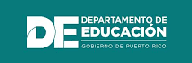 Secretaría Asociada de Educación EspecialSAEE-AT-3aCentro de Servicios Educación Especial Comité Asesor de Asistencia Tecnológica Región Educativa de  	SIE n.o:  	CERTIFICACIÓN DE FECHA DE EVALUACIÓN DE ASISTENCIA TECNOLÓGICAEvaluación adicional	Revaluación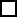  		, de la escuela 		, localizada nombre del estudiante		escuela o centroen el distrito de 		, municipio de 		, fue evaluado por el distrito		municipioComité Asesor de 	, en el área de Asistencia Tecnológica, el día 	.fechaNombre del especialista	Firma del especialistaNombre del especialista	Firma del especialistaNombre del especialista	Firma del especialistaNombre maestro participante	Firma maestro participanteFirma funcionario (otro)	Firma del estudianteFirma del padre	Firma de la madreNota: Favor de entregar una copia al padre, la madre o el encargado, al momento de evaluar al estudiante y, en los casos en los que no haya sido evaluado por el personal del CAAT, remitir otra copia al director del Centro de Servicios de Educación Especial, conjunto al informe de evaluación de Asistencia Tecnológica.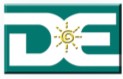 PO Box 190759San Juan, Puerto Rico 00919-0759 Tel.: 787 759 2000www.de.gobierno.prEl Departamento de Educación no discrimina de ninguna manera por razón de edad, raza, color, sexo, nacimiento, condición de veterano, ideología política o religiosa, origen o condición social, orientación sexual o identidad de género, discapacidad o impedimento físico o mental; ni por ser víctima de violencia doméstica, agresión sexual o acecho.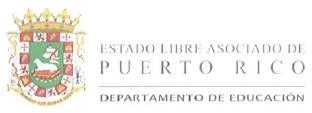 Secretaría Asociada de Educación EspecialSAEE-AT-3bCentro de Servicios Educación EspecialRegión Educativa de  	INFORME DE EVALUACIÓN EN ASISTENCIA TECNOLÓGICA (AT)Evaluación	RevaluaciónInformación de Identificación Personal:Método de Evaluación: 	Entrevista de equipo multidisciplinario al estudiante y/o encargado 	Revisión y análisis de documentos recibidos (evaluaciones, entre otros) 	Observaciones 	Discusión de caso en equipo 	Uso de materiales y equipos de Asistencia Tecnológica (AT) 	Visita al salón de clases	 	Visita al hogar del estudiante 	Visita a suplidor de equipo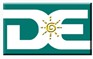 PO Box 190759San Juan, Puerto Rico 00919-0759 Tel.: 787 759 2000www.de.gobierno.prEl Departamento de Educación no discrimina de ninguna manera por razón de edad, raza, color, sexo, nacimiento, condición de veterano, ideología política o religiosa, origen o condición social, orientación sexual o identidad de género, discapacidad o impedimento físico o mental; ni por ser víctima de violencia doméstica, agresión sexual o acecho.Información Relevante del Historial General, al proceso de evaluación en AT:(Componente familiar, historial de salud, diagnósticos, servicios educativos y relacionados, sistema de apoyo, expectativa de los padres y el estudiante)DETREZAS SOCIOEMOCIONALES:De acuerdo con la información provista por los participantes durante la evaluación, y con la que se obtuvo de las evaluaciones en el área, se adquirió la siguiente información sobre el estudiante:Motivación hacia la escuela	 	Es adecuada.	 	No es adecuada. Problemas de disciplina	 	Sí.	 	No.Rabietas	 	Sí.	 	No.Miedos excesivos	 	Sí.	 	No.Socialización adecuada	 	Sí.	 	No.Observaciones adicionales:Datos sobre acceso a la AT en la escuela:¿Hay computadora en la escuela?	 	Sí.	 	No.¿Hay computadora en el salón de Educación Especial?	 	Sí.	 	No.¿Tiene acceso el estudiante a las computadoras?	 	Sí.	 	No.¿Las utiliza?	 	Sí.	 	No.Especifique otros equipos a los que tiene acceso el estudiante en la escuela:  	Informe Evaluación AT [Registro n.oSIE n.oExpediente n.oFecha	]DESTREZAS SENSORIALES DE:VISIÓN	AUDICIÓN 	Aparente visión dentro de límites normales	 	Aparente audición dentro de límites normales 	Impresiona dificultades visuales	 	Impresiona dificultades auditivas 	Localiza	 	Sigue objetos en movimiento	 	Busca la fuente del sonido 	Discrimina, asocia, comprende, interpreta	 	Discrimina, asocia, comprende, interpreta 	Utiliza:     espejuelos     lupa    equipo asistencia	 	Utiliza: 	audífonos 	entrenador auditivo 	Se acerca al material de lectura/escritura	 	Uso de audio (lector, audiolibros) 	Agudezas visuales sc OD: 	OS: 		 	Uso de programa lectorcc OD: 	OS: 		Resultados de Evaluación Audiológica: 	Uso de braille al leer/escribir	 	 	Uso de letra agrandada al leer/escribir	 	 	Uso de guía humano 	Uso de bastón blanco	 	                                                                                  Entrenado en orientación y movilidad 	Sí. 	No.Diagnósticos Identificados en evaluación oftalmológica: 	Observaciones importantes en esta área:DESTREZAS COGNITIVAS:De acuerdo con la información provista por los participantes durante la evaluación, y con la que se obtuvo de las evaluaciones en el área, se adquirió la siguiente información sobre el estudiante:Capacidad Solucionar Problemas	( 	simples / 	complejos) 	Aceptable. 		Limitada. Necesita repetición y reenseñanza				 	Sí.		 		No.Requiere mucho apoyo y uso de claves	 	Sí.	 	No.Informe Evaluación AT [Registro n.oSIE n.oExpediente n.oFecha	]Contesta preguntas de tipo memoria, en respuesta a lo leído	 	Sí.	 	No.Contesta preguntas que requieren de interpretación y de análisis, en respuesta a lo leído 	Sí.	 	No.¿Utiliza algún equipo de asistencia tecnológica? 	No.	 	Sí. ¿Cuál(es)?  	DESTREZAS DE MATEMÁTICAS:Tiene desarrolladas las destrezas de:DESTREZAS MOTORAS:De acuerdo con la información provista por los participantes durante la evaluación, y con la que se obtuvo de las evaluaciones en el área, se adquirió la siguiente información sobre el estudiante:Tono Muscular	en extremidades superiores: 	Es adecuado. 	Es alto. 	Es bajo. en extremidades inferiores: 		Es adecuado. 		Es alto. 		Es bajo.Espasticidad, rigidez	 	Sí.	 	No.Movimientos involuntarios (tremors)	 	Sí.	 	No. Movimientos estereotipados	 	Sí.	 	No.Dificultades en la coordinación	 	Sí.	 	No. Dificultad para agarrar y sostener objetos	 	Sí.	 	No.Arco de movimiento en extremidades superiores    Es adecuado.    Es inadecuado. Arco de movimiento en extremidades inferiores    Es adecuado.    Es inadecuado. Tolera posición sentado	 Sí.	 No.Tolera posición de pie	 Sí.	 No.Informe Evaluación AT [Registro n.oSIE n.oExpediente n.oFecha	]Utiliza silla de ruedas	 	Sí.	 	No.Utiliza silla de ruedas motorizada	 	Sí.	 	No.Utiliza silla de posicionamiento	 	Sí.	 	No.Utiliza coche regular	 	Sí.	 	No. Realiza transferencia desde silla de ruedas	 	Sí	 	No aplica. Observaciones adicionales:DESTREZAS DE ESCRITURA:Mano dominante	 	derecha	 	izquierda	 	no definida Agarre del lápiz	 	Es adecuado.	 	Es funcional.	 	Es inadecuado. 	trazo débil		 	exceso de presión 	inmaduro 		normal Su escritura es:	 	adecuada.	 en letra de molde.     en letra cursivo.	 		legible. 	no legible.	 en garabato.	 	desorganizada.	 	No escribe. 	lenta.	 	Usa mano no-dominante para sostener el papel. 	Ha iniciado en la escritura.Trabajos escritos:	 	Los completa.	 	Los completa con seguimiento.	 	No los completa. 	Se cansa rápido.	 	Los termina su asistente de servicios.Copia de la pizarra	 	Sí.	 	No.Escribe dictados	 	Sí.	 	No.Omite letras	 	Sí.	 	No.Confunde letras	 	Sí.	 	No.Alineación	 	Es adecuada.	 	Es inadecuada.Tamaño de las letras	 	Es adecuado.	 	Es variable.	 	Es inadecuado. Espacio entre palabras	 	Es adecuado.	 	Es inadecuado.Omite palabras en la oración 	Sí.	 	No.Utiliza algún equipo de asistencia:Observaciones adicionales:DESTREZAS DE COMUNICACIÓN:Preverbal:    llanto	 gritos	 rabieta    sonidos sin sentidoNo verbal:    mirada      gestos	 señalando	 lenguaje de señas (pocas)    Lleva al adulto hasta donde quiere. Hace uso de un comunicador.Responde información de identificación personal: 	Sí.	 	No.Comprende mensaje hablado:	 	Sí.	 	No.Verbaliza:	 	palabras;	 	frases; 	oraciones simples; 	oraciones compuestas. Su habla:	 	Es inteligible. 		No siempre es inteligible.¿Su ejecución es funcional hacia una comunicación efectiva? 	Sí.	 	No.DESTREZAS DE CUIDADO PROPIO:Alimentación	 	Es dependiente.	 	Es independiente.Vestirse	 	Es dependiente.	 	Es independiente.Desvestirse	 	Es dependiente.	 	Es independiente.Uso del baño	 	Es dependiente.	 	Es independiente.Bañarse	 	Es dependiente.	 	Es independiente.DESTREZAS DEL DIARIO VIVIR:El estudiante muestra capacidad para:INTERESES:Entre sus intereses, el estudiante manifiesta que:Resultados:Los equipos recomendados, que el Comité de Programación y Ubicación escolar seleccione para compra, han de ser considerados indispensables y necesarios al logro de las metas educativas establecidas en el Programa Educativo Individualizado (PEI) del estudiante. Los equipos presentados a continuación son sugeridos a base de las destrezas que posee el estudiante; no necesariamente constituyen determinaciones, por lo que así deben ser considerados por el COMPU escolar. Alternativas similares pueden ser avaladas por este comité.Informe Evaluación AT [Registro n.oSIE n.oExpediente n.oFecha	]Otras recomendaciones:Plan de Seguimiento y Consideraciones Adicionales:El maestro de Educación Especial, y el director escolar o su representante, deben participar en las discusiones en COMPU de la evaluación en AT con los padres. Además, deben cumplimentar la Minuta de Discusión de Evaluación de Asistencia Tecnológica en la plataforma de MiPE, con nota de aceptación o rechazo de las recomendaciones. También deben establecer, a base de las determinaciones del COMPU, los equipos y los servicios para los cuales este somete la petición de proveer una AT al estudiante. Esta minuta debe cumplimentarse en un máximo de diez (10) días laborables, desde que se recibe el informe de evaluación; y ha de enviarse al CAAT mediante la plataforma de MiPE que realizó o canalizó el proceso evaluativo, aun cuando se determinara no procesar compra de equipos. Inmediatamente que se coordina la reunión de COMPU, debe certificarse dicha coordinación, utilizando el formulario Certificación de coordinación de la fecha del COMPU para la discusión y análisis de informe de evaluación de Asistencia Tecnológica (SAEE-AT-16b).Una vez se recibe el informe de evaluación en Asistencia Tecnológica, debe revisarse el PEI. Ello, conforme a las determinaciones y los acuerdos del COMPU, referente a las recomendaciones del presente informe. Al discutir el informe de evaluación, el COMPU escolar debe considerar si los equipos o los servicios de AT serán necesarios para el logro de las metas y los objetivos contemplados en el PEI. De considerar que los equipos recomendados son necesario para el logro de las metas y los objetivos contemplados, el informe debe revisarse en todas las partes correspondientes. Las recomendaciones y los resultados presentados en dicho informe deben ser considerados por el COMPU. No obstante, las recomendaciones no constituyen determinaciones; las decisiones sobre este informe recaen sobre el COMPU.Antes de solicitar el equipo, considere que la AT no constituye un área aislada del PEI. Los equipos o los servicios de AT ayudan a que se lleven a cabo los objetivos educativos en el PEI del estudiante. Por ello, reiteramos que, una vez se reciben estos, deben implantarse a través del proceso educativo delineado en el PEI.La implantación de los equipos de AT se hace una vez se cuente con estos, bajo las diversas modalidades para proveer equipos. La decisión de que un equipo de AT provisto por el DE se utilice en el hogar -o en algún servicio relacionado de terapia-, es una individualizada, discutida y avalada enInforme Evaluación AT [Registro n.oSIE n.oExpediente n.oFecha	]reunión de COMPU. Y se ha de tomar para que el estudiante reciba una educación apropiada y pueda progresar hacia el logro de sus metas educativas. La decisión debe documentarse en minuta de reunión y debe justificarse por qué el COMPU llega a dicha determinación. Durante el proceso de toma de decisión, el COMPU debe considerar que no necesariamente se proveen equipos para uso exclusivo en el hogar. Si el COMPU escolar determina que algún equipo debe utilizarse en el hogar o en alguna terapia, debe certificar que se hizo la coordinación para hacer accesible los equipos en dichos ambientes; ello, mediante el formulario Certificación de coordinación para que los equipos de Asistencia Tecnológica se utilicen en otros ambientes además del educativo (SAEE-AT- 17).Los equipos y materiales que se adquieren por medio de la evaluación de asistencia tecnológica son para el uso del estudiante; sin embargo, PERTENECEN AL DEPARTAMENTO DE EDUCACIÓN. En algunos casos, estos equipos pueden compartirse con otros estudiantes.Al solicitar la compra de equipos de AT, debe considerarse la petición de adiestramiento para aquellos usuarios que así lo requieran y/o si el personal escolar desconoce sobre su uso. (Tomar en consideración que hay equipos que no requieren de adiestramiento). Para la petición, debe utilizarse el formulario Referido para solicitar servicios de Asistencia Tecnológica (Disponible en la plataforma de MiPE). Cuando se haya provisto el servicio, debe enviarse la evidencia del recibo del servicio. De acuerdo al caso que aplique, se utiliza uno de los siguientes formularios: Certificación de coordinación de servicios de Asistencia Tecnológica con el personal de la Unidad de Asistencia Tecnológica ubicada en el CSEE (SAEE-AT-18) o Certificación de coordinación de servicios de Asistencia Tecnológica con el suplidor (SAEE-AT-19).	El estudiante, sus padres, sus maestros y demás profesionales que trabajan con él, deben adiestrarse en el manejo técnico de los equipos y los programas recomendados. Según establece la Ley 402 del 9 de septiembre 2000, el adiestramiento debe proveerlo el suplidor del equipo.Ley 402 - Artículo 5:-Instalación y Adiestramiento:“A fin de que el consumidor de un equipo de asistencia tecnológica conozca y saque mayor provecho a este, el manufacturero, suplidor, distribuidor, vendedor autorizado o arrendador autorizado, según sea el caso, proveerá al consumidor, directamente o a través de un experto en la materia, la instalación del equipo y adiestramiento sobre el uso y manejo del mismo”.Este adiestramiento es básico; no necesariamente llena todas las necesidades del usuario en relación al mejor uso del equipo de asistencia tecnológica y su integración a los distintos ambientes en los que participa el estudiante. Por lo tanto, si se entiende que existe la necesidad de recibir sesiones de adiestramiento adicionales, deben solicitarse a la unidad de Asistencia Tecnológica ubicada en el CSEE. Como se lee anteriormente, los adiestramientos no se limitan a la persona con discapacidades que utilizará el equipo; pueden y deben incluir al maestro, los padres y cualquier otra persona significativa en la implementación de los equipos. (ej. Dificultad del personal escolar para utilizar el equipo; para integrar la AT al currículo; o para generar actividades de evaluación, entre otras).Debe tomarse en consideración la revaluación en AT cuando las necesidades del estudiante cambien y/o el COMPU lo estime necesario.Los materiales educativos que apoyan el uso de la AT no necesariamente constituyen AT.Informe Evaluación AT [Registro n.oSIE n.oExpediente n.oFecha	]Los equipos debidamente identificados, son entregados con Hoja de Trámite al director o maestro de Educación Especial del estudiante. En ella, debe especificarse: el nombre y el teléfono del suplidor, el número de orden de compra y el número de propiedad provisional asignado al equipo. Dicha hoja de trámite formará parte del expediente escolar del estudiante. La orientación sobre el uso y el manejo del equipo, así como aspectos sobre garantía, lo solicitará al suplidor la persona designada: el maestro de Educación Especial y/o el custodio del equipo.El maestro de Educación Especial tiene la responsabilidad de promover el uso de los equipos de AT y dar asistencia y seguimiento en su uso. Este debe documentarse anualmente (al momento de revisión del PEI), cumplimentando el Informe sobre usos de equipos de Asistencia Tecnológica (SAEE-AT- -7). A su vez, copia de este documento debe remitirse anualmente al CAAT correspondiente al CSEE de procedencia, acompañado del Inventario de equipos de Asistencia Tecnológica (SAEE- AT-8) que se han provisto a los estudiantes.El COMPU considerará los beneficios de que los equipos permanezcan en la escuela, bajo la custodia del director escolar, durante los períodos de receso académico, cuando no se requieran los servicios de año escolar extendido.El equipo de AT podrá utilizarse durante el período de año escolar extendido, si los miembros del COMPU así lo recomiendan para continuar el desarrollo de las metas trazadas en el PEI. Esta decisión debe documentarse en minuta; y el facilitador docente de Educación Especial será responsable de hacer disponibles los equipos en las instalaciones donde el estudiante recibirá los servicios. El facilitador también es responsable de que el equipo se devuelva a la escuela donde el estudiante recibirá o continuará recibiendo los servicios el próximo año escolar.Del estudiante no utilizar los equipos y/o materiales, estos deben devolverse al CSEE de la región escolar del estudiante, de manera que puedan reasignarse a otro estudiante que los necesite. Al devolver los equipos, estos deben estar acompañados por el Informe sobre usos de equipos de Asistencia Tecnológica (SAEE-AT-7) y la minuta explicativa firmada por los padres. Esta última debe precisar la condición en la que se encuentran los equipos. La escuela debe conservar evidencia de estos trámites en el expediente del estudiante.De surgir cambios significativos en las destrezas y/o en las necesidades del estudiante, se podrá solicitar revaluación en AT, utilizando los mismos documentos: Referido, Guía, Minuta y PEI del año en curso. A estos se le agregarán la evaluación anterior de AT y otras evaluaciones, de acuerdo a la necesidad presentada. Debe evidenciarse, a su vez, la manera en la que los equipos utilizados por el estudiante han contribuido al logro de las metas educativas. Para ello, se utiliza el Informe sobre usos de equipos de Asistencia Tecnológica (SAEE-AT-7). Cabe destacarse que las evaluaciones de asistencia tecnológica no tienen la finalidad de utilizarse para establecer elegibilidad a los servicios del programa, determinar discapacidad y/o diagnosticar. Estas no se llevan a cabo trianualmente ni tampoco anualmente, aun cuando así se recomendara. Las revaluaciones en asistencia tecnológica se llevan a cabo cuando se observan cambios significativos en las necesidades del estudiante y el COMPU escolar entiende que estas necesidades pueden satisfacerse mediante el uso de equipos de Asistencia Tecnológica.A los estudiantes ubicados unilateralmente por sus padres en escuelas privadas no les asiste el derecho individual a la provisión de servicios en Educación Especial; sino, una provisión colectiva. SeInforme Evaluación AT [Registro n.oSIE n.oExpediente n.oFecha	]procede, entonces, a proveer los servicios determinados a través del proceso de consulta entre las escuelas privadas. Estas determinan, anualmente, en qué se utilizarán los fondos federales separados para atender las necesidades de sus estudiantes. En caso de considerar los servicios de AT para el año en curso, se procede conforme a la disponibilidad de fondos. Es importante destacar que, para la determinación final, cada caso se discute en sus méritos individuales a base de los acuerdos y las disposiciones de ley.VIII.	Equipo Evaluador:Especialista en Asistencia Tecnológica	Especialista en Asistencia Tecnológica Certificación CERTAT-PRATP	Certificación CERTAT-PRATPLos especialistas que completaron el presente informe no han tenido ni tienen relación financiera con los suplidores de los equipos y/o los programas recomendados. Sus recomendaciones no consideran los costos de los equipos; sino, la(s) necesidad(es) del estudiante.Secretaría Asociada de Educación EspecialSAEE-AT-6Centro de Servicios Educación EspecialComité  Asesor de  Asistencia TecnológicaRegión Educativa de ________________________n.o SIE: 	Hoja de Trámite para Entrega de Equipos de Asistencia TecnológicaFecha:  	A:	Director(a):	 Escuela:  __ 	 Municipio:	 Distrito:  	 De:Director(a) del Centro de Servicios de Educación Especial (CSEE)ASUNTO: Se entrega equipo para uso del estudiante 		, cuyo número de PO es: 	__ y el cual se recibió en nuestro CSEE en la fecha de 		, provisto por el suplidor 		cuyo número de teléfono es 			.FECHA DE RECIBO:    	PO Box 190759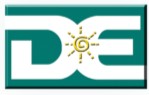 San Juan, Puerto Rico 00919-0759 Tel.: 787 759 2000www.de.gobierno.prEl Departamento de Educación no discrimina de ninguna manera por razón de edad, raza, color, sexo, nacimiento, condición de veterano, ideología política o religiosa, origen o condición social, orientación sexual o identidad de género, discapacidad o impedimento físico o mental; ni por ser víctima de violencia doméstica, agresión sexual o acecho.El director de la escuela es el custodio de los equipos de asistencia tecnológica. El maestro de Educación Especial es la persona responsable de la implantación y la integración de los equipos en la sala de clases; de monitorear el equipo y de ofrecer seguimiento a aspectos sobre la garantía (la reparación y el mantenimiento). Terminado el período de garantía, si el equipo sufriera daños, es responsabilidad de la escuela gestionar la reparación a través del CAAT, así como gestionar la provisión de un equipo sustituto, similar al averiado, mientras se repara, de estar disponible. Si en la minuta se estableció que el equipo va a utilizarse en el hogar, entonces la madre, el padre o el encargado del estudiante será responsable de este, en todos los aspectos antes mencionados. Oriente sobre la responsabilidad que tienen los usuarios de cuidar los equipos y protegerlos. Destaque, además, que ni el estudiante ni sus familiares podrán vender, alquilar ni prestar el equipo provisto.Una vez se recibe el equipo en la escuela, el maestro de Educación Especial procederá a solicitar el adiestramiento al suplidor. Además, inmediatamente, debe enmendar el PEI para implantarle el uso de los equipos. A su vez, reunirá al COMPU escolar para clarificar que el equipo pertenece al Departamento de Educación, que ha sido comprado para el uso del estudiante y que puede ser compartido con otros estudiantes de acuerdo con la necesidad y el beneficio que ofrezca. Documentará en minuta los ambientes en donde será utilizado el equipo -incluyendo el hogar-, de ello ser recomendado o de resultar necesario para el logro de las metas educativas. Debe tomarse en cuenta que, debido a que la finalidad de los equipos de asistencia tecnológica es el logro de las metas educativas establecidas en el PEI, ningún equipo se proveerá para uso exclusivo del hogar.Al llevarse a cabo la revisión del PEI, monitoreará la efectividad del equipo y cumplimentará el formulario Informe sobre usos de equipos de Asistencia Tecnológica (SAEE-AT-7). En este, indicará si el equipo provisto cumplió con las metas y los objetivos establecidos en el PEI.El Departamento de Educación se reserva el derecho de recuperar el equipo si no se utiliza para el propósito para el que fue provisto y así se establecerá en la minuta. El Departamento de Educación se reserva el derecho de recuperar el equipo si no se utiliza para el propósito para el que fue provisto; si no logra beneficiar al estudiante porque no llena las necesidades para las cuales se adquirió; si el estudiante egresa del Programa; si el estudiante se va fuera del País o si el estudiante se cambia de escuela pública a colegio privado de forma unilateral. Para estos fines, el maestro completará el formulario Informe sobre usos de equipos de Asistencia Tecnológica (SAEE-AT-7), y entregará el equipo al CAAT con minuta de COMPU escolar a esos efectos. El director escolar, o su representante autorizado, puede solicitar asistencia técnica para estos procesos, de ser necesario, mediante llamada telefónica, visita al CAAT o al CSEE de su área geográfica, o a través del correo electrónico del CAAT de la región educativa a la que pertenece el estudiante. El CAAT o el CSEE correspondiente recoge o recibe el equipo. Inmediatamente, lo incluye en su inventario para reasignación a otro estudiante, si aplicase; o lo considerará parte del equipo a decomisar, si se recibe dañado o en desuso.Secretaría Asociada de Educación EspecialSAEE-AT-7Centro de Servicios Educación EspecialComité Asesor de Asistencia TecnológicaRegión Educativa de  	n.o SIE: 	INFORME SOBRE USOS DE EQUIPOS DE ASISTENCIA TECNOLÓGICANombre del estudiante: 	Distrito: 	Escuela:	 Indique si el equipo se trasladó de otra escuela a la suya.  *Sí. No.*Si la respuesta es Sí., indique el nombre de la escuela desde la que se trasladó:  	“Considero que el estudiante requiere continuar el uso de los siguientes equipos  	 	debido a 	, 	 para la consecución del logro de sus metas educativas”. Indique si el estudiante está en espera de algún equipo de asistencia tecnológica. Especifique cuál:Firma del director escolar		Firma del maestro de EE	Firma de padre, madre o encargado Fecha:  	PO Box 190759San Juan, Puerto Rico 00919-0759 Tel.: 787 759 2000www.de.gobierno.prEl Departamento de Educación no discrimina de ninguna manera por razón de edad, raza, color, sexo, nacimiento, condición de veterano, ideología política o religiosa, origen o condición social, orientación sexual o identidad de género, discapacidad o impedimento físico o mental; ni por ser víctima de violencia doméstica, agresión sexual o acecho.Secretaría Asociada de Educación EspecialSAEE-AT-8Centro de Servicios Educación Especial Comité Asesor de Asistencia Tecnológica Región Educativa de  	INVENTARIO DE EQUIPOS DE ASISTENCIA TECNOLÓGICANombre del estudiante: 			Discapacidad: 		n.o SIE:  	 Escuela: 	Municipio: 	Distrito: 	Nombre de maestro EE:  		Certifico que la información provista es correcta.Director escolar o maestro de Educación Especial	FechaNota: Los equipos que están en buenas condiciones y que, por alguna razón discutida en COMPU escolar, no continúen utilizándose por el estudiante, deben devolverse al Centro de Servicios de Educación Especial (CSEE) de su área geográfica.PO Box 190759San Juan, Puerto Rico 00919-0759 Tel.: 787 759 2000www.de.gobierno.prEl Departamento de Educación no discrimina de ninguna manera por razón de edad, raza, color, sexo, nacimiento, condición de veterano, ideología política o religiosa, origen o condición social, orientación sexual o identidad de género, discapacidad o impedimento físico o mental; ni por ser víctima de violencia doméstica, agresión sexual o acecho.Secretaría Asociada de Educación EspecialSAEE-AT-13Centro de Servicios Educación EspecialComité Asesor de Asistencia TecnológicaRegión Educativa de  	SIE: 	Cuestionario de Satisfacción con los Servicios de Asistencia TecnológicaInstrucciones: Lea cuidadosamente cada alternativa. Puede contestar seleccionando con una “X” la alternativa que mejor represente su opinión o su información. También, puede redactar su respuesta en el espacio provisto. Agradecemos su colaboración para ayudarnos a mejorar los servicios de Asistencia Tecnológica.Persona que llena el cuestionario: padre madre encargado maestro 	funcionario de la siguiente agencia:  	Escoja o responda, de acuerdo con su criterio.La atención brindada por el personal fue: 	excelente. 	buena. 	regular. 	pobre.El servicio ofrecido fue: 	excelente. 	bueno. 	regular. 	pobre.Recibí orientación y aclararon mis dudas de manera: 	excelente. 	buena. 	regular. 	pobre.Considero que esta intervención beneficiará 	a mi hijo/estudiante. 	mucho	 	regular 	poco	 	nadaLo que más me agradó fue: 	el trato brindado. 	conocer sobre procesos en AT que no conocía. 	el conocimiento de los especialistas sobre la AT. 	(especifique): 	En términos generales, el nivel de satisfacción con los servicios fue: 	excelente. 	bueno. 	regular. 	pobre.A tono con el servicio ofrecido, recomiendo: 	.Nombre persona que llena el	Firma persona que llena el	Fecha cuestionario	cuestionarioPO Box 190759San Juan, Puerto Rico 00919-0759 Tel.: 787 759 2000www.de.gobierno.prEl Departamento de Educación no discrimina de ninguna manera por razón de edad, raza, color, sexo, nacimiento, condición de veterano, ideología política o religiosa, origen o condición social, orientación sexual o identidad de género, discapacidad o impedimento físico o mental; ni por ser víctima de violencia doméstica, agresión sexual o acecho.Secretaría Asociada de Educación EspecialSAEE-AT-16aCentro de Servicios Educación EspecialComité Asesor de Asistencia TecnológicaRegión Educativa de  	INSTRUCCIONES PARA LA COORDINACIÓN DE DISCUSIÓN Y ANÁLISIS DEL INFORME DE EVALUACIÓN DE ASISTENCIA TECNOLÓGICAn.o SIE: 	Sr. (Sr.a) 	, director escolar de la escuela 	:Al   estudiante 	se le hizo una enmienda deevaluación en Asistencia Tecnológica el día 		. Dicha enmienda debe discutirse  en  o  antes  de 	(diez días laborables luego de haberse establecido la enmienda en la escuela). A continuación, instrucciones a seguir para este trámite:Usted debe enviar la certificación de coordinación de la fecha del COMPU para dicha discusión de informe de evaluación, vía correo electrónico o fax, al CAAT que corresponda.El COMPU escolar debe discutir la evaluación de Asistencia Tecnológica y evidenciar los acuerdos de dicha reunión mediante el formulario Minuta de discusión de evaluación de Asistencia Tecnológica (AT) o avalúo de CAAT para evaluación privada (SAEE- AT-4).Usted debe hacer llegar dicha minuta, a través del correo electrónico de Asistencia Tecnológica, al CSEE que corresponda según su región educativa. De no contar con el acceso electrónico, envíe la minuta a través de otro medio, tal como: fax, correo interno o personalmente al CAAT; considerando utilizar el medio disponible que resulte más ágil para cada caso.Debe realizar enmienda al PEI vigente, atemperándolo a las recomendaciones validadas por el COMPU escolar, en los casos que aplique. (Este paso no es necesario para los casos en los que no se añadirán equipos o servicios de Asistencia Tecnológica).PO Box 190759San Juan, Puerto Rico 00919-0759 Tel.: 787 759 2000www.de.gobierno.prEl Departamento de Educación no discrimina de ninguna manera por razón de edad, raza, color, sexo, nacimiento, condición de veterano, ideología política o religiosa, origen o condición social, orientación sexual o identidad de género, discapacidad o impedimento físico o mental; ni por ser víctima de violencia doméstica, agresión sexual o acecho.Para enviar la minuta, el correo electrónico de Asistencia Tecnológica que corresponde a este caso es 		. En caso de no poder utilizar el  correo  electrónico,  el  número  de  fax  es 			. Cualquier duda al respecto, puede comunicarse con el personal del Comité Asesor de Asistencia Tecnológica (CAAT) al teléfono 	.Secretaría Asociada de Educación EspecialSAEE-AT-16bCentro de Servicios Educación Especial Comité Asesor de Asistencia Tecnológica Región Educativa de  	Certificación de coordinación de la fecha del COMPU para la discusión y el análisis de informe de evaluación de Asistencia TecnológicaFecha:   	A:		 Director del Centro de Servicios (CSEE)Certifico haber coordinado la reunión de COMPU escolar para discutir el informe de evaluación de Asistencia Tecnológica  del  estudiante 	, quien pertenece a la escuela 	del municipio 	, en el distrito 	. Dicha reunión de COMPU se coordinó para la siguiente fecha: 			. Certifico Correcto. 	_		 Nombre del director escolar o su representante		Firma del director escolar o su representanteLa reunión debe de coordinarse en o antes de diez días, tras haberse recibido en la escuela el informe de evaluación de Asistencia Tecnológica. Si por alguna razón de peso la reunión no puede llevarse a cabo en la fecha coordinada, deben notificar la nueva fecha e incluir, por escrito, la razón por la cual no se pudo hacer la reunión de COMPU en la fecha preestablecida.PO BOX 190759San Juan, PR 00919-0759 tel.: 787 773 5800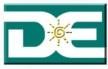 El Departamento de Educación no discrimina de ninguna manera por razón de raza, color, sexo, nacimiento, condición de veterano, ideología política o religiosa, origen o condición social, orientación sexual o identidad de género, discapacidad o impedimento físico o mental; ni por ser víctima de violencia doméstica, agresión o acecho.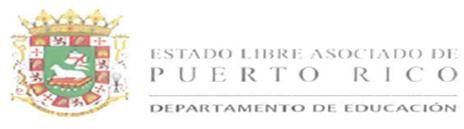 Secretaría Asociada de Educación EspecialSAEE-AT-17Centro de Servicios Educación Especial Comité Asesor de Asistencia Tecnológica Región Educativa de  	Certificación de coordinación para que los equipos de Asistencia Tecnológica se utilicen en otros ambientes además del educativoInstrucciones: Este formulario se cumplimentará para los casos en los cuales el COMPU escolar haya determinado que el equipo de AT debe utilizarse en otros ambientes, además del educativo. Debe enviarse al CSEE de inmediato.Fecha:	 	Sr. (Sr.a):   	 Director(a) del Centro de Servicios deEducación EspecialEl estudiante 	,  de la escuela 	en el municipio 	  del  distrito  escolar 	, recibió los siguientes equipos de Asistencia Tecnológica que ameritan utilizarse en el ambiente de hogar y/o terapia, en adición al ambiente educativo.Certifico que se coordinó para que el (los) equipo(s) necesario(s) en el ambiente de hogar y/o terapias esté(n) disponible(s) en estos.Nombre del director escolar	Firma del director escolarNombre del maestro de EE	Firma del maestro de EENombre de padre, madre o encargado	Firma de padre, madre o encargadoPO BOX 190759San Juan, PR 00919-0759 tel.: 787 773 5800El Departamento de Educación no discrimina de ninguna manera por razón de raza, color, sexo, nacimiento, condición de veterano, ideología política o religiosa, origen o condición social, orientación sexual o identidad de género, discapacidad o impedimento físico o mental; ni por ser víctima de violencia doméstica, agresión o acecho.Secretaría Asociada de Educación EspecialSAEE-AT-18Centro de Servicios Educación Especial Comité Asesor de Asistencia Tecnológica Región Educativa de  	Certificación de coordinación de servicios de Asistencia Tecnológica con el personal de la Unidad de Asistencia Tecnológica ubicada en el CSEEInstrucciones: Este formulario se utilizará para certificar que se proveyó un servicio solicitado al personal de los CAAT’s, porque los equipos estaban disponibles en el CSEE (no eran nuevos) o requerían de readiestramiento. Para los equipos nuevos, el servicio inicial se le solicita al suplidor que vendió el equipo. Deben enviar copia de esta certificación al CSEE inmediatamente después de recibir el servicio solicitado.Fecha: 	_Director(a) Centro de Servicios de Educación EspecialEl estudiante 		,  de la escuela 		, del municipio 	en  el distrito de 	recibió                                                                         los siguientes equipos de Asistencia Tecnológica que requieren de adiestramiento, instalación o configuración.Se coordinó el servicio con el personal del CAAT el día 	y el servicio se proveyó el día 	, como parte de los servicios que requiere el estudiante para el uso adecuado de los equipos. La calidad del servicio provisto se considera que fue:    excelente.	   buena.	   regular.      pobre.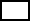 Certifico correcto.Nombre del director escolar	Firma del director escolarNombre del maestro de Educación Especial	Firma del maestro de Educación EspecialPO BOX 190759San Juan, PR 00919-0759 tel.: 787 773 5800El Departamento de Educación no discrimina de ninguna manera por razón de raza, color, sexo, nacimiento, condición de veterano, ideología política o religiosa, origen o condición social, orientación sexual o identidad de género, discapacidad o impedimento físico o mental; ni por ser víctima de violencia doméstica, agresión o acecho.Secretaría Asociada de Educación EspecialSAEE-AT-19Centro de Servicios Educación EspecialComité Asesor de Asistencia TecnológicaRegión Educativa de  	Certificación de coordinación de servicios de Asistencia Tecnológica con el suplidorINSTRUCCIONES Esta certificación es una prueba de que el servicio se proveyó, cuando el equipo es nuevo y requiere de algún servicio. El servicio inicial se le solicitará al suplidor que vendió el equipo. La hoja de trámite de entrega del equipo indica la información necesaria para coordinar el servicio con el suplidor. Debe enviarse copia de esta certificación al CSEE inmediatamente después de haber recibido el servicio solicitado.Fecha:     	Sr. (Sr.a)  	 Director(a) Centro Servicios de Educación EspecialEl  estudiante 		de  la  escuela 			del municipio  de 	en  el distrito de 		recibió los siguientes equipos de Asistencia Tecnológica, los cuales requieren de adiestramiento, instalación o configuración, servicios que fueron provistos por el suplidor 			.El   servicio   con   el   suplidor   se   coordinó  el  día 	y este se proveyó el día 	, como parte de los servicios que requiere el estudiante para el uso adecuado de los equipos. La calidad del servicio provisto se considera que fue:  excelente.	   buena.	    regular.	    pobre.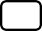 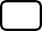 Certifico correcto.Nombre del director escolar	Firma del director escolarNombre del maestro de Educación Especial	Firma del maestro de Educación EspecialPO BOX 190759San Juan, PR 00919-0759 tel.: 787 773 5800El Departamento de Educación no discrimina de ninguna manera por razón de raza, color, sexo, nacimiento, condición de veterano, ideología política o religiosa, origen o condición social, orientación sexual o identidad de género, discapacidad o impedimento físico o mental; ni por ser víctima de violencia doméstica, agresión o acecho.Secretaría Asociada de Educación EspecialSAEE-AT-20Centro de Servicios Educación Especial Comité Asesor de Asistencia Tecnológica Región Educativa de  	Nombre del estudiante:  	 Distrito:  	SIE:	 Municipio:  	Orientación acerca de los servicios de Asistencia TecnológicaLos servicios de Asistencia Tecnológica (AT) se ofrecen al estudiante con impedimentos para obtener acceso al contenido curricular de la sala de clases general, aumentar su participación en la comunidad escolar y demostrar progreso. Los servicios de Asistencia Tecnológica incluyen evaluación, compra o alquiler de equipo, asistencia técnica a los maestros, customización o reparación de los equipos  y adiestramiento en el uso de equipo de ser necesario. Una vez se redacta el informe de evaluación de Asistencia Tecnológica del estudiante, se aneja en la plataforma Mi Portal Especial (MIPE). Inmediatamente que la evaluación esté disponible la escuela, deberá convocar a una reunión de COMPU escolar para discutir la misma. Este comité analiza las recomendaciones a la luz de las necesidades del niño(a) o joven estipuladas en su Programa Educativo Individualizado (PEI). Esta discusión debe realizarse en diez días o menos después de haber de estar disponible la misma en la plataforma MIPE. El análisis que realice el COMPU escolar será evidenciado en el área de referidos de Asistencia Tecnológica completando la minuta de discusión de evaluación de Asistencia Tecnológica (AT). El COMPU escolar deberá auscultar si el equipo recomendado está disponible en la escuela, por haber sido adquirido para el uso de otros estudiantes y puede ser compartido con otros estudiantes en periodos donde ninguno de los estudiantes se afecte. Si el equipo está disponible en la escuela, no tendrá que solicitar la compra del mismo.Deberá completar la minuta de discusión en la plataforma MIPE, marcar la misma en todas sus partes, oprimir el botón someter. Luego imprimir la minuta que genera el sistema, firmarla y volver a anejar la a la plataforma MIPE en “anejar la minuta de discusión”. De requerir adiestramiento para el uso del equipo o de requerir algún otro servicio, luego de haber sido evaluado, deben hacerlo utilizando entrado a la plataforma MIPE en el área de Asistencia Tecnológica “Solicitud de servicios de Asistencia Tecnológica (que no sean evaluaciones o re-evaluaciones de AT)”.  Cuando el equipo de AT se recibe en el CSEE, se procederá a asignarle un número de propiedad al equipo y se coordinará la entrega del mismo en la escuela del estudiante. Todo equipo recomendado a través de AT es propiedad del Departamento de Educación. El director escolar es custodio del mismo. En los periodos de receso o de verano el equipo deberá permanecer en la escuela por razones de seguridad, a menos que el estudiante reciba los servicios de año escolar extendido y requiere del uso del mismo, o que el COMPU escolar haya evidenciado una razón muy justificada por lo cual la educación del estudiante se vería afectada si el estudiante no utiliza el equipo durante estos recesos académicos.  Luego de recibir los equipos asistivos recomendados al estudiante, la escuela deberá convocar nuevamente una reunión de COMPU escolar para determinar cómo será el uso del equipo y en cuáles escenarios se utilizarán entrando a la plataforma MIPE en el área de Asistencia Tecnológica y completando de forma digital la, “Certificación de coordinación para que los equipos de Asistencia Tecnológica se utilicen en otros ambientes además del educativo”. Luego imprimir la certificación que genera el sistema, firmarla y volver a anejar la a la plataforma MIPE en “anejar la estipulación 80”, (esto automáticamente añadirá los equipos aceptados en la reunión de COMPU al PEI del estudiante).  Adicional, se debe enmendar el PEI para incluir en metas y objetivos la implementación de los equipos asistivos asignados al estudiante. Si el estudiante es transferido de escuela o de alternativa de ubicación, el director escolar o facilitador de Educación Especial, deberá realizar la transferencia del equipo a la nueva ubicación del estudiante. Si la transferencia es fuera del distrito se puede realizar a través del personal del CSEE.  La necesidad del uso de equipo debe evaluarse cada vez que se revisa el PEI. El equipo de AT debe utilizarse con el propósito para el cual fue recomendado. De evidenciarse que el equipo no está siendo utilizado correctamente, el COMPU escolar se debe reunir y tomar acuerdos acerca del asunto. De persistir la situación, el equipo puede ser devuelto al CSEE con hoja de trámite y completar la hoja de inventario de equipos de Asistencia Tecnológica (SAEE-AT-8) e Informe sobre usos de equipos de Asistencia Tecnológica (SAEE-AT-07). El equipo de AT deberá ser devuelto al CSEE cuando:  el estudiante egresa del Programa de Educación Especial, se va para EU u otro país cuando el equipo ya no cumple con las necesidades del estudiante  el estudiante ya no desea utilizar el mismo.   Si el equipo se daña es responsabilidad del director escolar o facilitador de Educación Especial del municipio, según sea apropiado, realizar una reunión de COMPU para discutir la situación presentada con el equipo, completar la solicitud de servicios de Asistencia Tecnológica en la plataforma MIPE y aneja la minuta realizada.  Si el equipo es hurtado se debe realizar una querella a la policía y enviar copia de la misma al CSEE para realizar una enmienda de evaluación para reemplazar el equipo hurtado, si el mismo todavía es necesario para la implementación del PEI. Para los estudiantes ubicados en Colegios Privados de forma Unilateral y estudiante con planes de servicios aplicarán las determinaciones correspondientes y la política pública de la agencia que rige en ese momento, las cuales le fueros explicadas a los participantes de la evaluación al momento de firmar este documento. Los estudiantes ubicados en “home schooling” se consideran como una ubicación unilateral.  CERTIFICO HABER RECIBIDO ORIENTACIÓN SOBRE TODO LO ANTES EXPUESTO.Firma padre, madre o encargado	Fecha	Firma maestro Educación EspecialPO Box 190759San Juan, Puerto Rico 00919-0759 Tel.: 787 759 2000www.de.gobierno.prEl Departamento de Educación no discrimina de ninguna manera por razón de edad, raza, color, sexo, nacimiento, condición de veterano, ideología política o religiosa, origen o condición social, orientación sexual o identidad de género, discapacidad o impedimento físico o mental; ni por ser víctima de violencia doméstica, agresión sexual o acecho.Secretaría Asociada de Educación EspecialSAEE-AT-21Centro de Servicios Educación Especial Comité Asesor de Asistencia Tecnológica Región Educativa de  	Acuerdo de Transición de equipos de Asistencia Tecnológica con Rehabilitación VocacionalFecha:  	Director(a) del Centro de Servicios de Educación EspecialEl  estudiante 		,  de  la  escuela 		, del municipio 	en el distrito de 	, ha estado utilizando el(los) siguiente(s) equipo(s) de Asistencia Tecnológica en el Departamento de Educación, mismo(s) que, el COMPU entiende, necesitará en el período de transición con Rehabilitación Vocacional:Luego de consulta con el CAAT, este (estos) equipo(s) será(n) provistos en calidad de: 	préstamo por un período de 	meses.  (No debe exceder los diez meses).Fecha estimada de devolución del equipo de AT al CSEE/CAAT:  	 Nombre y teléfono de la persona contacto en Rehabilitación Vocacional para seguimiento: 	. Finalizado el período de prestación estipulado, el equipo en debe devolverse al CSEE/CAAT. 	donativo. (Aplica a equipos que el personal del CAAT entiende no podrán reasignarse a otro estudiante).Participantes de la reunión de COMPU, donde se estableció el acuerdo:Firma director escolar	Firma padre, madre o encargadoFirma representante de	Firma maestro Educación Especial Rehabilitación VocacionalPO BOX 190759San Juan, PR 00919-0759 tel.: 787 773 5800El Departamento de Educación no discrimina de ninguna manera por razón de raza, color, sexo, nacimiento, condición  de  veterano, ideología  política o religiosa, origen o condición social, orientación sexual o identidad de género, discapacidad o impedimento físico o mental; ni por ser víctima de violencia doméstica, agresión o acecho.Procesos para Solicitar Referidos para Servicios en Asistencia Tecnológica en la Plataforma de MiPE.Paso #1El COMPU escolar debe reunirse con los padres, madres o encargados, maestro de educación especial, director escolar o su representante para discutir o evidenciar en minuta distintas instancias relacionadas a los equipos recomendados, tales como: Reparación Reemplazo por avería o desperfecto.Garantía del SuplidorPérdida o robo. (Requiere de un informe policiaco con Numero de Querella)Necesidad de orientación, asesoría y adiestramientos. El COMPU escolar debe asegurarse que la fecha de la Minuta sea cónsona a la fecha del referido y que los temas discutidos sean específicos, concisos y objetivos para su interpretación y análisis.Paso #2Para acceder a estos servicios es importante que acceda a la Plataforma de MiPE e ingrese la información del estudiante que se beneficia de los servicios de Asistencia Tecnológica. Una vez en el menú principal, debe identificar el ícono (PEI), luego diríjase al menú en donde se encuentra el área de (Asistencia Tecnológica).  Identifique el ícono Solicitud de Servicios de Asistencia Tecnológica disponibles en la Plataforma de MIPE.Favor de hacer referencia a la Ilustración correspondiente al (Paso #2).Paso #3Una vez localizada la opción para: Solicitud de Servicios de Asistencia Tecnológica, acceda a la misma y complete todos los campos que se presentan a continuación: Nombre del Director del Centro de Servicios. Nombre del Director Escolar. Nombre del Solicitante (Maestro de Educación especial o Director Escolar). Escoger el puesto para cada uno. Área de comentarios: Esta es una de las partes más importantes en el proceso de solicitud de servicios ya que es en donde el Director escolar o el maestro de educación especial describe la importancia que tiene el equipo para el logro de las metas y objetivos del PEI del estudiante.  Por otra parte, debe describir detalladamente las acciones correspondientes para canalizar la solicitud del referido para servicio. Cada caso tiene su particularidad y se debe documentar toda la información necesaria de acuerdo a los siguientes criterios que se discutieron en el (PASO #1) Información de Evaluación de Asistencia Tecnológica ==Debe escoger la evaluación que está disponible en la Plataforma de MiPE en el área de Evaluaciones y verificar que los equipos en los cuales está solicitando el servicio estén incluidos en la Evaluación.  *De no estar disponible la evaluación es importante que consulte el: (Módulo para adjuntar Evaluaciones de Asistencia Tecnológica en la Plataforma de MiPE).Información de Servicios a Solicitar y Tipo de Servicio. == > El COMPU escolar debe seleccionar las siguientes opciones y/o categorías:Solicitud de servicios de Asistencia Técnica.Asesoría o asistencia técnica para la implantación al currículo:Presione el icono + para añadir equipos.1. Se completa cuando el maestro necesita asistencia en la implementación del equipo recomendado para el cumplimiento de las Metas y Objetivos del PEI (En el área de comentarios, el Director Escolar o Maestro de Educación Especial deben documentar la necesidad de este servicio.Capacitación o adiestramiento del (de los) siguiente(s) equipo(s):Presione el icono + para añadir equipos.1. Se completa cuento el equipo recomendado en un Informe de Evaluación en Asistencia Tecnológica recomienda la compra de un adiestramiento para el beneficio del estudiante para el logro de las Metas y objetivos del PEI.2. Es importante establecer que existen suplidores que ofrecen adiestramientos, el COMPU escolar debe completar esta parte para que el Comité Asesor de Asistencia Tecnológica coordine con el suplidor dicho adiestramiento.3. Por otra parte, los Miembro del Comité Asesor pueden dar orientaciones o adiestramientos sobre ciertos equipos.Ilustración relacionada para la Solicitud de Servicios de Asistencia TécnicaSolicitud de servicios relacionados a un equipo de Asistencia Tecnológica.Esta es la segunda opción que se presenta en la solicitud de servicios, particularmente para los equipos recomendados y que se están implementando como parte de las metas y objetivos del PEI del estudiante.  Otras instancias pueden ocurrir, relacionadas a los equipos, tales como: equipo que necesita ser reparado por daños de uso continuo, avería, pérdida o robo.  Estas situaciones necesitan de la atención del Director Escolar y el maestro de Educación Especial.  Luego de entrar a la opción de Solicitud de Servicios de Asistencia Tecnológica y haber completado todos los campos requeridos de la misma.  Se debe seleccionar la opción de Solicitud de servicios relacionados a un equipo de Asistencia Tecnológica.  Bajo esta opción existen varias categorías que de desglosan a continuación:Personalizar o adaptar un equipo.Presione el icono + para añadir equipos.Reparar o reemplazar un equipo por desperfectos o avería. Presione el icono + para añadir equipos.Reemplazar el siguiente equipo de asistencia tecnológica por hurto (Querella Policiaca requerida): Si el hurto ocurrió en los predios de la Escuela Requiere de un informe policiaco con número de querella y debe ser tramitado por el Director Escolar.Si el hurto ocurrió en el hogar, el padre debe informar de inmediato al Director escolar y debe solicitar al familiar del estudiante el informe policiaco con el número de querella y se debe documentar en minuta por parte del maestro de Educación Especial las instancias del robo en el hogar.  Es importante aclarar que si el equipo está en el hogar es porque el COMPU estableció este escenario para el logro de las metas y objetivos del PEI y se certifica en la tarea 80. Presione el icono + para añadir equipos.Reemplazar el siguiente equipo por perdidaSi la perdida ocurrió en los predios de la Escuela Requiere de un informe policiaco con número de querella y debe ser tramitado por el Director EscolarSi la perdida ocurrió en el hogar, el padre debe informar de inmediato al Director escolar y debe solicitar al familiar del estudiante el informe policiaco con el número de querella y se debe documentar en minuta por parte del maestro de Educación Especial las instancias del robo en el hogar.  Es importante aclarar que si el equipo está en el hogar es porque el COMPU estableció este escenario para el logro de las metas y objetivos del PEI y se certifica en la tarea 80. Ilustración relacionada para la Solicitud de servicios relacionados a un equipo de Asistencia TecnológicaDocumentación que debe acompañar todo tipo de referido para serviciosSolicitud de servicios de Asistencia Técnica y Solicitud de servicios relacionados a un equipo de Asistencia TecnológicaServicio completado y firmado por el director escolar.  Digitalizar el mismo con la firma del director escolar.Minuta explicativa que sea cónsona con el área de comentarios establecidos al realizar el referido para servicios y digitalizar la misma con todas las firmas.Ilustración para anejar documentos concernientes a la Solicitud de ServiciosIlustración concerniente al Documento de Solicitud de ServiciosIlustración para anejar documentos concernientes a la Solicitud de ServiciosFinalmente, en ese enlace podrá subir la minuta firmada en PDF para enviar al CAAT junto con la Solicitud de Servicios firmada por el Director Escolar.  Asegúrese de subir la minuta establecida por la Plataforma de MiPE como se muestra en la ilustración.  Recuerde que No se aceptarán otros documentos para servicio que no sean los especificados en la ilustración dirigida a estos aspectos.  Luego de realizado este proceso el Comité Asesor de Asistencia Tecnológica realizará el análisis correspondiente de los documentos recibidos para el debido proceso relacionado a los Servicios Solicitados. Favor de dar seguimiento constante a los cambios de estatus en la Plataforma de MiPE.Cualquier duda o pregunta, favor de comunicarse con el Comité Asesor de Asistencia Tecnológica.Procedimiento para llevar a cabo la Tarea 80Una vez recibido el equipo a la escuela, el COMPU se reunirá para notificar y documentar en una minuta los equipos recibidos y se establecerán los ambientes donde serán utilizados los mismos.  Como parte de los acuerdos se le informará y clarificará al padre, madre o encargado que los equipos recibidos pertenecen al Departamento de Educación. Por otra parte, se le orientará que los equipos han sido comprados para el uso del estudiante y que el maestro lo incluirá como parte de la implementación para el logro de las Metas y Objetivos del PEI.  Paso 1Certificación de los escenarios donde se usan los equipos de Asistencia Tecnológica Año Escolar (Tarea 80), en MiPE, la misma se puede identificar en el área de PEI == Asistencia Tecnológica  Escoger el ícono “Referidos en Asistencia Tecnológica”  Selecciona el año correspondiente a la evaluación ===coloca el número de SIE del estudiante, == Oprime el botón (FILTRAR)== en el signo de + oprimirlo e identificar la (TAREA 80) CORRESPONDIENTE Ilustración para acceder a la Tarea 80Paso 2Una vez identificado el documento de la (TAREA 80) CORRESPONDIENTE debe realizar un análisis entre los ambientes recomendados en la Evaluación de Asistencia Tecnológica y los ambientes estipulados por el COMPU escolar, favor de hacer referencia a la siguiente imagen: DOCUMENTO EN LA PLATAFORMA DE MIPEPaso 3Una vez completados todos los campos que se muestran en la ilustración. Debe identificar y OPRIMIR el ícono (SOMETER), el cual se encuentra en la parte superior DERECHA de la pantalla. Luego de este paso es (IMPORTANTE) que identifique y (OPRIMA) en la parte superior (DERECHA) el ícono de (IMPRIMIR)=  Una vez realizado este paso MIPE descargará el documento en PDF el cual tiene que imprimir y recoger la firma de todos los participantes con tinta azul.  Favor de ver la siguiente ilustración: Finalización e instrucciones para adjuntar documentos en la Plataforma de MIPE1. Una vez firmado el documento (Tarea 80) repita todas las instrucciones incluidas en el (PASO 1) y va a identificar el ícono (Anejar documentos de entrega de equipo) Favor de hacer referencia a la siguiente ilustración.2. Luego de identificar el ícono (Anejar documentos de entrega de equipo) Favor de tener a la mano los siguientes documentos: Minuta de discusión de entrega de equipos a la escuela y la Tarea 80 certificando los escenarios (de ocurrir cambios) justificar los mismos en el área correspondiente en el paso #2 y 3.3. Adjunte la minuta en el espacio correspondiente y la Tarea 80 en el espacio correspondiente, tal y como se identifica en plataforma.4. Identifique el ícono (SOMETER) en la parte superior derecha de su pantalla.  Repita nuevamente el (Paso 1) para el cambio de estatus que debe decir (SERVIDO).Cualquier duda o pregunta, favor de comunicarse con el Comité Asesor de Asistencia Tecnológica.Procedimiento para añadir en la Plataforma de MiPE Informes de Evaluación en Asistencia Tecnológica previas al año 2019-2020Instrucciones para corroborar Informes de Evaluación en Asistencia Tecnológica previos al año escolar (2019-2020) disponibles en la Plataforma de MiPE.Instrucciones para añadir en la Plataforma de MiPE Informes de Evaluación en Asistencia Tecnológica previas al año 2019-2020Identifique el Informe de Evaluación en Asistencia Tecnológica previa al año (2019-2020) en el expediente físico de Educación Especial del Estudiante.Digitalice con el uso de un escáner, TODAS y cada una de las páginas del Informe de Evaluación en Asistencia Tecnológica en PDF y guárdelo en su computadora o en su dispositivo de almacenamiento electrónico (USB).Acceda a MiPE y diríjase al área de Estudiante.Escoja y oprima el ícono de Evaluaciones.Ingrese el número del SIE del estudiante y oprima (Buscar).Luego de entrar al área de evaluaciones identifique el ícono (Añadir)Una vez se encuentre en el Menú de (Añadir) debe completar lo siguiente:Fecha del Informe de Evaluación en Asistencia Tecnológica.Seleccionar el tipo de evaluación (Asistencia Tecnológica).Anotar el nombre de los evaluadores.Redactar las impresiones o la razón del Referido.Oprimir el ícono (               ) disponible en la parte superior derecha.Completadas las instrucciones anteriores nos encontramos listos para adjuntar a la Plataforma de MiPE el Informe de Evaluación en Asistencia Tecnológica ya digitalizado. (Ver Paso #1)Una vez oprimido el icono de (               ) aparecerá el ícono (Seleccionar) que se identifica en la siguiente ilustración (Punto #6):Discutir la Evaluaciones posteriores al año (2019-2020) en la plataforma de MIPE para que la misma sea validada.Aunque existe un proceso de Discusión de Evaluación en Asistencia Tecnológica, mediante la Minuta de Discusión (SAEE-AT-4) para la solicitud de compra de equipos recomendados. Es importante que este proceso también se lleve a cabo en MiPE. El Informe de Evaluación y las Recomendaciones forman parte del Programa Educativo Individualizado del Estudiante y es necesario tener esta información actualizada en la Plataforma de MiPE para solicitar referidos hacia Re-Evaluaciones o para solicitar Servicios relacionados a equipos o asistencia técnica.InstruccionesIlustración para completar el Proceso de Discusión de Evaluaciones posteriores al año escolar (2019-2020). (Ver la cronología de las Instrucciones 1,2,3 y 4)                        Proceso de Discusión de Evaluación en COMPU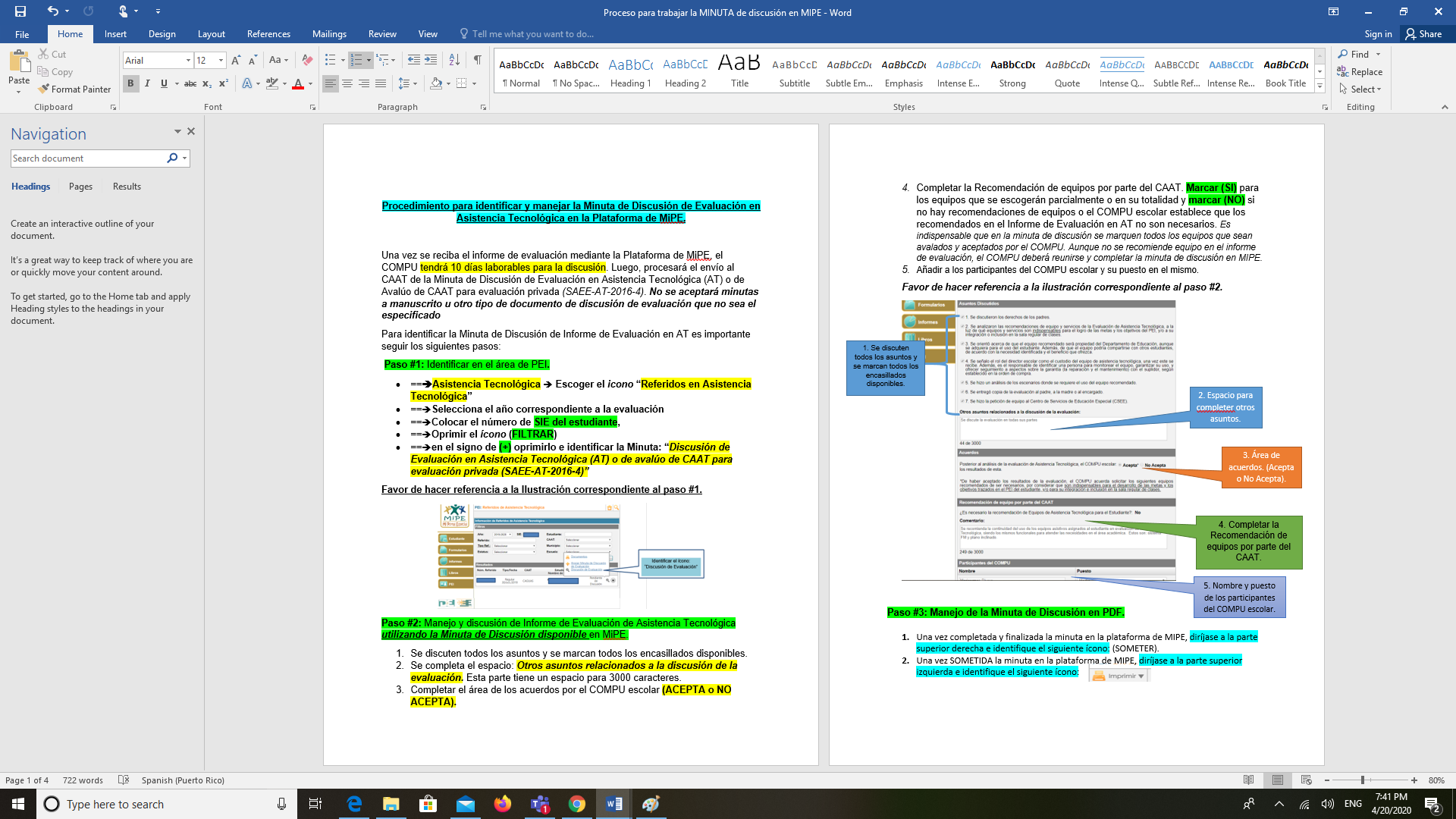 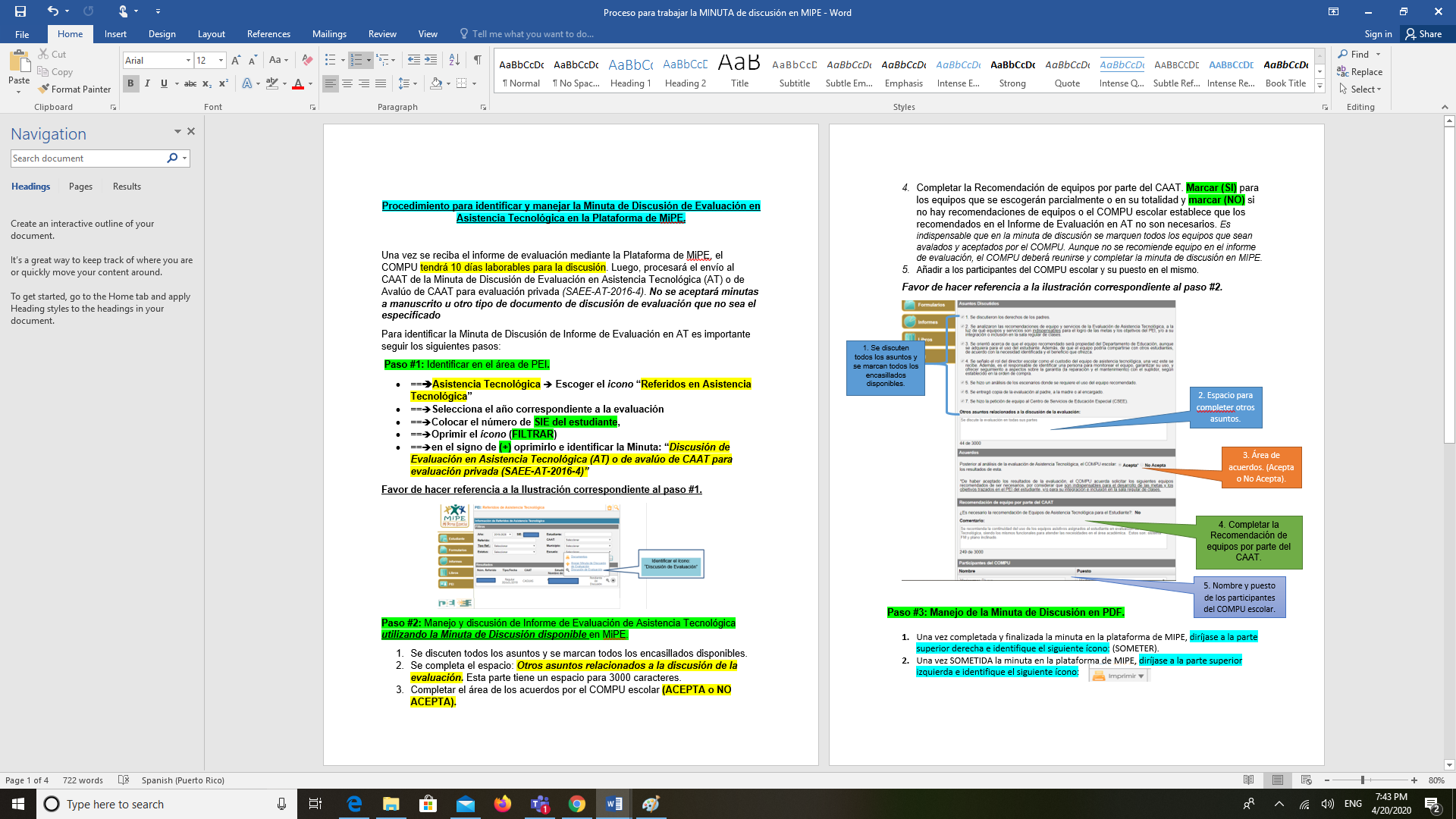 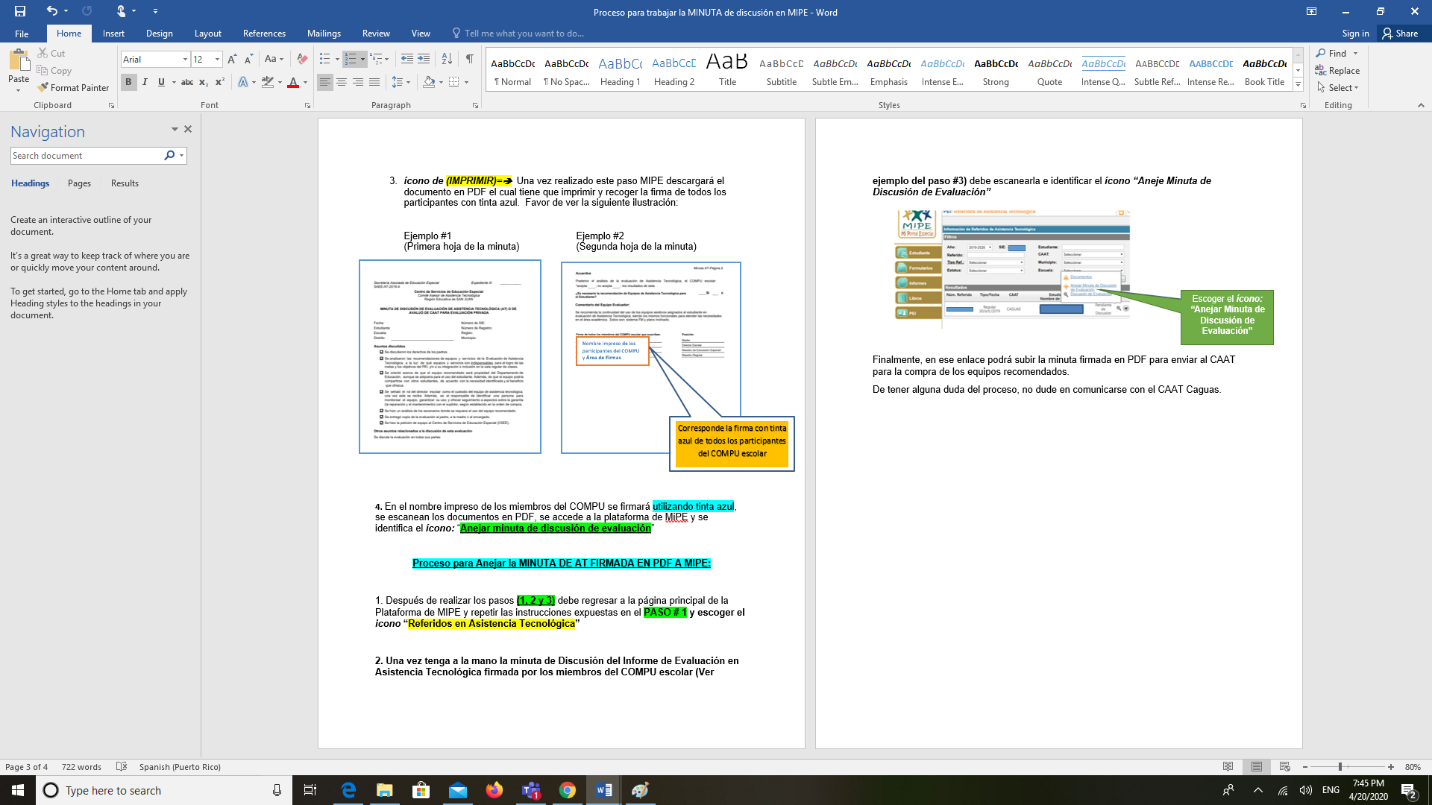 Secretaría Asociada de Educación EspecialSAEE-AT-22Directorio de Comités Asesores de Asistencia Tecnológica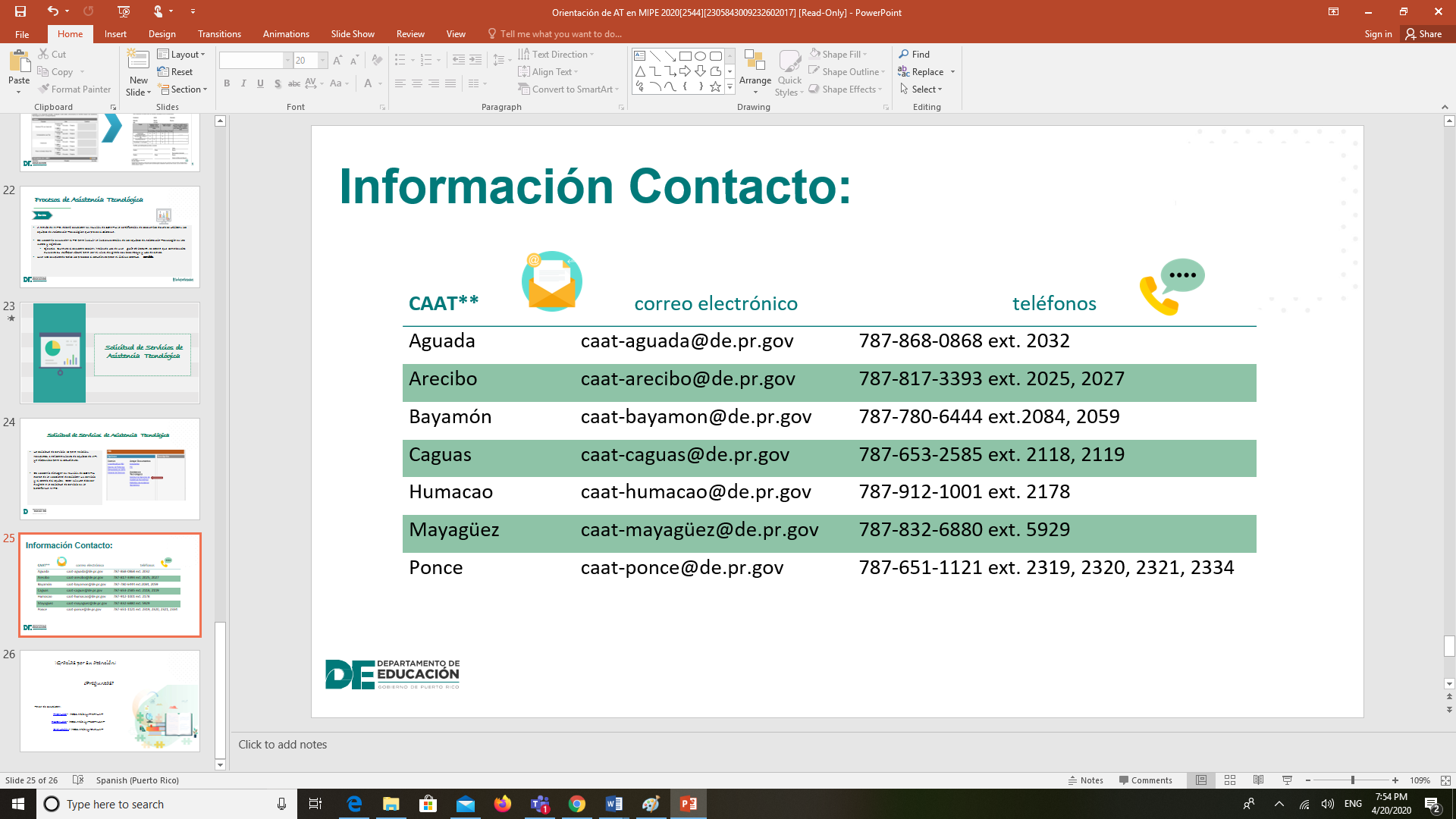 PO BOX 190759San Juan PR 00919-0759 tel.: 787 759 2000www.de.gobierno.prEl Departamento de Educación no discrimina de ninguna manera por razón de edad, raza, color, sexo, nacimiento, condición de veterano, ideología política o religiosa, origen o condición social, orientación sexual o identidad de género, discapacidad o impedimento físico o mental; ni por ser víctima de violencia doméstica, agresión sexual o acecho.Nombre del estudianteNúmero de registroNúmero de SIEFecha de nacimientoEdad cronológicaDiscapacidad (Det. Eleg.)Nombre de los padresDirección residencialTeléfonosMunicipio y distritoEscuela y código correspondienteTeléfono de la escuelaUbicación escolarMaestro de EducaciónEspecialQuién hizo referidoRazón y fuente del referidoFecha de la evaluaciónParticipantesEl componente familiar está constituido por:El componente familiar está constituido por:El componente familiar está constituido por:El componente familiar está constituido por:El componente familiar está constituido por:El componente familiar está constituido por:El componente familiar está constituido por:Historial médicoSí.No.No.Explique:Explique:Explique:Enfermedades de la niñezAccidentesCirugíasConvulsionesMedicamentosMantiene seguimiento médico con:Mantiene seguimiento médico con:Mantiene seguimiento médico con:Mantiene seguimiento médico con:Mantiene seguimiento médico con:Mantiene seguimiento médico con:Mantiene seguimiento médico con:Diagnóstico(s):Diagnóstico(s):Diagnóstico(s):Diagnóstico(s):Diagnóstico(s):Diagnóstico(s):Diagnóstico(s):Servicios educativos (aprovechamiento, acomodos): Tiene recomendado los siguientes acomodos educativos:Obtuvo las siguientes notas en su último reporte escolar:Servicios educativos (aprovechamiento, acomodos): Tiene recomendado los siguientes acomodos educativos:Obtuvo las siguientes notas en su último reporte escolar:Servicios educativos (aprovechamiento, acomodos): Tiene recomendado los siguientes acomodos educativos:Obtuvo las siguientes notas en su último reporte escolar:Servicios educativos (aprovechamiento, acomodos): Tiene recomendado los siguientes acomodos educativos:Obtuvo las siguientes notas en su último reporte escolar:Servicios educativos (aprovechamiento, acomodos): Tiene recomendado los siguientes acomodos educativos:Obtuvo las siguientes notas en su último reporte escolar:Servicios educativos (aprovechamiento, acomodos): Tiene recomendado los siguientes acomodos educativos:Obtuvo las siguientes notas en su último reporte escolar:Servicios educativos (aprovechamiento, acomodos): Tiene recomendado los siguientes acomodos educativos:Obtuvo las siguientes notas en su último reporte escolar:Servicios relacionados que recibe:Terapia de Habla y LenguajeTerapia de Habla y LenguajeTerapia OcupacionalTerapia OcupacionalTerapia FísicaTerapia PsicológicaFrecuencia semanalEquipo adaptado u ortopédico:Equipo adaptado u ortopédico:Equipo adaptado u ortopédico:Equipo adaptado u ortopédico:Equipo adaptado u ortopédico:Equipo adaptado u ortopédico:Equipo adaptado u ortopédico:Expectativa de los padres:Expectativa de los padres:Expectativa de los padres:Expectativa de los padres:Expectativa de los padres:Expectativa de los padres:Expectativa de los padres:Expectativa del estudiante:Expectativa del estudiante:Expectativa del estudiante:Expectativa del estudiante:Expectativa del estudiante:Expectativa del estudiante:Expectativa del estudiante:Relación con los examinadoresAtenciónSeguimiento a instruccionesTolerancia a las tareasNivel de actividadActitud generalObservaciones adicionalesCausa / Efecto 	Domina. 	No domina. 	Está en proceso.Contacto visual 	Es adecuado. 	No es adecuado. 	Es funcional.Memoria a corto plazo 	Es adecuada. 	No es adecuada. 	Es funcional.Memoria a largo plazo 	Es adecuada. 	No es adecuada. 	Es funcional.Razonamiento 	Es adecuado. 	Es variable. 	Es pobre.Mecánica adecuada 	Sí. 	No.Lectura silabeada 	Sí. 	No.Omite letras al leer 	Sí. 	No.Confunde letras al leer 	Sí. 	No.Brinca líneas cuando lee 	Sí. 	No.Utiliza el dedo como guía 	Sí. 	No.Suma sin reagrupar 	Sí. 	No.Suma reagrupando 	Sí. 	No.Resta sin reagrupar 	Sí. 	No.Resta reagrupando 	Sí. 	No.Multiplicación 	Sí. 	No.División 	Sí. 	No.Observaciones:Requiere de soporte externo para mantener postura sentado 	Sí. 	No.Requiere de soporte externo para mantener postura de pie 	Sí. 	No.Ambula de forma independiente	 	Sí. 	No.Requiere asistencia física para caminar	 	Sí. 	No.Necesidades identificadas(basadas en los objetivos del PEI)Justificación/ Estrategia(hacia la recomendación de equipos y servicios de AT)Equipos sugeridos (nombre, modelo, versión, especificaciones, referencias)Otros servicios y consideraciones    Requiere instalación    Requiere configuración    Requiere capacitación y/o adiestramiento     Requiere de asesoría para implementación en el currículoUso sugerido:    Escuela Hogar Otros: 	    Requiere configuración    Requiere capacitación y/o adiestramiento     Requiere de asesoría para implementación en el currículoUso sugerido:    Escuela HogarOtros: 	Equipo# de PropiedadCantidad1.2.3.4.Entregado por: 		 Nombre en letra de moldeFirmaRecibido por: 		 Nombre en letra de moldeFirmaEquipo(s)Escenarios donde se utiliza el equipo (escuela, terapias y/u hogar)¿Se encuentra el equipo en buena condición?¿Se encuentra el equipo en buena condición?¿Continuará utilizándose	elpróximo	año escolar?¿Continuará utilizándose	elpróximo	año escolar?1. 	Sí. 	No. 	Sí. 	No.2. 	Sí. 	No. 	Sí. 	No.3. 	Sí. 	No. 	Sí. 	No.4. 	Sí. 	No. 	Sí. 	No.5. 	Sí. 	No. 	Sí. 	No.6. 	Sí. 	No. 	Sí. 	No.7. 	Sí. 	No. 	Sí. 	No.8. 	Sí. 	No. 	Sí. 	No.Nombre del equipoServicio de Terapia donde es requerido (Marcar con una X la terapia a la que aplique)Servicio de Terapia donde es requerido (Marcar con una X la terapia a la que aplique)Servicio de Terapia donde es requerido (Marcar con una X la terapia a la que aplique)Servicio de Terapia donde es requerido (Marcar con una X la terapia a la que aplique)Equipo requerido paraseguimiento en el hogarNombre del equipoTerapia deHabla/lenguajeTerapiaOcupacionalTerapiaFísicaTerapiaPsicológica1.2.3.4.Nombre del equipoServicio SolicitadoServicio SolicitadoServicio SolicitadoNombre del equipoAdiestramiento(Marcar con una X )Instalación(Marcar con una X )Configuración/posicionamiento(Marcar con una X )Nombre del equipoServicio SolicitadoServicio SolicitadoServicio SolicitadoNombre del equipoAdiestramiento (Marcar con una X, siaplica)Instalación(Marcar con una X, si aplica)Configuración de equipo o posicionamiento(Marcar con una X, si aplica)1.2.3.4.